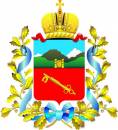 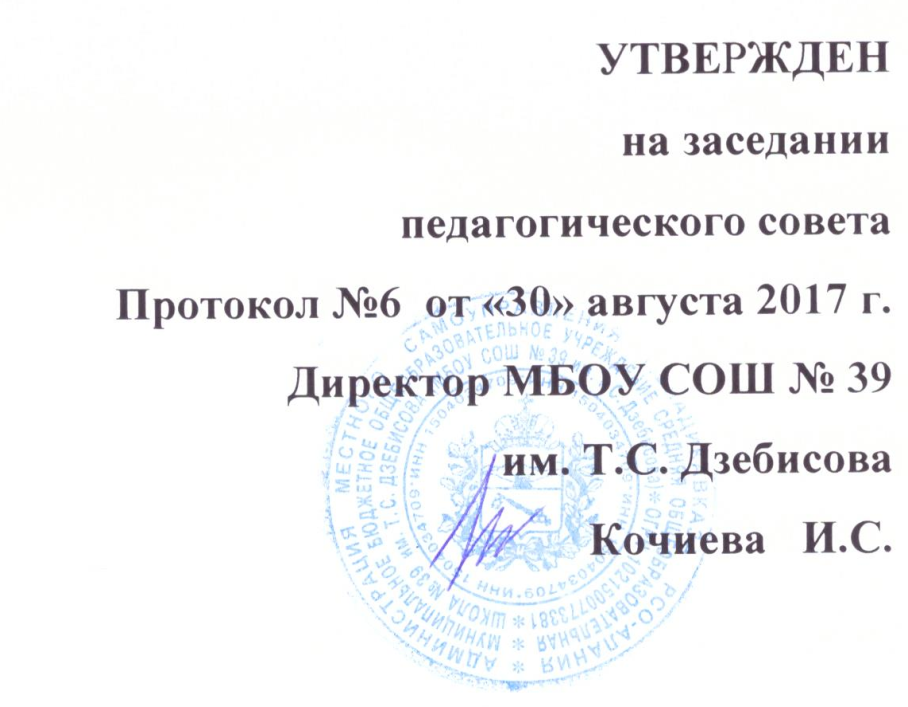 ПЛАНУЧЕБНО-ВОСПИТАТЕЛЬНОЙ РАБОТЫМУНИЦИПАЛЬНОГО БЮДЖЕТНОГО ОБЩЕОБРАЗОВАТЕЛЬНОГОУЧРЕЖДЕНИЯ СРЕДНЕЙ  ОБЩЕОБРАЗОВАТЕЛЬНОЙ  ШКОЛЫ №39ИМ. Т.С. ДЕБИСОВА г. ВЛАДИКАВКАЗАна 2017-2018 учебный годг. ВЛАДИКАВКАЗСОДЕРЖАНИЕИнформационная картаАнализ работы МБОУ СОШ №39 им. Т.С. Дзебисова                                   за 2016-2017 учебный год.Анализ воспитательной работыЗадачи на 2017-2018 учебный год.Тематика заседаний педагогического советаРаспределение функциональных обязанностей  администрации.Организационная работа.Циклограмма на год.Режим работы. План внутришкольного контроля. План воспитательной работы.Информационная карта             Муниципальное бюджетное общеобразовательное учреждение средняя общеобразовательная школа №39 им. Т.С. Дзебисова основана в 1975 году. МБОУ СОШ № 39 полностью укомплектована высококвалифицированными педагогическими кадрами.Директор школы – Кочиева Ирина Сергеевна, Почетный работник образования.Адрес и контакты: 362039,РСО-Алания,г.Владикавказ, ул. Галковского 227а.Тел./факс 8 (8672) 57-22-96,e-mail: alania-cosh39@yandex.ruУчредитель школы –АМС города Владикавказа.МБОУ СОШ№ 39 им. Т.С. Дзебисова организует свою деятельность на основании правоустанавливающих документов:-Устав МБОУ СОШ № 39 им. Т.С. Дзебисова-Лицензия на право ведения образовательной деятельности № 001172 серия 15 Л01от 29января 2016 г, регистрационный номер №2256 ;- Свидетельство о государственной аккредитации серия 15А02 №0000002 регистрационный номер № 1019 от 27 ноября 2014 г.         На основании соответствующего свидетельства и действующей лицензии имеет статус по типу «общеобразовательное учреждение» и виду «средняя общеобразовательная школа» и реализует основные образовательные программы начального общего, основного общего, среднего общего образования.Месторасположение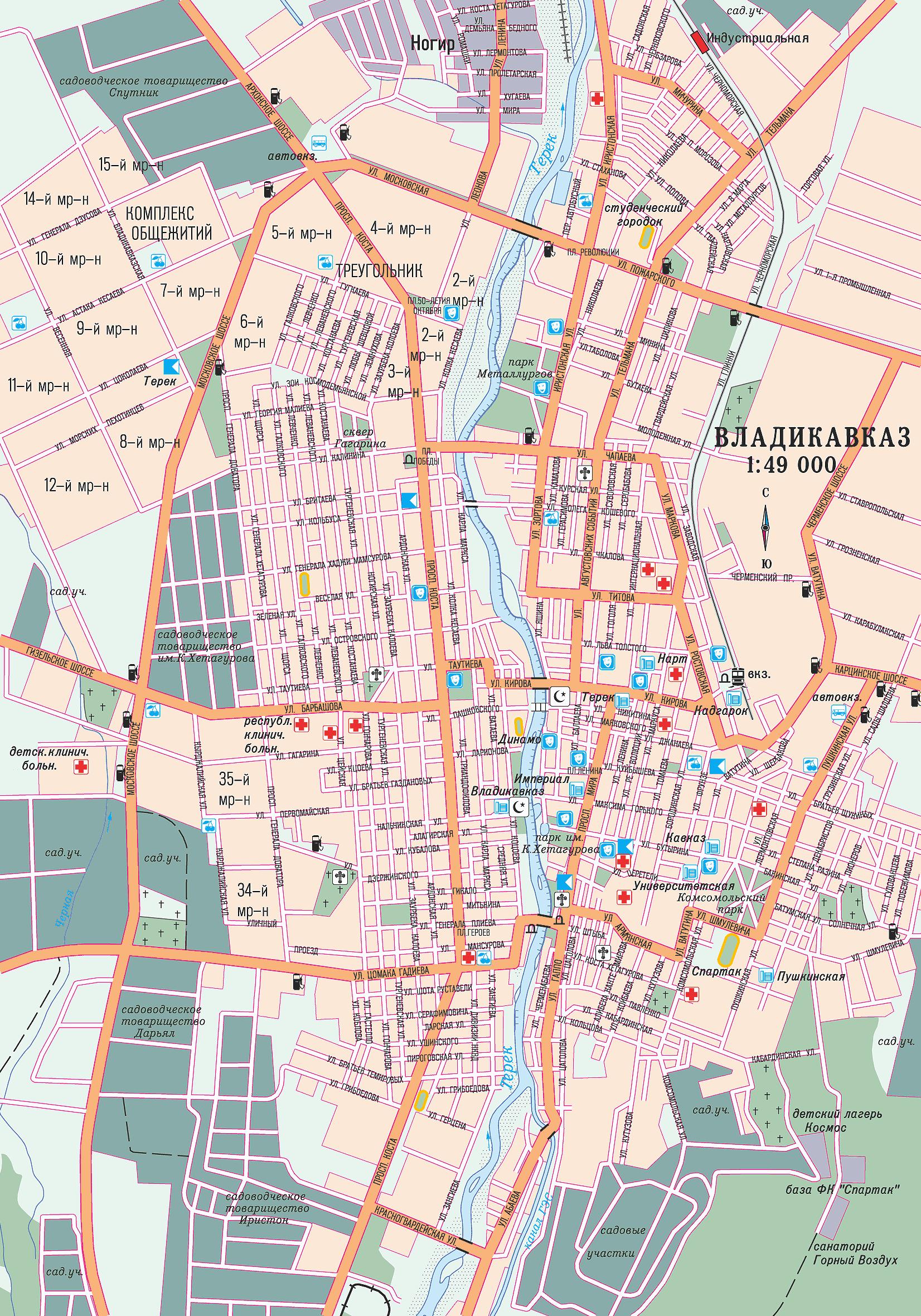            Муниципальное бюджетное общеобразовательное учреждение  средняя общеобразовательная школа № 39 расположена в  Левобережном районе города Владикавказа. В районе школы находятся дошкольные образовательные учреждения №64, №67, №68 , а также СКСТ и СПТУ№7, с которыми ведётся активная работа по преемственности. Рядом  расположены МБОУ № 38, 33, 16. На территории микрорайона располагаются детский дом, УДОД «Творчество». На базе школы действует МАОУДОД «Владикавказские Аланы». Совместно с администрацией района и города Владикавказ проводятся культурные, спортивные, развлекательные мероприятия:  чествование ветеранов войны, концерты, посвященные Дню независимости, Дню детства; открытие новогодних елок и другие мероприятия. Школа является центром культурного и спортивного развития детей данного микрорайона. Взаимодействие школы с социумом осуществляется через деятельность Управляющего Совета школы.   Разнообразная познавательная и развивающая деятельность МБОУ СОШ № 39 им. Т.С. Дзебисова позволяет более полно удовлетворять потребности учащихся, помогает им реализовать свои возможности, как в учебной, так и внеурочной деятельности, что согласуется с концепцией школы, направленной на развитие модели адаптивной школы. В этом помогает активная работа по расширению сотрудничества с другими учреждениями образования и совершенствованию форм взаимодействия. В школе отработана система сетевого взаимодействия по формированию социального партнерства.
           С целью создания условий для более полного удовлетворения потребностей учащихся, реализации углубленного обучения школа тесно взаимодействует с СОРИПКРО,  Северо-Осетинским государственным  университетом им. К.Л. Хетагурова, СОГМА, СОГПИ,  СКГМИ, СКСТ, Владикавказский Многопрофильный техникум, ЦУЭВД «Творчество», детско-юношескими спортивными школами, станцией юных техников  и другими организациями.              Школа создает все необходимые условия для получения качественного, доступного образования детям, проживающим  в районе ее расположения.СТРУКТУРА УПРАВЛЕНИЯ И ОРГАНЫ САМОУПРАВЛЕНИЯ          Сложившаяся структура управления школой позволяет эффективно решать задачи функционирования и развития образовательного учреждения.Управление Учреждением осуществляется на основе принципов демократичности, открытости приоритета человеческой деятельности, охраны жизнедеятельности человека, свободного развития личности. Управление Учреждением строится на принципах единоначалия и самоуправления при оптимальном сочетании планирования. В МБОУ СОШ № 39 сложилась следующая система управления школой:Директор школы осуществляет управление на принципах единоначалия, самостоятельно решает вопросы в пределах своей компетенции, руководит исполнительно-распорядительным органом самоуправления школы – администрацией.Управляющий Совет является высшим органом самоуправления, представляет интересы всех участников образовательного процесса. Члены Управляющего Совета выбираются на конференции делегатов от родителей, учащихся и учителей. Делегаты от каждой группы участников образовательного процесса выбираются на общих собраниях родителей, учащихся 5-9-х классов, работников школы.             Важными органами самоуправления школы традиционно являются  Педагогический совет, на котором обсуждаются основные вопросы образовательной деятельности школы и общее собрание трудового коллектива, принимающее решения о функционировании учреждения.            Оперативные задачи деятельности школы решают Методический совет, Совет профилактики.Родительский комитет активно участвует в деятельности школы по актуальным вопросам функционирования и развития.Совет старшеклассников - орган ученического самоуправления. В состав Совета старшеклассников  входят представители от классных ученических коллективов с 9-11 класс. Заседания проходят 2 раза в месяц, где обсуждаются планы мероприятий, предлагаются ответственные за подготовку и проведение, утверждаются положения.Основными задачами по данному направлению является усиление роли общественно-государственного характера управления школой, изменение структуры ученического самоуправления, соответствующего изменениям в возрастной структуре учащихся и функционированию отдельных ступеней образования в рамках одного учреждения.УСЛОВИЯ ОСУЩЕСТВЛЕНИЯ ОБРАЗОВАТЕЛЬНОГО ПРОЦЕССА        К организационным условиям осуществления образовательного следует отнести нормативно-правовое и документальное сопровождение.Школа является юридическим лицом, имеет государственную аккредитацию и лицензию на право осуществления образовательной деятельности. Деятельность школы регламентируется Уставом учреждения, Программой развития, Образовательной программой.         Школа расположена в 3-х этажном типовом здании проектной мощностью до 600 учащихся. В школе имеются 29 учебных кабинетов.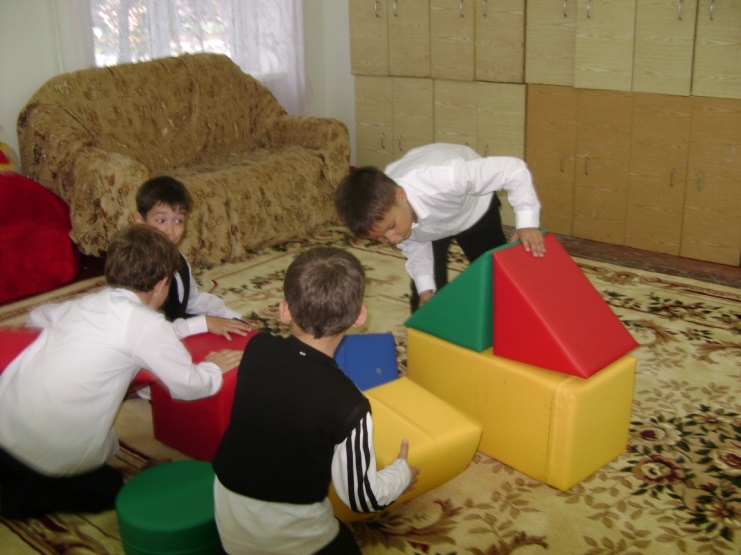           Школа располагает дополнительными помещениями различного назначения:1 спортивный зал, 1 игровой зал для начальной школы;столовая на 150 посадочных мест с пищеблоком и выделенным местом для работы буфета;актовый зал на 150 мест; библиотека;кабинет психолога;медицинский  и процедурный кабинеты.          Серьезное внимание уделяется техническому обеспечению учебного процесса.В школе имеется 78 компьютеров, которые непосредственно задействованы в образовательном процессе.Также имеются: интерактивные доски – 9, мультимедиапроекторы -25, принтеры, сканеры, электронная книга, телевизоры, DVD и видеомагнитофоны, музыкальные центры, фотоаппарат, ксероксы, магнитофоны.         Школа имеет доступ в сеть Интернет. Функционирует локальная сеть, связывающая все учебные и административные помещения. В настоящее время в школе на основе материально-технического оснащения созданы условия, позволяющие педагогам качественно повысить уровень преподавания на основе использования информационно-коммуникационных технологий.РЕЖИМ ОБУЧЕНИЯ, ОБРАЗОВАТЕЛЬНАЯ ПРОГРАММАРежим обучения          Организация учебного процесса регламентируется учебным планом, годовым календарным учебным графиком и расписанием занятий. Уровень недельной учебной нагрузки для школьников не превышает предельно допустимого и соответствует Санитарно-эпидемиологическим правилам и нормам (СанПиН 2.4.2.2821-10).Расписание учебных занятий составлено в соответствии с учебными планами, учебным режимом, санитарно-эпидемиологическими правилами и нормативами СанПиНа. Учебно-воспитательный процесс организован в 1смену.Режим работы школы:-шестидневная учебная неделя в 5-11-х классах, пятидневная учебная неделя в 1-4-х классах (дополнительные каникулы в 3 четверти у первоклассников);время занятий: с 09:00 до 14.00 час.1смена	1. 09.00-09.402. 09.55-10.353. 10.50-11.304. 11.40-12.205. 12.30-13.106. 13.20-14.00Учебный план (недельный)для 1- 4 классов МБОУ СОШ №39, реализующей основную общеобразовательную программу начального общего образования*Часы учебного предмета «Родной  язык» во 2, 3 классах увеличены на 1 час за счет части формируемой участниками образовательных отношений.**Учебный предмет «Окружающий мир (человек, природа, общество)» в 4 классах изучается интегрированным курсом с «Историй Осетии» в объеме 17,5 часов в год.***Во 2-4 классах 1 час по предметам «Окружающий мир», «Изобразительное искусство», «Физическая культура» проводится внеаудиторно с посещением музеев, библиотек, спортивных площадок.Учебный план (недельный)для 1- 4 классов*Часы учебного предмета «Осетинский  язык» во 2, 3 классах увеличены на 1 час за счет части формируемой участниками образовательных отношений.**Учебный предмет «Окружающий мир (человек, природа, общество)» в 4 классах изучается интегрированным курсом с «Историй Осетии» в объеме 17,5 часов в год.***Во 2-4 классах 1 час по предметам «Окружающий мир», «Изобразительное искусство», «Физическая культура» проводится внеаудиторно с посещением музеев, библиотек, спортивных площадок.						___________Содержание  направлений внеурочной деятельности начальной школы МБОУ СОШ № 39 им. Т.С Дзебисова, реализующей внедрение ФГОС НООII.ОСНОВНОЕ ОБЩЕЕ ОБРАЗОВАНИЕУчебный план для 5 - 9 классов ориентирован на 5-летний нормативный срок освоения образовательных программ основного общего образования. Продолжительность учебного года - 35 учебных недель в год.  Предмет «Информатика и информационно-коммуникационные технологии» (далее – Информатика и ИКТ) не предполагает деление на два предмета. Учебный предмет федерального компонента «Информатика и ИКТ» представлен  в 6,7,8 классах - 1 час в неделю, и в 9 классе -  2 часа в неделюУчебный предмет «Искусство» изучается в 5 – 7 классах по два часа в неделю, построен по модульному принципу и включает разделы «Изобразительное искусство» и «Музыка». Учебный предмет «Технология» в 5-8 классах изучается как самостоятельный предмет.Учебный предмет "Основы безопасности жизнедеятельности" изучается на ступени основного общего образования. На его освоение отведен 1 час в неделю в VIII классе. Третий час учебного предмета "Физическая культура" используется на увеличение двигательной активности и развитие физических качеств обучающихся, внедрение современных систем физического воспитания.Учебный предмет «География» в 8 и 9 классах изучается интегрированным курсом с «Географией Осетии» в объеме17,5 часов в год.Учебный план (годовой)для  5-9 классов *В 5 классе за счет части формируемой участниками образовательных отношений преподавание предмета русский язык  увеличено на 1 час, с целью эффективности преподавания предмета в условиях перехода на ФГОС ООО.* В 5 классе за счет части формируемой участниками образовательных отношений преподавание предмета осетинская  литература увеличено на 1 час.*В 6 классе за счет части формируемой участниками образовательных отношений вводится преподавание предмета информатика, с целью эффективности преподавания предмета в условиях перехода на ФГОС ООО. *В 7 классе преподавание предмета физика увеличено на 1 час за счет части формируемой участниками образовательных отношений, с целью эффективности преподавания предмета в условиях перехода на ФГОС ООО.*В 7 классе за счет части формируемой участниками образовательных отношений преподавание предмета биология увеличено на 1 час, с целью эффективности преподавания предмета в условиях перехода на ФГОС ООО.*В  8 классе за счет части формируемой участниками образовательных отношений преподавание предмета химия увеличено на 1 час.*В 9 классе преподавание предмета геометрия увеличено на 1 час за счет части формируемой участниками образовательных отношений, с целью эффективности преподавания предмета.*В 9 классе преподавание предмета обществознание  увеличено на 1 час за счет части формируемой участниками образовательных отношений, с целью эффективности преподавания предмета в связи с востребованностью предмета  в выборе  для сдачи ОГЭ.Учебный план (недельный)для 5-9 классов *В 5 классе за счет части формируемой участниками образовательных отношений преподавание предмета русский язык  увеличено на 1 час, с целью эффективности преподавания предмета в условиях перехода на ФГОС ООО.* В 5 классе за счет части формируемой участниками образовательных отношений преподавание предмета родная литература увеличено на 1 час.*В 6 классе за счет части формируемой участниками образовательных отношений вводится преподавание предмета информатика, с целью эффективности преподавания предмета в условиях перехода на ФГОС ООО. *В 7 классе преподавание предмета физика увеличено на 1 час за счет части формируемой участниками образовательных отношений, с целью эффективности преподавания предмета в условиях перехода на ФГОС ООО.*В 7 классе за счет части формируемой участниками образовательных отношений преподавание предмета биология увеличено на 1 час, с целью эффективности преподавания предмета в условиях перехода на ФГОС ООО.*В  8 классе за счет части формируемой участниками образовательных отношений преподавание предмета химия увеличено на 1 час.*В 9 классе преподавание предмета геометрия увеличено на 1 час за счет части формируемой участниками образовательных отношений, с целью эффективности преподавания предмета.*В 9 классе преподавание предмета обществознание  увеличено на 1 час за счет части формируемой участниками образовательных отношений, с целью эффективности преподавания предмета в связи с востребованностью предмета  в выборе  для сдачи ОГЭ.Информационная (профориентационная) работа и психолого-педагогическое сопровождение в рамках предпрофильной подготовки организованы за счет часов неаудиторной занятости.III. СРЕДНЕЕ ОБЩЕЕ ОБРАЗОВАНИЕ	Учебный план для 10 – 11 классов ориентирован на 2-х летний  срок освоения образовательных программ среднего общего образования. Продолжительность учебного года-  35 недель. Продолжительность урока – 40 минут.     Среднее общее образование – завершающая ступень общего образования, призванная обеспечить функциональную грамотность и социальную адаптацию обучающихся, содействовать их общественному и гражданскому самоопределению.Учебные предметы в учебном плане МБОУ СОШ № 39 им. Т.С. Дзебисова  на 2017 – 2018 учебный год  выбраны для изучения обучающимися на базовом уровне.Базовые общеобразовательные учебные предметы - учебные предметы федерального компонента, направленные на завершение общеобразовательной подготовки обучающихся. Учебный план предполагает функционально полный, но минимальный их набор. Обязательными базовыми общеобразовательными учебными предметами являются: "Русский язык", "Литература", "Иностранный язык", "Математика", "История", "Физическая культура", "Основы безопасности жизнедеятельности", а также интегрированный учебный предмет  "Обществознание»  (включая экономику и право).Остальные базовые учебные предметы изучаются по выбору.   Региональный (национально – региональный) компонент для 10 – 11 классов представлен количеством часов, отводимых на его изучение. На ступени среднего общего образования в региональный (национально – региональный) компонент перенесены часы: в 10-ом классе  1 час в неделю учебного предмета «Традиционная культура осетин», в 11-ом классе – 1 час в неделю учебного предмета «Традиционная культура осетин». **Часы учебного предмета «Технология» сокращены в связи с отсутствием материально-технической базы. Учебные часы предмета Технология переданы на  усиление преподавания  предмета Математика.При проведении занятий по "Иностранному языку", "Информатике» осуществляется деление классов на две группы при наполняемости 25 и более человек.*Школьный компонент вариативной части плана, используемый для изучения предметов в 10, 11-ом классах, направлен на усиление изучения предмета русский язык  инвариантной части  в целях обеспечения более полного освоения учащимися школы  федерального компонента государственного образовательного стандарта.***Преподавание предмета ОБЖ увеличено на 1 час в целях более полной подготовки юношей и девушек к различным военным сборам.Элективные учебные предметы - обязательные учебные предметы по выбору учащихся из компонента образовательного учреждения. Элективные учебные предметы выполняют функции:1) развитие содержания одного из базовых учебных предметов, что позволяет получать дополнительную подготовку для сдачи единого государственного экзамена;2) удовлетворение познавательных интересов обучающихся в различных сферах человеческой деятельности.В МБОУ СОШ № 39  в 2017-2018г. решением педагогического  совета в среднем звене вводятся элективные курсы по самым востребованным учебным дисциплинам: русскому языку, физике, обществознанию и химии, с целью  получения дополнительной подготовки для сдачи единого государственного экзамена.Учебный план (годовой и недельный)для 10-11 классовОбщеобразовательный профиль<1> В скобках расчетный (ненормативный) объем учебных часов в неделю.*  Школьный компонент вариативной направлен на усиление изучения предмета русский язык  инвариантной части  в целях обеспечения более полного освоения учащимися школы  федерального компонента государственного образовательного стандарта.**Учебные часы предмета Технология переданы на  усиление преподавания  предмета Математика.Кадровое обеспечение образовательного процессаКачество подготовки  учащихся  зависит  в    большой  мере  от  уровня  квалификации педагогического   состава,  а  также  качественного  обеспечения учебно-воспитательного  процесса.  В  школе   в  2016-2017 учебном  году  педагогический состав насчитывал  41  человек. Из числа педагогов  школы правительственные награды имеют:Качественный состав Анализ динамики профессионального роста учителей за 3 года На  конец  2016-2017 учебного года  из 41 педагога  31 человек (76%) имеют квалификационные категории.ОбразованиеВозрастной  состав педагоговСтаж педагогической деятельностиАттестация  педагогических кадров		В 2016-2017 учебном году   11 педагогов  школы  проходили аттестацию и получили квалификационные категории: Приложение 1 к приказу Министерства образования и науки Республики Северная Осетия – Алания     от 21.03.2017 г.   №285      от  18.07.2017г.   №620Количественный составКурсовая подготовка  	Важным направлением работы администрации школы  является постоянное совершенствование педагогического мастерства учительских кадров через курсовую систему повышения квалификации  и стимулирование педагогов к аттестации на более высокие квалификационные категории.	В 2016-2017 учебном  году 5 учителей прошли курсы повышения квалификации при  СОРИПКРО. Информация о специальности учителейАнализ работы по профориентации             Профориентационная работа в 2016-2017 учебном году  была нацелена на создание условий для профессионального самоопределения учащихся за счет специальной организации их деятельности, включающей получение знаний о себе, о мире профессионального труда.В соответствии с намеченной целью выполнялись первоочередные задачи:1. Из чего выбираем.2. Как выбираем.3. Каких результатов хотим достичь, что для этого собираемся сделать.             Вся работа за текущий год была спланирована и велась по следующим направлениям:1. Развитие коммуникативной и эмоционально-нравственной культуры учащихся.2. Создание условий для реализации интеллектуальных возможностей учащихся: проведение предметных недель, создание творческих работ и их презентация, проведение IV научной конференции « Поиск. Познание. Творчество».3. Воспитание положительного отношения к труду как важнейшей ценности в жизни. Развитие потребностей в творческом труде. Эта задача решалась путем проведения различных воспитательных сюжетов на уроках учителями-предметниками. Тематические классные часы формировали положительное отношение к самому себе, делали осознание учащихся своей индивидуальности, чувство уверенности в своих силах. Большое внимание уделялось обучению навыкам самообслуживающего труда, прохождению детьми летней трудовой практики.4. Изучение мира профессий, формирование представлений о профессиональных качествах. В каждом классе проведены библиотечные часы: «Книги о профессиях», выставка рисунков: «Профессии моего города». В библиотеке периодически выставлялись книги по научно-популярной, художественной и справочной литературе о мире профессий, профессиональных учебных заведениях, различных отраслях народного хозяйства, о людях труда. Раз в месяц классные руководители проводили классные часы о профессиях.  Учащиеся    9 -х классов приняли участие в днях открытых дверей в учебных заведениях профессионального образования(СКГМТ, ПУ № 7, ПУ№5,СКСТ и др.)5. Развитие управленческих навыков учащихся. Эта задача решалась путем деятельности учащихся в работе школьного самоуправления. На общешкольной ученической конференции учащимися было принято решение по вопросу благоустройства школьной территории, поддержания ее в чистоте. Все вопросы к концу учебного года были решены.6. Правильный выбор профессии предполагает определить важнейшие психофизиологические и личностные характеристики учащихся - мыслительные способности, уровень развития памяти, внимания, темперамента, способность к общению с другими людьми интересы и склонности. Помочь ученику решить проблему профессионального выбора призвана профориентация. При проведении профориентационной работы использовались различные методы: наблюдения, анкетирование, тестирование, беседы, анализ результатов учебной и практической деятельности.       Работа по профориентации в текущем году выполнена на должном уровне.В новом 2017-2018 учебном году требуется решить следующие задачи:1.Провести работу по оборудованию уголка профориентации.2.Провести на школьном уровне конкурс компьютерных презентаций: «Иллюстрации к профессии…», «Наш класс представляет профессию».Информация об успеваемости учащихсяНа  конец 2016-2017  учебного года в школе обучалось 578 учащихся.                                             519 учащихся (100%)  1-8-х и 10-х классов переведены в следующий класс.                        39 учащихся 9-х и  20  учащихся 11-ых классов успешно закончили учебный  год и были допущены к государственной итоговой аттестации.Из  578 учащихся закончили   учебный год:-   на «отлично» 39  учащихся, что  составляет 6,35% (предыдущий уч.год – 8%) ,-   на «4» и «5»  - 176 учащихся, что  составляет 32,07% (предыдущий уч.год – 32%) ,-   не успевают 10 учащихся, что составляет 2.11 %
Успеваемость учащихся 1-11-х классов на конец учебного года составила 98%. Качество знаний учащихся 2-11 классов:-  по школе – 42,41% (предыдущий учебный год – 37,6%),-  начальная школа – 60,38% (предыдущий уч. год – 66%),-  основная школа –  30,52% (предыдущий уч. год – 42%), -  старшая  школа – 23,91% (предыдущий уч. год – 23%).Общее качество образования по школе в сравнении с предыдущим годом3.3. Информация об участниках и победителях конкурсных мероприятийОлимпиады.  Школьный тур  Всероссийской  олимпиады школьников  был проведен по 12 предметам: математика, русский язык, литература, английский язык, физика, химия, биология, география, ОБЖ, обществознание, история, физическая культура. В нем приняли участие 96 учащихся (33%). Победителями стали 32 учащихся, призерами – 46 учащихся.  Они приняли участие в городском этапе Всероссийской олимпиады школьников и  3  учащихся стали призерами этого этапа.Научно-практическая конференция. Исходя из сформированной в программе развития  школы № 39  модели выпускника, основной упор был сделан на развитие у учащихся ключевых образовательных компетентностей. Такие компетентности, как информационная, коммуникативная и социально-трудовая успешно  формируются в результате проектной и исследовательской деятельности учащихся. 	 Школьная научно-практическая конференция сегодня не является чем-то новым, неизвестным для общеобразовательных учреждений. Многие школы ежегодно проводят это мероприятие. Отрадно, что презентация результатов учебных исследований стала хорошей традицией в нашей школе. По сложившейся традиции  в целях развития исследовательской и интеллектуальной деятельности школьников, выявления и поддержки одарённых детей в течение двух дней  в школе  проводилась научно – практическая конференция «Исследование. Познание. Творчество»	 Основным девизом конференции были следующие слова:                                     «Как много еще впереди откровений,Волнений, исканий, открытий – не счесть!Науке себя посвятить без сомнений,                                                                                        И вклад привнести – для каждого честь!»Конференции позволяют ребятам воспитывать личностные качества - умение быть убедительным, высказывать свое мнение. Наряду со старшеклассниками участие в работе научно-практической конференции принимали ученики младших классов. Для многих школьников – это первая возможность проявить себя в исследовательской работе. Конференции нужны как ученикам, так и учителям. Это действительно полезно и увлекательно. Приятно смотреть на детей, которым небезразлична наука, которые хотят чего-то добиться в жизни.      Выступления были яркими, интересными по содержанию, сопровождались мультимедийной презентацией. Доклады имели научную обоснованность и практическую значимость, содержали статистические данные. Все работы выполнены творчески и очень актуальны. Учащиеся - победители  были награждены  дипломами лауреатов. За прошедший учебный год повысился профессиональный уровень учительского коллектива.  Анализ качественного состава педагогического коллектива  школы показал положительную динамику роста профессионального уровня учителей.Выросла активность учителей, их стремление к творчеству, увеличилось число учителей, участвующих в инновационных процессах школы. В ходе предметных недель учителя проявили хорошие организаторские способности, разнообразные формы их проведения вызвали повышенный интерес у учащихся. Увеличилось число учащихся, которые участвовали в мероприятиях школы, требующих определенного интеллектуального уровня. Педагоги  и учащиеся приняли  участие и стали  победителями  всероссийских,  городских, районных олимпиад и  конкурсов.Методическая тема школы   и вытекающие из нее темы МО соответствуют основным задачам, стоящим перед образовательным учреждением. Все учителя  объединены в предметные методические объединения, то есть,  вовлечены в методическую систему. Тематика заседаний МО и Педагогических советов  отражает основные проблемные вопросы, которые стремится решать педагогический коллектив. В основном поставленные задачи методической работы на 2016-2017 учебный год были выполнены.	В новом учебном году необходимо обратить внимание   на результативность участия учащихся школы в предметных олимпиадах.  	 Активизировать  работу учителей с учащимися, мотивированными на учебу, через индивидуальный подход на уроках, кружки, консультации и т.пАнализ методической работы МБОУ СОШ №39 им. Т.С. Дзебисова за 2016-2017 учебный год.НАЧАЛЬНАЯ ШКОЛАВ методическом объединении начальных классов МБОУ СОШ № 39 им. Т.С. Дзебисова работают 10 учителей. Из них 8 учителей имеют высшее образование. МО учителей начального образования работают над проблемой: «Современные подходы к организации образовательного процесса в условиях перехода на ФГОС второго поколения». Цели и задачи, по которым работают учителя, постоянно претворяются в учебном процессе.Опытные учителя Дзитиева И.Т., Жукова Е.И., Трушина Т.В. , Габуева С.С., Дмитриева Л.В., Кибилова К.В. формируют на уроках специальные и общие  учебные  умения учащихся, прививают им познавательные умения: учат формулировать проблемы, выдвигать и обосновывать гипотезы , находить пути  доказательства , проверять правильность  решения гипотез, контролировать выполнение заданий друг друга. На уроках этих учителей учащиеся  осуществляют логические операции.           В течение года проводилась работа по формированию УУД у обучающихся 1-х и 2-х классов; организована деятельность по мониторингу предметных, метапредметных и личностных результатов освоения младшими школьниками ООП через комплексные диагностические работы, тестовые задания; велась эффективная работа по нравственному воспитанию, ученики научились адекватно оценивать свою работу. Система заданий разного уровня трудностей, сочетание индивидуальной деятельности ребенка с его работой в парах и малых группах позволяют обеспечить условия, при которых обучение идет впереди развития, т.е. в зоне ближайшего развития каждого ученика на основе учета уровня его актуального развития.У детей сформированы навыки познавательной деятельности. Они могут организовать совместную работу по заданным условиям и продуктивно выполнять её.По итогам диагностики проводятся психолого-педагогические консультации для родителей, ведется работа с детьми группы риска.С введением новых стандартов обучения в начальной школе приобретает актуальность использование системы накопительной оценки – Портфолио учащихся. Прослеживая успехи в Портфолио, ребенок проводит рефлексию сделанного, а педагог отслеживает как меняются, развиваются интересы ребенка, его мотивация, уровень самостоятельности и другие личностные и метапредметные действия.Отмечаются следующие положительные тенденции в процессе реализации педагогами ФГОС:положительная динамика использования учителями начальных классов в образовательной практике учебно-методических разработок и материалов, разработанных в соответствии с ФГОС (тесты, дидактические материалы,     контрольно-измерительный инструментарий);использование учителями в работе с младшими школьниками современных образовательных технологий;внедрение информационных технологий в учебный процесс и внеурочную деятельность;ориентация учителей начальных классов на организацию здоровьесберегающей среды;осознание педагогами необходимости перехода на развивающие системы обучения;возможность профессионального общения педагогов и обмена опытом с коллегами;положительное отношение родителей обучающихся к организации внеурочной деятельности в ОУ.Затруднения, возникающие у учащихся, учителя стараются устранять во внеурочное время. Зачастую имеет место проблемно - развивающее обучение. На дом учащиеся получают задания на продолжение исследования, начатого на уроке.Часто проводятся уроки открытых мыслей, уроки творчества, уроки игры, уроки путешествия  и аукционы знаний. Особенно это характерно учителю 3 «б» кл. Жуковой Е.И. и учителю 4 «б» кл. Габуевой С.С.Молодые учителя Гаглоева К.В., Габеева О., Боциева М.Б., имеют внимательных и опытных наставников в лице Дзитиевой И.Т., Габуевой С.С. и Дмитриевой Л.В., которые оказывают всяческую методическую помощь молодым коллегам.За 2016 – 2017 учебный год было проведено 5 заседаний. В сентябре на заседании МО учителей начальных классов были рассмотрены и утверждены рабочие программы, тематическое планирование 2-4 классов по УМК «Школа России», а также были рассмотрены и утверждены рабочие программы, тематическое планирование, программы внеурочной деятельности 1а, 2а, 4а  классов по УМК «Начальная школа XXI века». На заседании учителя слушали  зам. директора Цгоеву С.А. «Анализ освоения учебных программ по ФГОС».Руководитель МО  начальных классов Дмитриева Л.В.  предложила на  утверждение план работы МО на 2016 – 2017 учебный год. По вопросу «Как обучаются новым стандартам?» выступила с докладом руководитель МО начальных классов Дмитриева Л.В. (презентация). Со своим докладом выступила и психолог Джимиева М.И.(адаптация первоклассников).В ноябре была проведена  Неделя математики. На неделе были проведены открытые уроки и мероприятия: 1б - Габеева О.С.,  2а- Дмитриева Л.В., 4б- Габуева С.С.    Жукова Е.И., Трушина Т.В., Дзитиева И.Т. проводили предметные Поле чудес, Звёздный час, посвящённые предмету математики.В декабре было проведено внеочередное совещание по результатам проверки ведения и оформления тетрадей в начальной школе, где были допущены грубые нарушения. В связи с этим на МО ещё раз обсудили единые требования  по оформлению и ведению рабочих и контрольных тетрадей по русскому языку и по математике.На очередном педагогическом совете, посвящённом проблемам преемственности дошкольного и начального общего образования в условиях введения ФГОС, выступила руководитель МО нач. кл. Дмитриева Л.В. (доклад, презентация)За III четверть было проведено 2 заседания. С докладами выступили Жукова Е.И. «Совершенствование работы над ошибками» - была рекомендована «Памятка выполнения работы над ошибками», Трушина Т.В. «Как создавать проблемные ситуации при формировании математических понятий» (презентация), «Приёмы работы по предупреждению орфографических ошибок» Габуева С.С.(презентация)Был проведён обмен опытом среди учителей начальных классов по таким вопросам как «Дидактические игры на уроках обучения грамоте», работа над проектом «Азбука этики» - ступенька к познанию», «Что такое хорошо и что такое плохо». (уч. Дмитриева Л.В., Габуева С.С., Дзитиева И.Т.)Учителя начальных классов провели открытые классные часы, посвящённые Дню Защитника Отечества, 8 Марта- Международный Женский День, Нашим мамам и т.д.В марте в конкурсе инсценированной сказки приняли участие учащиеся: 3бкл. (учитель Жукова Е.И.)-1-ое место со сказкой С. Маршака «Кошкин дом»,  1а кл.(учитель Трушина Т.В.)- 3-место со сказкой К. Чуковского «Муха – Цокотуха», 4б кл.(учитель Габуева С.С.) -2-место со сказкой «Федорино горе», другие классы приняли активное участие в конкурсе.За период первого и второго полугодия учителями были проведены такие мероприятия:  «Праздник числа»                                   1 «А», 1 «Б», 1 «В»           «Да здравствует вежливость и доброта»          2 «А», 2 «Б»«До свидания, осень»                      1 «А» , 1 «Б», 1 «В»     «Новые правила поведения для воспитанных детей»    1 – 4 ые классы«Правила поведения учащихся в школе»       1 – 4 ые классы«Прощание с Азбукой»                  1 «А», 1«Б», 1 «В»  «Лес – наше богатство»                      1 – 4 ые классы «Прощание с 1ым классом»          1 «А», 1 «Б», 1 «В»3 «Б» класс, кл.рук. Жукова Е.И. провели очень интересные мероприятия с участием учеников 1 – 3 классов:Поле чудес, посвящённое сказкам К.И. Чуковского(1 – 2 классы);Звёздные часы (4 – ые классы);Поле чудес, посвящённое сказкам А.С. Пушкина (3 – и классы).Следующее заседание МО провели в марте 2017г. По вопросу «Пути повышения практической направленности урока», где рассматривались такие пункты как:- роль учебника в формировании навыка работы с книгой;- виды и формы самостоятельной работы учащихся на уроке.                                                                 (Дмитриева Л.В.)   С докладом «Как создавать проблемные ситуации при формировании математических понятий» выступила учитель  1 «А» класса Трушина Т.В.   Заместитель директора Цгоева С.А. в рубрике «Педагогическая мастерская» и учителя начальных классов провели беседу по вопросам «Школа и родители», «ФГОС для всех»Проводились предметные недели по математике и русскому языку.  Ребята 1 – 4 ых классов приняли активное участие в VIII школьной научно -  исследовательской конференции «Исследование. Познание. Творчество». Результаты участия в конференции:Цопанов Ацамаз 3 «Б» кл.- 1 местоТаймазова Зарина 4 «Б» кл. -1 место, Джиоева Кристина 4 «Б» кл. -  3 местоНаши ребята участвовали в международном математическом конкурсе – игре «Кенгуру» и показали хорошие результаты:Хубаева Анна 4 «Б», -1 место по нач. школеДзгоев Сосланбек 4 «А», Чочиева Мария 4 «Б», Хугаева Милана 4 «А», Тавитов Сармат 4 «А» - 2 место по нач. школе.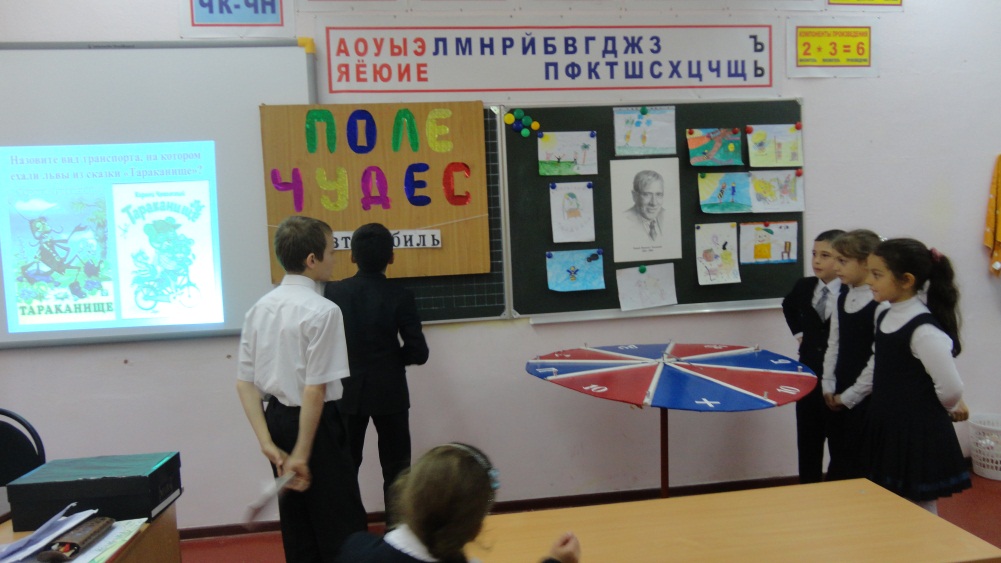 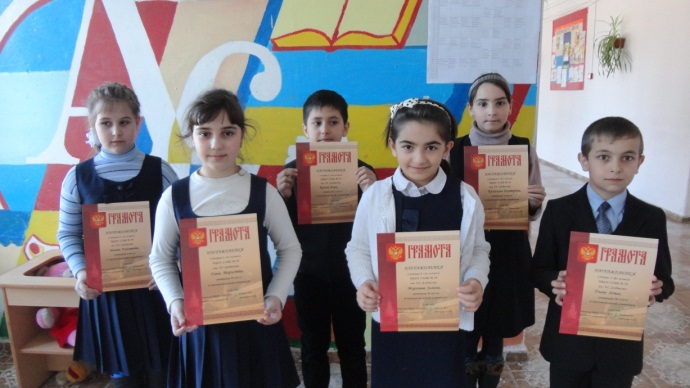    На последнем заседании, в мае, были подведены итоги работы МО за 2016 – 2017 учебный год. Со справкой по результатам годовых контрольных работ, мониторинга выступила рук. МО Дмитриева Л.В.   Все учителя начальных классов работают над своими темами по самообразованию.В начальной школе  действует группа продленного дня. Дети могут не только отдохнуть и выполнить домашние задания под руководством воспитателя, но и выбрать себе занятие по интересам: играть в компьютерном классе, в спортивном зале и др. Систематически, по плану воспитательной работы проводились конкурсы, праздники, акции и др.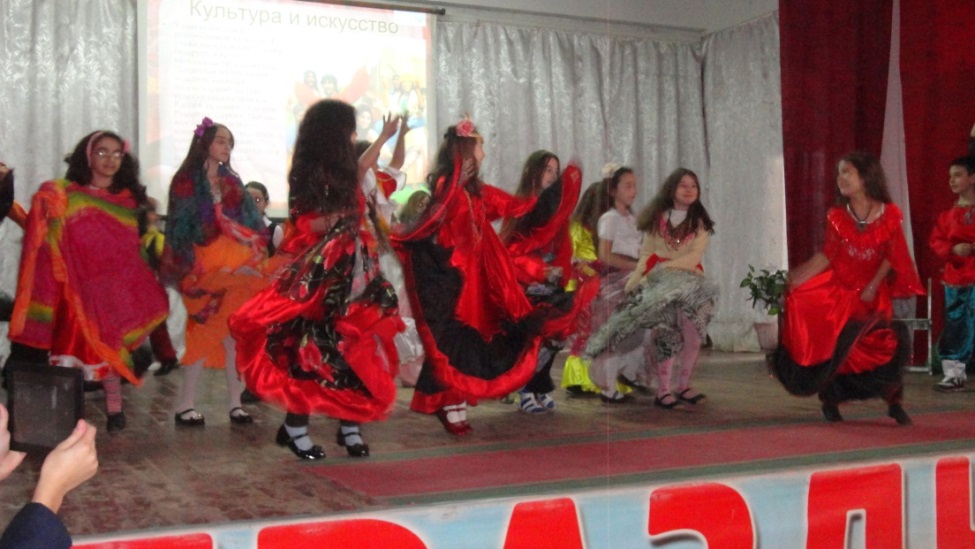 Был проведён в школе конкурс «Владикавказ – город национальный».Учителя начальной школы вместе со своими учащимися  принимали активное участие во всех мероприятиях школы. В новом учебном году  МО  будет работать над устранением недостатков и решением общешкольных задач,  направленных на повышение качества образованияКачество знаний учащихся начальных классов по русскому языкуза 2016-2017 учебный годКачество знаний учащихся начальных классов по математикеза 2016 – 2017 учебный год.Качество знаний учащихся начальных классов по литературному чтению   за 2016 – 2017 учебный годАнализ реализации ФГОС второго поколения           в МБОУ СОШ №39 им. Т.С. Дзебисова за 2011-2017 г.Новый стандарт в основной школе определил требования, которым должны соответствовать образовательный процесс, его результат и условия обучения. Учителя работающие в 5-7 классах  строят свои уроки, применяя системно-деятельностный подход, развивающее обучение, проблемное обучение; коммуникативное обучение; проектные, игровые, информационно-коммуникативные, групповые технологии; компетентностный подход; личностно-ориентированный подход.Учителя филологического цикла  Тускаева Л.Ю., Егиазарян И.М., Габанова Г.Б. на своих уроках подводят  учеников к осознанию темы. Учат их самостоятельно ставить цели  и задачи урока. На открытых уроках учителя лишь задавали наводящие вопросы, предлагали задания и учащиеся с помощью педагога разрабатывали план достижения  поставленной цели. Работа в 6 «а » и «б» классах  организована в парах и группах, либо индивидуально. Правильность выполнения заданий выполняется с помощью взаимоконтроля. Возникшие недочеты, ошибки  учащиеся исправляют самостоятельно. Учащиеся 5 «а» класса сами поясняют суть затруднений, оценивают результаты своей деятельности и результаты деятельности своих товарищей.  Заключительным этапом  является этап рефлексии: учащиеся обсуждают свои успехи в достижении цели урока.Домашнее задание составляется учителями с учетом индивидуальных особенностей учащихся, предполагающее возможность выбора упражнения, так как имеются разные уровни восприятия учебного материала. Например, особенно  актуально это в 5 «б» и 6 «б» классе.С  отдельными учащимися (Котаев А., Закаев Г., Фидаров Ф.,Томаев А., Саутиев С.) Егиазарян И.М. занимается индивидуально во внеурочное время.          К сожалению,   учитель математики  Цаболова С.В. не сумела сыграть роль советчика и консультанта учащихся, не смогла   мотивировать их к обучению. Она не принимала во внимание уровень знаний каждого  отдельного учащегося  и его способности к обучению. Она не развивала память, восприятие и внимание ученика. На уроках не было эмоциональной разгрузки учащихся, не было инструктажа по выполнению домашнего задания. Все это привело к тому, что  дети неохотно готовились к уроку математики.Проектная деятельность, которой уделяется много внимания на уроках и внеурочных занятиях, очень важна для формирования умения вести исследовательскую работу  для  дальнейшего постижения основ научно - исследовательской деятельности. Дети охотно включаются в самостоятельный поиск новой информации, интерпретации её, представления своих проектов. Представление проектов происходит как в классе, так и на школьной научно-практической конференции: «Поиск, познание, открытие». В прошедшем году наиболее интересные работы были представлены учащимися  5«а»,  6 «а,б» и 7 «б» классов. Они показали умение использовать полученные от учителей знания в модельных и практических ситуациях, сотрудничать  друг с другом в совместной деятельности.Анализ работы учителей естественно - математического цикла за 2016-2017 учебный год    Учителя математики  Бязрова С.В. и Тетермазова И.Э. в прошедшем учебном году контролировали внутреннюю психологическую готовность к уроку. В своей работе они использовали поисковые, исследовательские, проблемные изложения. Были продуманы подходы к повышению у учащихся положительной мотивации учения. Особое место заняла работа со слабоуспевающими учениками в 9 «а,б» классах. Были тщательно проанализированы наиболее частые ошибки учащихся  в ГИА предыдущего года. Велась контактная работа с родителями обучающихся выпускников. На уроках решались новые нетиповые задачи, рассчитанные  на актуализацию опорных знаний и умений, на самостоятельное, теоритическое осмысление. И Бязрова С.В. и Тетермазова И.Э работали,  учитывая индивидуальные способности учащихся, развивая у них самостоятельное мышление и познавательный интерес. В 8 «а,б» классах проводились контрольные уроки, уроки закрепления знаний  и навыков, уроки самостоятельной работы, уроки практической работы, повторительно-обобщающие уроки.    ВШК показал, что образовательная, воспитательная и развивающая цели уроков не всегда были достигнуты из-за отсутствия мотивации к учению у отдельных учащихся, которые не справились с ОГЭ, (Кульчиева М. - 9 «б» класс), даже при такой активной позиции учителя (Бязрова С.В.).    С самого начала учебного года велась целенаправленная работа по подготовке к Всероссийской Олимпиаде школьников. Вообще работа с одаренными детьми всегда была приоритетной для учителей естественно-математического цикла. Все годы в школе имеются  победители и призеры олимпиад и конференций.В 2016 – 2017 учебном году математику в 9-х классах преподавала Бязрова С.В.  Все выпускники 9-х классов (39 учеников) участвовали в ОГЭ в основной срок. Средний балл экзамена по математике составил -3,5.На  конец  2016-2017  учебного года  в 11А  классе обучалось 20  учащихся. Все учащиеся 11-го  класса были допущены к итоговой  аттестации.   Учащиеся сдавали  экзамены в ППЭ в различных школах города. Успешная сдача двух обязательных экзаменов  давала право учащимся на получение аттестата о  среднем общем образовании. Итог: все выпускники 11-го класса получили аттестат о среднем общем образовании. По математике базовый уровень средний балл составил – 4, по математике профильный уровень- 49б. при мин. количестве баллов, установленного  Рособрнадзором для успешной сдачи экзамена по математике  - 27 баллов. Отметку «5» по математике базовой получили: Афендикова Милана, Владыка Владислав, Дулаев Аркадий, Кокоев Алан, Кокоев Роберт,Курцадзе Анна.К сожалению, ни один из них не подтвердил свои знания при сдаче математики на профильном уровне. Самый высокий балл по мат.проф.- 70б у Курцадзе Нано и Кокоева РобертаУчителем математики Бязровой С.В. план подготовки обучающихся к ЕГЭ    реализован в полной мере. Учитель  регулярно проводила тестирование  учащихся, дополнительные  занятия  во внеурочное время, работали с КИМ- ами . Как видно из диаграммы, средний балл по математике в 11-ом классе  значительно увеличился по сравнению с прошлым годом. Количество выпускников, не прошедших минимальный порог, также снизился.     Учитель биологии Ваниев А.Н. отработал в школе 3 года. Он хорошо владеет материалом, но чаще использует традиционные приемы и методы работы на уроках. Учитель использует современные педагогические технологии, в том числе ЭОР. На уроках активность учащихся при опросе невысокая. Учитель пользуется научными терминами, которыми  не владеет большинство учащиеся. Слабо развиты умения использования поисковой деятельности. На уроках биологии отсутствует индивидуальная работа с обучающимися, нет обмена знаниями в группах. Учащиеся зачастую не могут выделить главное. Арсен Николаевич занимается самообразованием, пытается следовать методическим рекомендациям по реализации ФГОС.Качество образования за 2016-2017 учебный год по биологии 	Опытный учитель географии Цораева Нателла Тепсарикоевна хорошо владеет материалом. Уроки протекают таким образом, что практически все учащиеся оказываются вовлеченными в процесс познания, они имеют возможность понимать и рефлексировать по поводу того , что они знают и думают, особенно это удается учащимся 8 «а» и 8 «б» классов. Каждый учащийся на уроках вносит индивидуальный вклад, идет обмен знаниями в группах Во время самостоятельной работы учащиеся выделяют существенное в изучаемом материале. Под руководством учителя обучающиеся устанавливают связи между изученными понятиями, выражают свои знания в схемах и таблицах. Все внимание Нателлы Тепсарикоевны направлено на то, чтобы научить детей не запоминать или воспроизвести  изученный материал, а понять его суть, размышлять, осознать причинно- следственные связи. Использование в содержании уроков знакомство с традициями и обычаями нашей республики позволяет расскрывать перед учащимися пути рационального использования природных ресурсов, охраны окружающей среды, что служит важным условием в формирования глубокого и сознательного отношения к экологическим проблемам , как родного края так и всей земли.     Нателла Тепсарикоевна – любитель проводить практические занятия на метеостанциях и других ресурсных центрах. Домашнее задание дается тогда, когда оно становится доступным для самостоятельного выполнения каждым. В качестве дополнительного задания учащимся предлагается подготовить презентацию по теме урока.Качество образования за 2016-2017 учебный год по географии     Опытный учитель химии Козаева Жанна Яковлевна целенаправленно использует на уроках различные формы работы, методы и приемы способствующие повышению мотивации и качества успеваемости. На уроках регулярно выполняются небольшие практические работы. Учитель развивает навыки каждого обучающегося на практических заданиях.    По тому как  предмет химия требует внутренней  психологической  готовности учащихся к уроку, учитель  применяет методы проблемного обучения (поисковые, исследовательские и проблемное изложение). На уроках химии формируются специальные и общие учебные умения учащихся. Обучающиеся       8 «а» класса , 9 «а» и 11 «а» класса формулируют проблемы, умеют обосновывать гипотезы, осуществляют логические операции. Затруднения,  возникающие у учащихся и их причины, устраняются учителем зачастую во внеурочное время.Отдельным  учащимися 9 «б», 10 «а» класса учитель предлагает дифференцированные задания, чем помогает им развивать самостоятельность мышления. Жанна Яковлевна - мастер проведения интегрированных уроков с другими учителями –предметниками. Ее комбинированные уроки – это аукцион знаний.Качество образования за 2016-2017 учебный год по химииАнализ работы гуманитарного цикла школы за 2016-2017 учебный год.     Преподавание родного языка и литературы в школе ведется по программе министерства образования и науки РСО-Алания для общеобразовательных школ.      Опытные учителя Дзитиева И.Т., Губиева Б.А., Гусова Л,М., Габуева С.С., Хуцистова А.,Кочиева А.А., Богданова А.В. работают над формированием разговорной речи  обучающихся. Их уроки проходят на эмоциональном подъёме. Педагоги мотивируют процесс освоения разговорной родной речи на своих занятиях, умело применяют методы закрепления изученного, побуждают обучающихся к учебному диалогу  друг с другом.  Ответом обучающихся дается краткая характеристика, что помогает избежать повторных ошибок. Разнообразие  видов учебной работы, регулярно использование ИКТ обеспечивает стабильность учебно-познавательной атмосферы. Наблюдая направляющую помощь со стороны учителя, ученики  начальных классов охотно вступают в диалог. Замечательно то, что с освоением  программного материала высок воспитательный  эффект уроков. Учащимся преподносятся навыки поведения в той или другой ситуации. Учителя Дзитиева И.Т.,Габуева С.С. Кибилова К.В., Губиева Б.А.,Хуцистова А.Р., подводят итоги урока, комментируя их учащимся.Учащиеся владеющих групп 1 «а,б,в» классов используют язык в типичных ситуациях устного общения. Даже при  существующей нехватке языковых средств они могут включиться в диалог. Учителя поддерживают достижение учащимися 1х и 2х классов элементарной компетенции. Организация обучения родному языку в начальной школе обеспечивает создание мотивов учения  в дальнейшем. Достижению этой цели особенно способствует использование разнообразных форм работы, в том числе игровых. Учителя стараются как можно реже прибегать к посредничеству русского языка, за исключением объяснения грамматического материала.        Особую роль в развитии разговорной речи учащихся, несомненно, играет разнообразная  внеурочная деятельность. Клуб «Ирон фарн» привлекает учащихся ярким содержанием своей деятельности. Многие годы его воспитанники являются победителями и лауреатами многих муниципальных и региональных конкурсов. В прошедшем учебном году учащаяся 8 «б» Плиева Алана стала лауреатом конкурса «Аз ирон дан» и получила денежное вознаграждение. Победителями и призерами муниципального этапа Всероссийской олимпиады  школьников стали – Качмазов А,, Ельзарова Д., Котаева Л.Качество образования за 2016-2017 учебный год в сравнении с предыдущим учебным годом по родному языку и литературе.       Учителя русского языка и литературы Тускаева Л.Ю., Габанова Г.В., Егиазарян И.М., умело организовывают уроки открытых мыслей, уроки- диспуты, уроки-конкурсы, уроки творчества, интегрированные уроки.       Тускаева Лариса Юрьевна работала  в 5 «а»  классе,7 «а, б» и 10 «а» классе. Умелая организация урока, владение методикой преподавания предмета, высокая плотность урока- вот особенности ее уроков. Лариса Юрьевна умеет активизировать мышление учащихся, развивает у них самостоятельность, интерес  к знаниям, учитывая возрастные особенности учащихся. Интерес к предмету она вырабатывает многими видами работ: синтаксических, фонетических, морфологических. Для активизации работы учащихся Лариса Юрьевна использует дифференциацию. Успешным ученикам она предлагает дополнительные вопросы, ответы на  которые можно найти в школьной библиотеке; основная группа учащихся класса находит ответы в тексте произведения, при  этом делает сравнительный анализ по различным направлениям, то есть используется групповая  работа; слабым школьникам дается задание сделать конспект критической статьи. Таким образом учитель развивает самостоятельность и познавательную активность. Габанова Галина Борисовна преподавала русский язык и литературу в 9х «а, б» классах и в 11 классе.  С точки зрения решения триединой дидактической цели урока достигают результата, структура ее уроков отличается системностью, продуманностью всех этапов, а также отбора содержания учебного материала средств наглядности. Ее  уроки способствуют развитию критического мышления учащихся, их речи и творческих способностей. Обучающиеся хорошо усваивают содержание произведения. На  каждом уроке Галина Борисовна учит анализировать, сравнивать, делать выводы. На уроках литературы учащиеся  умело определяют роль элементов сюжета, системы образов; выявляют основную проблематику произведения, сопоставляют героев разных произведений. Галина Борисовна много времени уделяет подготовке учащихся  к ОГЭ и ЕГЭ во внеурочное время. Именно поэтому  результат ЕГЭ по русскому языку превысил региональный.  Качество образования за 2016-2017 учебный год в сравнении с предыдущим учебным годом по русскому  языку и литературе.      История и обществознание – это учебные дисциплины, интегрирующие в себе знания нескольких социальных и гуманитарных наук: философии, экономики, социологии, политологии, культурологи и правоведения.  Данные предметы направлены на изучение наиболее типичных и существенных черт современного общества, форм и направлений его развития. Преподавание истории и обществознания имеет особое значение в воспитании нравственности, духовности и любви к родине молодого поколения. Методическое объединение учителей истории и обществознания большое внимание уделяет реализации личностно-ориентированной системе обучения в процессе преподавания истории и обществознания. Работа ведется согласно плану работы, составленному учителями на весь учебный год. Учителя истории и обществознания Пухаев В.Н и Цопанова И.Т. работают над темой «Инновационные подходы к качеству образования. Подготовка учеников к сдаче ОГЭ и ЕГЭ». Также ведётся работа по самообразованию учителей:  - изучение, освоение и внедрение передового педагогического опыта;  - обмен прочитанным в методической литературе, периодических изданий;  - работа над своей темой;  - повышение квалификации;  -систематизировать опыт работы педагогов МО в целях его популяризации и распространения;  -развивать накопительную систему методической работы, способствующей развитию непрерывного образования педагогов.         МО учителей приняли активное участие во всемирном тестировании по знанию истории Великой Отечественно войны, которое проводилось 26.04. 2017 года, показав хорошее знание исторического материала - 4,3 балла. Также приняли участие во всемирном тестировании по знанию истории Осетии, проводимом 28.04.2017 года, показав также хорошее знание истории Осетии - 4,1 балла.Учителя истории и обществознания вели подготовку и приняли активное участие во Всероссийской акции «Бессмертный полк».Было принято участие в общешкольной научной конференции, заняв призовые места«Современники хранителей ордена смерти» - ритуальные погребальные обряды осетин, первое место - ученица 10 А класса Котаева Л. Научный  руководитель Цопанова И.Т.«Тайна дрожжей» - о происхождении и истории дрожжей, первое место - ученик 3 Б класса Цопанов А. Науч. рук. Цопанова И.Т.В 2017 году прошел аттестацию на первую квалификационную категорию Пухаев В.Н.Руководителем МО Цопановой И.Т были пройдены курсы повышения квалификации 17.06.2017 года.Учителя Пухаев В.Н., Цопанова И.Т., использовали на уроках различные способы учебной деятельности. Они формировали проблемные ситуации, развивали память, речь, мышление, восприятие, воображение и внимание каждого ученика, чередовали задания разной степени сложности, дифференцировали домашнее задание. На уроках учащиеся учились извлекать информацию из предложенных источников, стараются формулировать свою позицию. В.Н. Пухаев развивает у учащихся способность понимания позиции других и привлекает их к сотрудничеству. Его ученики выбирают правильное направление и находят мотивы совершённым действиям.Цопанова И.Т.  ведет целенаправленную работу по подготовку учащихся к ОГЭ.  Затруднения, возникающие у учащихся, устраняются путем учета индивидуальных особенностей, способностей и подготовленности учащихся и предложения дифференцированных заданий.Качество образования за 2016-2017 учебный год в сравнении с предыдущим учебным годом по истории и обществознанию.	Учителя английского языка Николенко М.К., Власова Е.А. и Туаева А.В. успешно формируют первоначальное представление о единстве  и многообразии языкового и культурного пространства страны изучаемого языка. Николенко Марина Константиновна, опытный педагог, хорошо владеет разнообразными методами обучения английскому языку. Обучение речевой деятельности происходит во взаимосвязи, но с устным опережением. Любой материал отрабатывается с обучающимися сначала в устной речи, а затем закрепляется при  чтении и письме. 67 % обучающихся способны к выполнению действий с материалом. Они  умело общаются друг с другом в рамках семейной тематики, знакомства, покупок, еды, одежды и т.д. 70% обучающихся 7-8 классов строят друг с другом диалогическую речь, используя вопросительные предложения, интонационно правильно их оформляя. Обучающиеся выражают просьбы, приглашения, ведут диалоги с опорой на  образец и без него.Власова Екатерина Алексеевна работает с разными возрастными категориями учащихся.  Старшие переводят страноведческие тексты, уверенно сообщают о своих хобби. Учитель использует широкий спектр дополнительных источников развития английской речи. Она предает большое значение культуре устного ответа. На практике замечено улучшение ЗУН  обучающихся в разговорной английской речи. Несомненно, этому способствует внеурочная деятельность всего методического  объедения учителей иностранных языков. Весело и содержательно встретили обучающиеся Европейское Рождество 25 декабря 2016 года. Каждый из них запомнит происхождение Дедов Морозов изучаемых стран. Туаева Анна Владимировна также работает во всех ступенях. Ее уроки отличаются логической последовательностью и продуманностью. В своей работе она старается привить обучающимся навыки самоорганизации и общения. Уроки учителя проходят в хорошем темпе. Они нацелены на развитие диалогической и монологической речи. Она старается обеспечить активность каждого ученика, создавая благополучный психологический климат в классе. Отсутствие постоянного места для проведения уроков мешает ей в полной мере  использовать наглядность, но эмоциональный подъем на уроках компенсирует данную проблему. Достаточное внимание уделяется самостоятельной работе с текстом и выразительному чтению. Важно, что учитель осуществляет индивидуальный и дифференцированный подход в обучении.Дарчиева Ольга Анатольевна  опытный учитель французского языка, вынуждена вести и английский язык, в связи с тем, что родители обучающихся нацелены только на изучение английского языка. Только в двух группах 6 «б» и  7 «а» классов ведется обучение французскому языку.В связи с болезнью учителя трудно дать анализ  ее работы. Качество образования за 2016-2017 учебный год в сравнении с предыдущим учебным годом по иностранным языкам.РАБОТА МО УЧИТЕЛЕЙ ФИЗКУЛЬТУРНО-ЭСТЕТИЧЕСКОГО ЦИКЛАв 2016—2017 уч. году       Система спортивно-оздоровительной работы в школе включает уроки физической культуры, физкультурно-оздоровительную работу , спортивно-массовые мероприятия и динамический час в режиме первоклассников. Уроки физической культуры решают образовательные, оздоровительные, воспитательные и коррекционные задачи.           Учитель физкультуры  Золоев А.М. – кандидат в мастера спорта, правильно решает все поставленные перед ним задачи. Артур Мухтарович уверенно владеет приемами  оказания помощи и страховки для безопасного выполнения программы. Объяснение и демонстрация упражнений ясные, обоснованные и убедительные. Широко используется соревновательный и игровой методы, круговая тренировка. При высокой плотности урока умело используются паузы для отдыха, но материальное обеспечение не всегда отвечает необходимым требованиям, при этом Артур Мухтаров  успешно организовывает   работу с одаренными детьми. Ежегодно его воспитанники становятся призерами  и победителями спортивных соревнований и олимпиад.Одним из факторов, позволяющих приблизить школьную среду к естественной среде обитания ребенка, является  оптимизация двигательного режима ученика. Гимнастика на уроке позволяет снимать состояние усталости, ослабить психологическую напряженность, вызванную интенсивностью занятия и просто дать ребенку возможность подвигаться. Приоритетным вышесказанное является и  для учителя физкультуры  Чельдиевой Э.П., которая старается решать оздоровительные задачи в  самом начале урока. Она применяет многообразные методы  и педагогические  приемы, широко используя соревновательный метод.        Оба учителя умело проводят подготовительные  упражнения,  давая  нагрузку на все группы мышц.  Соблюдаются  гигиенические нормы урока.  Но, к сожалению, часто отмечается несвоевременное начало уроков, так как учащиеся долго переодеваются. Особое внимание следует обратить  на посещаемость уроков физкультуры учащимися 10 и 11 классов, так как именно они чаще всего являются на урок без соответствующей формы одежды. В прошедшем учебном году учителями физкультуры была хорошо выстроена внеурочная деятельность. Проводились  соревнования по волейболу между учащимися 9-11кл. и по пионерболу между учащимися 5-6кл., учащиеся принимали участие и становились победителями городских и республиканских спортивных соревнований, стали призерами турнира «Кожаный мяч». Очень красочным стал день Здоровья 7 апреля 2017 года.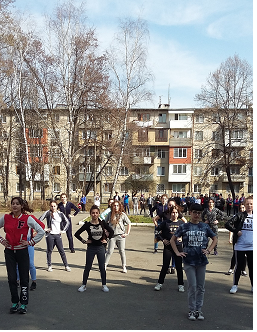 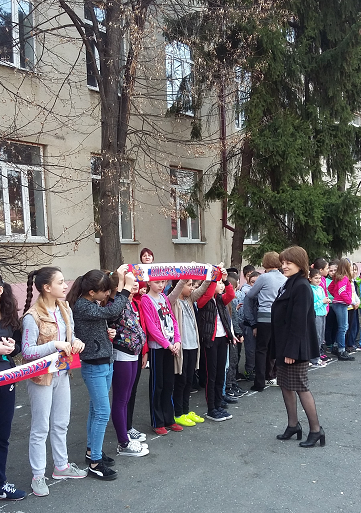        Предмет ОБЖ в 8х «а, б», 10 и 11  классах  ведет Габараева Нани  Михайловна. Учитель владеет методикой преподавания предмета, внедряет в работу современные технологии, организовывает индивидуальную  работу с учащимися. Она прививает им  понимание общей логики безопасности, тем самым  выполняя задачу – воспитать личность безопасного типа. Нана Михайловна использует интересные электронные программы, она тщательно отбирает содержание учебного материала и методически отрабатывает его на уроках. Последние два года  ее ученик Гадзаонов Тамерлан является призером муниципального этапа Всероссийской олимпиады школьников.К сожалению,  в школе нет специализированного кабинета по предмету ОБЖ,  отсутствуют наглядные макеты, средства первичной защиты при ЧС и многое другое, что, конечно же, затрудняет решение триединой задачи.Канукова Светлана Харитоновна многие годы  преподает музыку и искусство. Уроки Светланы Харитоновны строго  четко структурированы. Учитель активно использует демонстрационный материал (репродукции картин,  план-схема рисования, раздаточный материал). Уроки построены методически грамотно: этапы взаимосвязаны,  логически последовательны, целесообразны по продолжительности. С точки зрения структуры объекта изображения и объема, учебный материал соответствует психофизическим особенностям и изобразительным возможностям обучающихся. Для реализации задач урока используются такие методы и приемы обучения как  рассказ, беседа,  иллюстрация. Рассказу о содержании предстоящей работы предшествует  создание проблемной ситуации, что положительно влияет на активизацию деятельности обучающихся. Грамотно организовывая восприятие предмета, Светлана Харитоновна вовлекает учеников в активное участие анализа объекта, давая при этом четкие указания по расположению рисунка и техники его исполнения. При   анализе детских работ она  уделяет внимание не только техники рисования, но соответствию исторической эпохи, социальному положению героев, обычаям времени.Светлана Харитоновна является замечательным музыковедом. Она  передает детям свою любовь к музыке и  пению. Ее уроки – это маленькие концерты. Она не устает открывать новые имена. Ее ученики сегодня  обучаются в  музыкальных вузах страны. Она несменный руководитель школьного  хора «Арт», который  принимает активное участие во всех школьных и республиканских мероприятиях, где всегда занимает призовые места.     Предмет  технология в минувшем учебном году  преподавали Ваниев А.Н. и Цопанова И.Т.   Несмотря на отсутствие специализированной  базы  для проведения данного   предмета, учителя старались донести до своих учеников учебную программу по технологии. Ирина Таймуразовна , работая в группах с девочками,   привила им основы кройки и шитья  простых изделий , таких как фартуки и косынки. Особо полюбились ученицам уроки кулинарии, которые учитель вела с большим воодушевлением. Они делились опытом, перенятым у своих мам и бабушек. Интересно было ученицам познавать  азы  бисероплетения.  Ирина Таймуразовна привила своим ученицам умение создавать красочные презентации  по заданным темам.      Ваниев Арсен Николаевич  формировал специальные и общие  учебные умения учащихся, развивал у них познавательную деятельность в области робототехники, конструирования  и  в выполнения необходимых плотницких навыков. В начале каждой темы учитель обращал особое внимание на соблюдение техники безопасности на уроках.  Учащиеся работали в группах, что облегчало систему взаимоконтроля. Возникшие недочеты учащиеся исправляли самостоятельно, стараясь пояснять суть затруднений. Учитель постоянно играл роль советчика, консультировал учащихся на каждом этапе. В школьном быту использовались собранные  учениками метелки, отремонтированные теннисные столы, реконструированные стенды, например по ГО. Часто проводились уроки экскурсии в СКСТ и Многопрофильном техникуме, где у  учащихся была возможность наблюдать тот и иной процесс деятельности: строительной, электротехнической, автомеханической.Качество образования за 2016-2017 учебный год по предметам физкультурно – эстетического цикла  составило 95%.Результаты государственной итоговой аттестации учащихся                              9-х  классовНа конец 2016-2017 учебного года в 9-х классах обучалось 39 учащихся. Все учащиеся 9-х классов были допущены к итоговой аттестации.  33 учащихся успешно прошли итоговую аттестацию за курс основной школы и получили аттестат об   основном общем образовании. 6 учащихся не получили минимальный проходной балл по трем и  более  предметам и оставлены на второй год для повторной сдачи ОГЭ в сентябре		Выбор  предметов  для итоговой  аттестацииРезультаты государственной итоговой аттестации учащихся                            11-го класса	На  конец  2016-2017  учебного года  в 11А  классе обучалось 20  учащихся. Все учащиеся 11-го  класса были допущены к итоговой  аттестации.   Учащиеся сдавали  экзамены в ППЭ в различных школах города. Успешная сдача двух обязательных экзаменов  давала право учащимся на получение аттестата о  среднем общем образовании. Итог: все выпускники 11-го класса получили аттестат о среднем общем образовании. По русскому языку средний балл составил 62 при мин. 24б. По мат.баз. – 4, по мат. проф.- 49б. при мин.27б.От 80 баллов получили: по русскому языку - Курцадзе Анна(86б),Курцадзе Нано (86б), Останин Роберт (88б) по русскому языку  и 84б по обществознанию.Отметку «5» по математике базовой получили: Афендикова Милана, Владыка Владислав, Дулаев Аркадий, Кокоев Алан, Кокоев Роберт,Курцадзе Анна.К сожалению, ни один из них не подтвердил свои знания при сдаче математики на профильном уровне. Самый высокий балл по мат.проф.- 70б у Курцадзе Нано и Кокоева Роберта. 	Выбор  предметов  для государственной итоговой  аттестацииНаиболее популярным предметом для итоговой аттестации за курс средней  школы в 2016-2017 учебном году был предмет Обществознание.Итоги экзамена в 9-х классах  (устно, не владеющие группы) по осетинскому языку    в МБОУ СОШ № 39 им. Т.С. Дзебисова  г.Владикавказав 2016-2017 учебном годуИтоги  экзамена в 11-х классах по осетинскому языку                                                                                                                                               в МБОУ СОШ № 39 им Т.С. Дзебисова г. Владикавказав 2016-2017 учебном годуИз анализа успешности экзаменационной сессии видно, что   % качества  знаний   по итогам года  соответствует   % качества   экзаменационной сессии как  учащихся основной, так и средней школы.   Результаты экзаменов соответствуют  результатам годовой аттестации. Учащиеся в основном подтвердили годовую оценку или повысили ее, что объясняется ответственным отношением к подготовке к экзаменам учителей и учащихся.Выпускники 11-го класса почти все поступили в различные ВУЗ-ы страны, лишь трое решили продолжить обучение в техникумах.Часть выпускников основной школы решили продолжить обучение в нашей школе в 10-ом классе, остальные поступили в различные техникумы и колледжи республики. 6 человек, получивших 3 и более «2»  в основной период,  будут сдавать ОГЭ повторно в дополнительный период, начиная с 5-го сентября 2017г.ЭФФЕКТИВНОСТЬ МЕТОДОВ И ФОРМ  ВОСПИТАТЕЛЬНОЙ РАБОТЫ В ШКОЛЕ В 2016-2017 УЧ.Г.В 2016-2017 учебном году воспитательная работа школы осуществлялась в соответствии с целями и задачами школы на этот учебный год. Все мероприятия являлись звеньями в цепи процесса создания личностно-ориентированной образовательной и воспитательной среды. Эта работа была направлена на достижение уставных целей, на выполнение задач, соответствующих реализуемому этапу развития образовательной системы школы, и на повышение эффективности учебно-воспитательного процесса, основной задачей которого является формирование гармонично развитой, духовно - нравственной личности и воспитание гражданина. Задачи воспитательной работы на 2016-2017 учебный год: 1. Формирование у детей гражданско-патриотического сознания, духовно-нравственных ценностей гражданина России 2. Совершенствование оздоровительной работы с учащимися и привитие навыков здорового образа жизни, развитие коммуникативных навыков и формирование методов бесконфликтного общения; 3. Поддержка творческой активности учащихся во всех сферах деятельности, активизация ученического самоуправления. 4. Совершенствование системы воспитательной работы в классных коллективах; 5. Совершенствование системы семейного воспитания, повышение ответственности родителей за воспитание и обучение детей, правовая и экономическая защита личности ребенка.       Для решения указанных задач при составлении плана воспитательной работы школы на 2016-2017 учебный год учитывались возрастные, физические и интеллектуальные возможности учащихся, а также их интересы.В 2016-2017 учебном году педагогическим коллективом школы были определены следующие направления воспитательной системы:- гражданско – патриотическое;- духовно-нравственное;- художественно – эстетическое;- физкультурно – оздоровительное;- экологическое.            Все направления воспитательной работы позволяют осуществлять личностно-ориентированный подход в воспитании при одновременной массовости воспитательных мероприятий и стимулировать творческие способности учащихся во всех аспектах воспитательной работы. Мероприятия, проводимые в течение учебного года, позволяют привлечь к различным видам деятельности большое количество детей, что способствует развитию творческих способностей практически каждого ученика.Гражданско–патриотическое направление  рассматривается как приоритетное направление воспитательной системы школы.В 2016 году школа вступила в Российское движение школьников.			В целом, педагогическому коллективу удалось реализовать практически весь план воспитательной работы на 2016-2017 учебный год. Гражданско-патриотическое направление формирует гражданскую позицию учащихся, чувство осознанной необходимости участия в процессе развития Российского государства, дает знания истории героического прошлого, воспитывает любовь к родной земле. Это направление для школы является особенным, так как школа носит имя бывшего выпускника, старшего уполномоченного УБОП МВД РФ по РСО-А, героя  России Таймураза  Сослановича Дзебисова.		Классными руководителями в течение года проводились этические беседы и классные часы о гуманизме, толерантности, милосердии, бескорыстному служению Отечеству: -кл. час «Символы страны все дети должны знать» (1-8 кл.)-кл. час «Многонациональная Осетия» -(кл.рук. 1-11 кл)	      -кл. час «Права и обязанности российского гражданина» (кл.рук.10-11 кл.);       - кл. час «День народного единства» (кл.рук. 1-11 кл);			                          - кл. час «День Конституции РФ (кл.рук.5-11);		- смотр компьютерных презентаций «Личности современной России и Осетии» (кл. рук. 9-11 кл.)	   3 сентября  2016 года в День памяти жертв терроризма, классными руководителями были проведены тематические уроки, посвященные 10-й годовщине трагических событий в г.Беслан. 	                                                                           3 декабря 	2016 г. В школе были проведены уроки Мужества,  посвященные Дню Неизвестного Солдата. В этот день в школу был приглашен ветеран ВОВ Бучукури Алексей Михайлович, который рассказал учащимся о подвигах простых солдат во время Великой Отечественной войны. 	                                                                                 	  9 декабря 2016 г в МБОУ СОШ№39 были проведены уроки Мужества, посвященные Дню Героя Отечества. Так же в 8а и 10а классах были проведены круглые столы по данной теме.  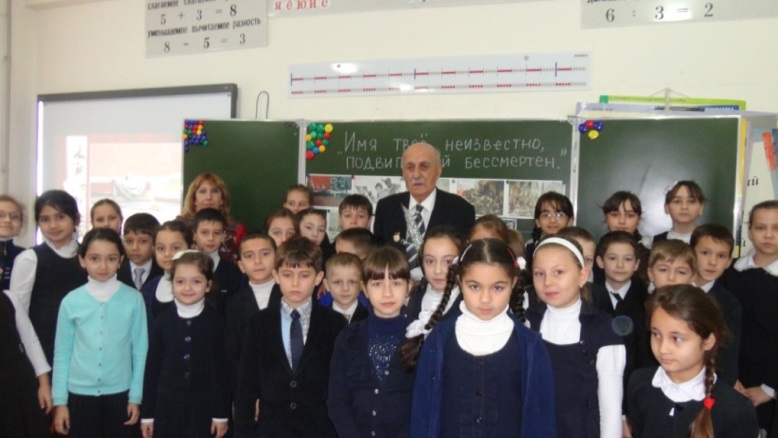 9 февраля 2017 года в школе прошел фестиваль «Владикавказ – наш общий дом». Учащиеся представляли культуру разных народов, проживающих в РСО-А. Победитель школьного фестиваля стал 10а класс, представляющих Турцию. На городском фестивале «Владикавказ – наш общий дом» обучающиеся 10а класса стали призерами конкурса. 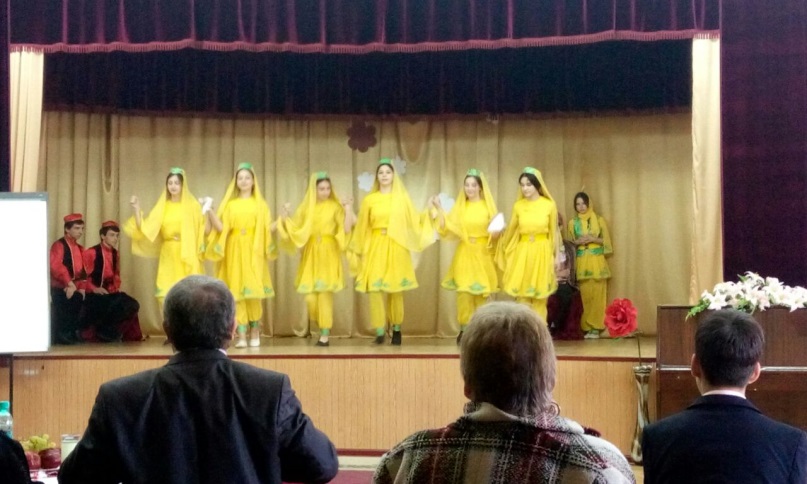       10 апреля 2017 среди обучающихся 5-11 классов прошел конкурс чтецов «Поэзии огонь и нежность», посвященный 71-летию Великой Победы	. Победительницей стала ученица 8б класса Дулаева Софья.                В целях военно-патриотического воспитания обучающихся, формировании их личностных качеств и  свойств как патриотов своей страны, способных встать на защиту Отечества, повышения познавательной активности и творческого потенциала обучающихся  13 апреля 2017 года в школе среди обучающихся 5-8 классов прошел конкурс строя и песни, приуроченный к 71-летию Победы в ВОВ.                             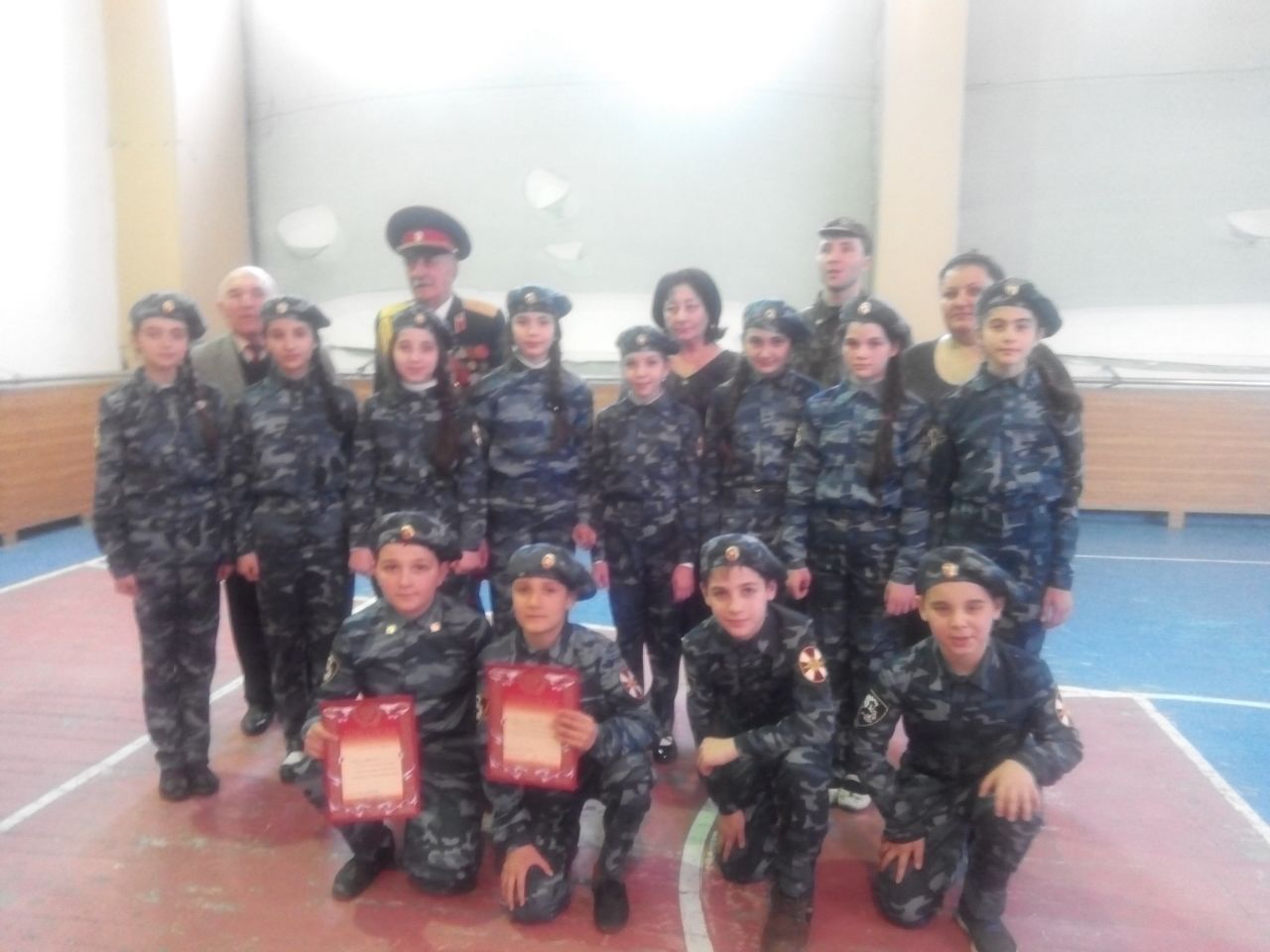 В рамках празднования Дня Победы во всех ученических коллективах прошли мероприятия, посвященные героической борьбе советского народа  в годы Великой Отечественной войны. Традиционны встречи с земляками-участниками боевых действий и тыла.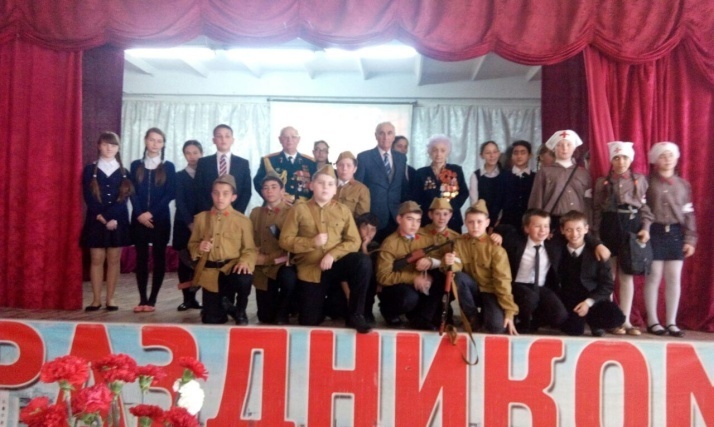 29 апреля 2017 г. в школе прошел литературно-музыкальный вечер, посвященный Дню Победы, с участием ветеранов ВОВ. Накануне  праздника, ребята поздравили ветеранов ВОВ на дому.	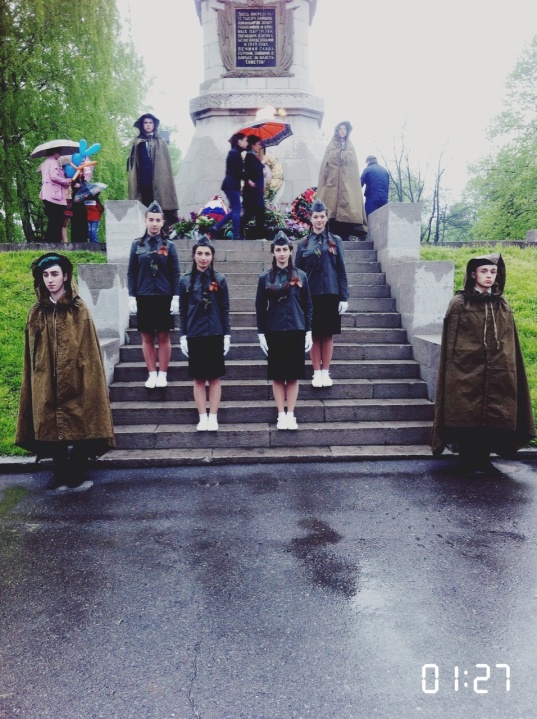 Также обучающиеся школы приняли активное участие в городских мероприятиях по празднованию 71-летия Победы в ВОВ.			Волонтеры школы совместно с представителями регионального отделения партии «Единая Россия», в канун празднования Дня Победы, приняли участие во Всероссийской акции «Георгиевская ленточка», а в день защиты детей раздавали мороженное на площади воссоединения. 		6 мая 2017 г.  обучающиеся 10-х классов  совместно с ТИК Левобережной части г. Владикавказа приняли участие в  дебатах «Избирательные системы», и заняли 3 место.						Много лет в  школе функционирует детская организация  «Орден милосердия», которая  регулярно помогает ветеранам и престарелым людям микрорайона, нуждающимся в посторонней помощи,	Волонтеры 10 «а» класса традиционно переняли   шефство над Фидаровой Шурой, пожилой незрячей женщиной, проживающей в районе школы. Они регулярно вместе с классным руководителем  навещают ветерана труда. 		              Духовно-нравственное направлениеНаш педагогический коллектив рассматривает нравственность и  духовность как основу личности, поэтому формированию целостной научно-обоснованной картины мира, развитию познавательных способностей, приобщению к общечеловеческим ценностям и присвоению этих ценностей уделяет особое, внимание в воспитательной деятельности. Целями духовно-нравственного направления являются: формирование активной жизненной позиции школьников, их сознательного отношения к общечеловеческому долгу; утверждение единства слова и дела как повседневной формы поведения; воспитание доброжелательного отношения к людям, стремление быть толерантным к другим. Идея гуманизма, человеколюбия – одна из основополагающих в работе школы. Уровень воспитанности, этика, вопросы нравственности постоянно являются предметом обсуждения на классных и внеклассных мероприятиях. В нашей школе созданы все условия для того,  чтобы вновь прибывшие учащиеся чувствовали себя комфортно. 	 1 ноября 2016 года учащиеся и классные руководители 9-11 приняли участие в акции, приуроченной ко Дню пожилого человека. Ребята с большой теплотой и вниманием поздравляли ветеранов труда и ВОВ. 	В рамках празднования дня рождения осетинского поэта К.Л. Хетагурова, 10 октября 2016 г. в школе прошел муниципальный конкурс  «Наследники Коста». В канун празднования Дня матери с 24 по 28 ноября 2016 г. классными руководителями были проведены классные часы, конкурс детских рисунков «Мама – главное слово!».1 апреля 2017 г. в школе проходил конкурса инсценированной сказки «Испокон века книга растит человека». 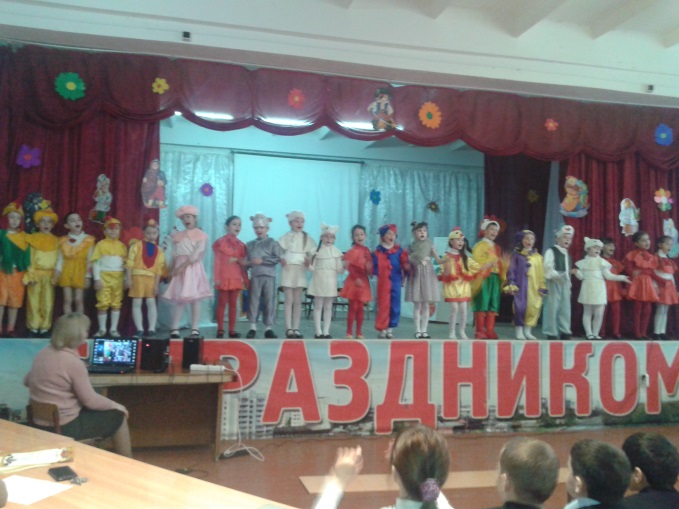 I место заняла сказка, показанная 3б классом, «Кошкин дом» С. Маршака. Обучающие 3б класса также стали победителями в городском конкурсе инсценированной сказки     Художественно – эстетическое направление.           		Привитие  эстетического вкуса и нравственных норм является аспектом  не менее важным, чем развитие умственных способностей. Личность, воспитание которой является нашей целью, должна быть эрудированна. Школа предоставляет детям во внеурочное время заниматься проектной и исследовательской деятельностью, а также посещать секции и кружки  дополнительного образования, для учащихся организуются экскурсии и коллективные походы в городские театры, музеи. Такая работа с учащимися в школе проводится систематически уже в течение ряда лет. 	Учащиеся  начальной школы приняли участие в новогодней праздничной программе детского театра «Саби». 	В целях нравственно-эстетического воспитания подрастающего поколения   министерством культуры и массовых коммуникаций Республики Северная Осетия – Алания  был организован бесплатный абонемент для школьников республики «Культура Осетии – детям». В рамках этой программы, учащиеся школы посетили Северо-Осетинский государственный драматический и Русский Драматический театры, музей им. Б. Тхапсаева.	Знаково прошли традиционные праздники: «Торжественный линейка Дня Знаний для учащихся 1-11х классов,  День учителя, новогодние представления для начальной школы, День Победы, праздник последнего звонка и прощания с начальной школой, прощальный выпускной вечер для 11-классников. Хочется отметить качественную подготовку к школьным праздникам, конкурсам, классных коллективов. Все классные руководители постарались подготовить своих воспитанников к школьным мероприятиям. В течение года  проводились конкурсы рисунков, плакатов и газет.  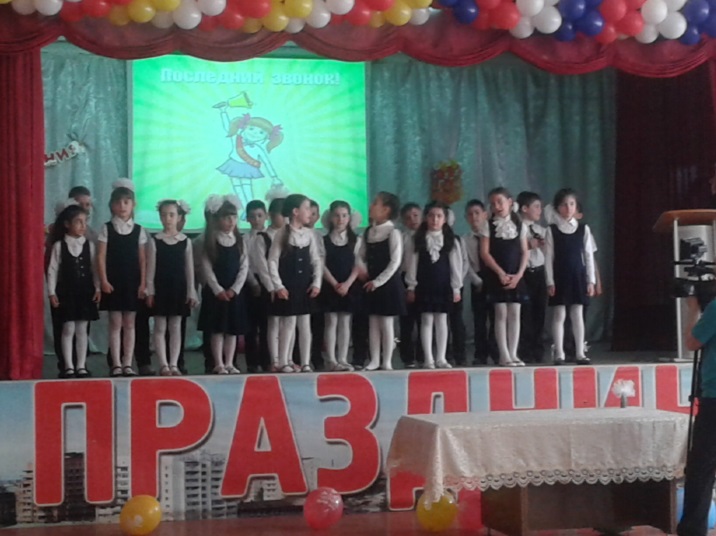 28 ноября 2016 г. под руководством учителей 1-х классов был проведен праздник «Осень, осень! В гости просим!».	25 декабря  2016 г. обучающиеся  школы приняли участие в Новогоднем флэш-мобе на открытии городской елки.24 апреля 2017 г.  школьный хор, под руководством учителя музыки Кануковой С.Х. принял участие  в городском смотре детских хоровых коллективов, на котором занял III место.9 мая  2017г. года в Центральном парке  г. Владикавказа школьный хор дал концерт военной песни. Для ветеранов войны была организована военно-полевая кухня.                        Физкультурно-оздоровительное направление.Целью физкультурно-оздоровительного направления является пропаганда здорового образа жизни, воспитание потребности в регулярных занятиях физической культурой. Охрана здоровья детей - одно из приоритетных направлений деятельности воспитательного процесса школы, поскольку лишь здоровые дети в состоянии должным образом усваивать полученные знания и в будущем способны заниматься производственно – полезным трудом. В школе создана материально-техническая база, обеспечивающая оптимальные условия для сохранения и укрепления здоровья обучающихся:- спортивный зал – S=250 кв.м.;- медицинский кабинет – S=25 кв.м.;- школьная столовая на  150  мест – S=180кв.м. ;-кабинет педагога-психолога;                                                                                               Все школьные помещения соответствуют санитарным и гигиеническим нормам, нормам пожарной безопасности, требованиям охраны здоровья и охраны труда обучающихся. На базе школьной столовой (режим работы с 9.00 до 16.00) КШП организовывает ежедневно горячие завтраки для начальной школы. Для этого предусмотрены 20-минутные перемены. А также бесплатные горячие обеды для следующих категорий учащихся (31 человек):- из многодетных семей;- сироты;- оставшихся без попечения родителей;- из малоимущих семей. 		  Спортивный зал и  спортивная площадка оборудованы  необходимым спортивным оборудованием и инвентарём для занятий подвижными играми, гимнастическими и легкоатлетическими упражнениями.        На занятиях физической культурой используются современное спортивное оборудование и инвентарь. В школе функционирует медицинский кабинет. Врач Томаева И.А.  проводила в течение года профилактические осмотры учащихся. Специальной комиссией в школе проводится медико-психолого-педагогическое  сопровождение учащихся первой ступени обучения.       В соответствии с рекомендацией Министерства образования и науки РСО-А и УО г. Владикавказа с учащимися всех возрастных ступеней школы были проведены специальные-занятия –уроки безопасности  по тематике безопасного поведения на дороге, антитеррористической защищенности и пожарной безопасности с привлечением сотрудников Госавтоинспекции Хаймановой Т.Б и Гагиева А.И., сотрудниками Госпожнадзора  –Т.А.Гулуевой. Важное место в системе здоровьесбережения имеет профилактика противопожарной безопасности.  Традиционно в первом полугодии прошла декада по пожарной безопасности. На классных часах были проведены беседы по предупреждению пожаров. Систематически обновляется уголок по пожарной безопасности.  В школе создана дружина юных пожарников ДЮП  «Прометей» из числа учащихся 7а класса (кл.рук. Егиезарян .). Дружина имеет свою эмблему, речевку. Егиезарян в течении года  совместно с представителями ВДПО, проводила беседы с учащимися начальной школы о противопожарной безопасности.	В школе создана также дружина юных инспекторов движения ЮИД «Светофорик» из числа учащихся 6б класса (кл.рук. Цопанова И.Т.). Дружина имеет свою эмблему и речевку. Имеется уголок ЮИД. Также прошла декада по профилактике и предупреждению дорожно–транспортных происшествий. Всеми классными руководителями были проведены классные часы на тему: «Езда на велосипеде. Профилактика ДТП», «Правила дорожного движения» «Причины ДТП», «Дорожная безопасность». В течении года специалисты по пропаганде ГИБДД  прочитали лекции с демонстрацией наглядных пособий  для учащихся среднего и старшего  звена.						 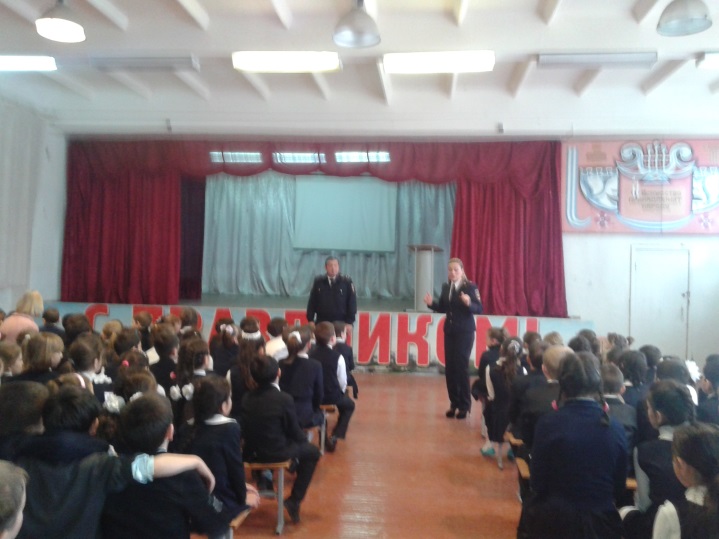 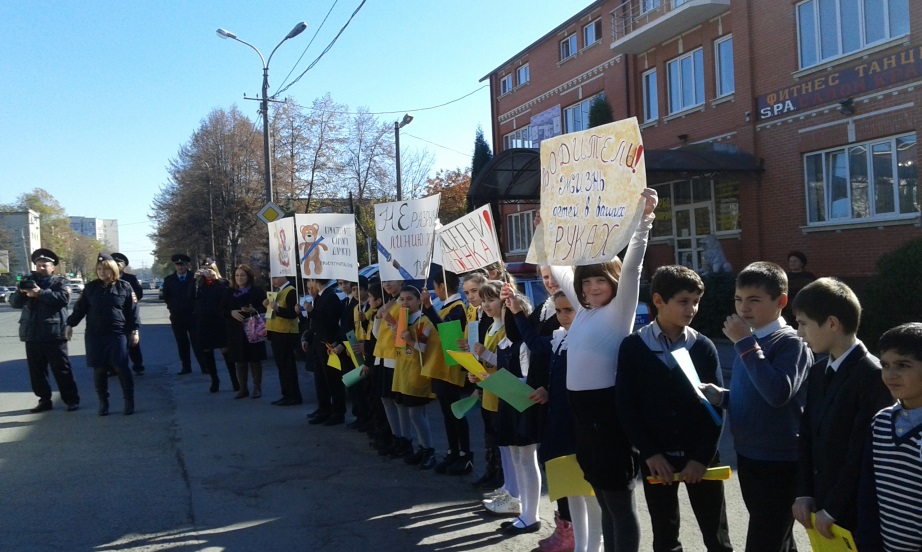       С  11 по 20 марта года прошла декада безопасности дорожно-транспортного травматизма». Классными руководителями были проведены тематические классные часы, посвященные безопасному поведению на дорогах, а также инструктажи по ПДД. Учащимися 1-8 классов были подготовлены рисунки и плакаты по ПДД.          10 марта 2017 г. классным руководителем 4б класса Кибиловой К.В. был проведен классный час на тему «Безопасная дорогая», на котором активное участие приняла Джанаева Каролина, которая ранее 12 февраля 2017 г переходила проезжую часть по регулируемому пешеходному переходу, на запрещающий сигнал светофора и попала в ДТП. 	   20 марта 2017 г. отрядом ЮИДД школы совместно с сотрудниками УГИБДД МВД РСО-А в школе было проведено внеклассное мероприятие «Безопасность на дорогах во все времена года». Каждое время года рассказывало обучающимся начальной школы, как важно правильно вести себя на проезжей части. Кроме представления юные инспекторы организовали викторину, а в конце сотрудники ГИБДД  вручили детям Памятки. 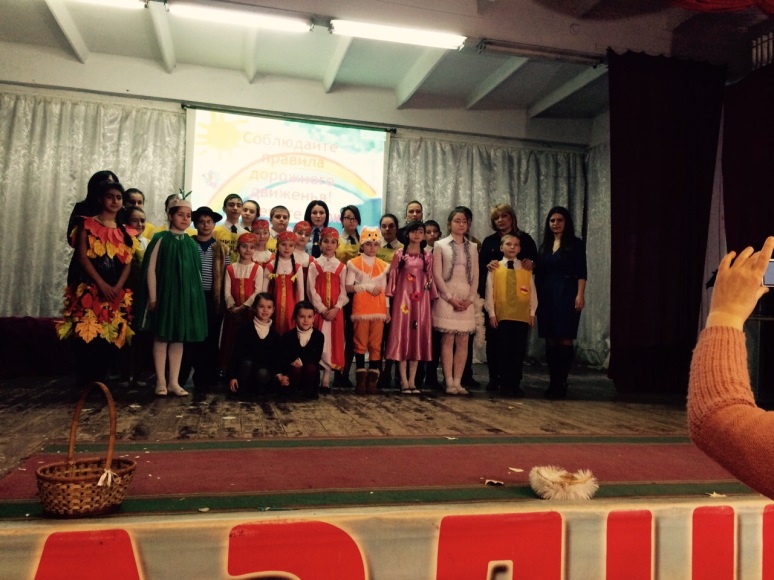 05.05.2017 г. обучающиеся 10-х классов  совместно  с сотрудниками ГИБДД  приняли участие в республиканской акции «Светоотражающие элементы».          Классными руководителями совместно с психологом школы М.И. Джимиевой было проведено анкетирование об отношении учащихся к своему здоровью. Анализируя данные анкеты, были сделаны следующие выводы: 86% считают, что вполне достаточно заботятся о своем здоровье; 41% считают, что для сохранения здоровья нужно обязательно заниматься спортом.	Учителями физической культуры совместно с классными руководителями были организованы и проведены: турнир по баскетболу, волейболу,  конкурс «А ну-ка, парни».	В декабре в школе прошел единый урок «Нет наркотикам». Перед учащимися 5-7 классов выступили представители УФСКН России по РСО-А. 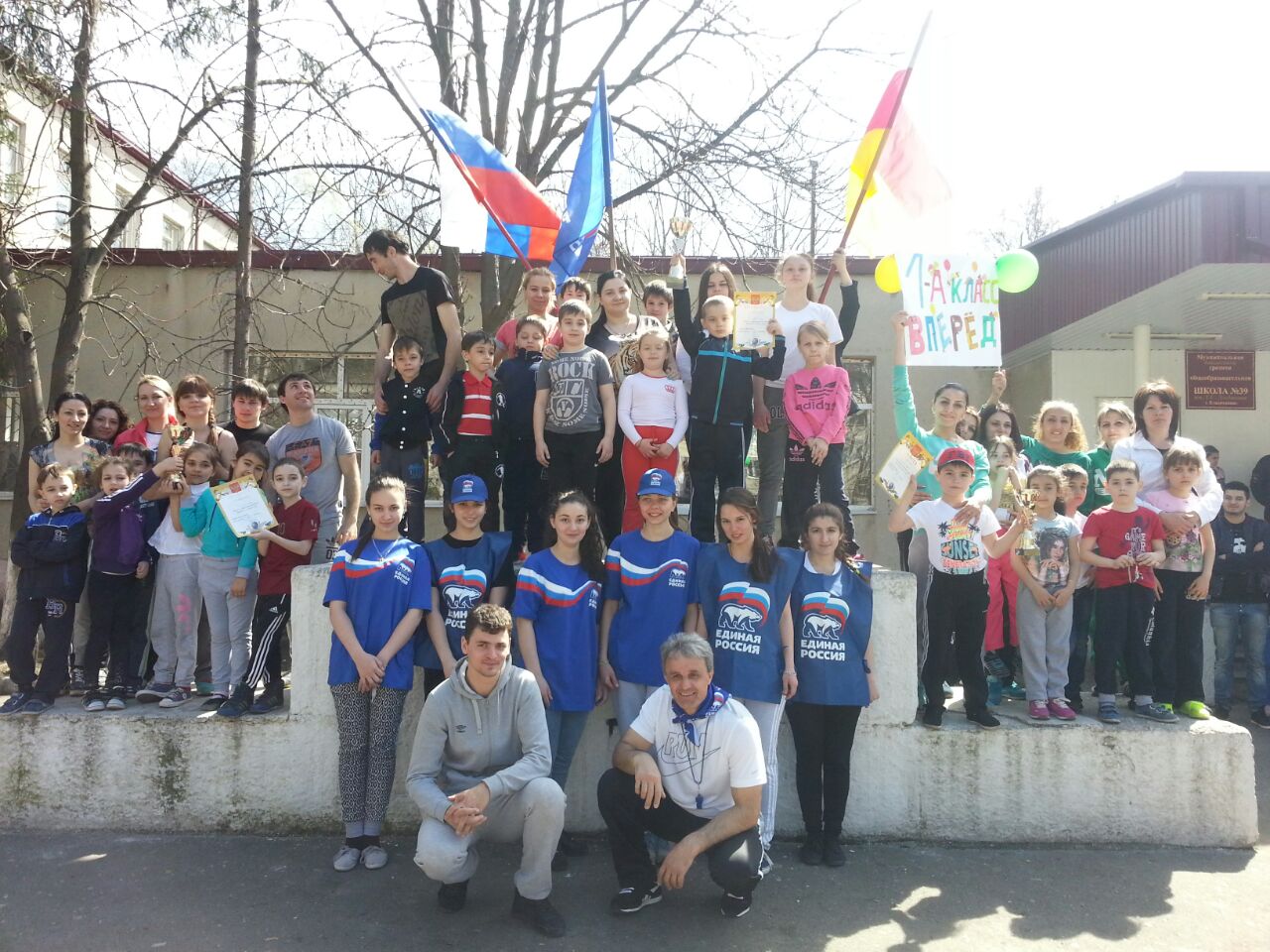 С 6 по 11 апреля 2017 в школе прошла неделя здорового образа жизни. В рамках этой недели  7 апреля был проведен спортивный праздник с участием родителей 1-х классов «Мама, папа, я – спортивная семья».  Классными руководителями 1-4 классов были проведены классные часы: «Здоровый образ жизни», «Здоровое питание – залог здоровья». Классными руководителями 5-11 классов были проведены классные часы «Я хочу быть здоровым!». Среди учащихся  начальной школы была организована выставка рисунков «Мы за здоровый образ жизни». 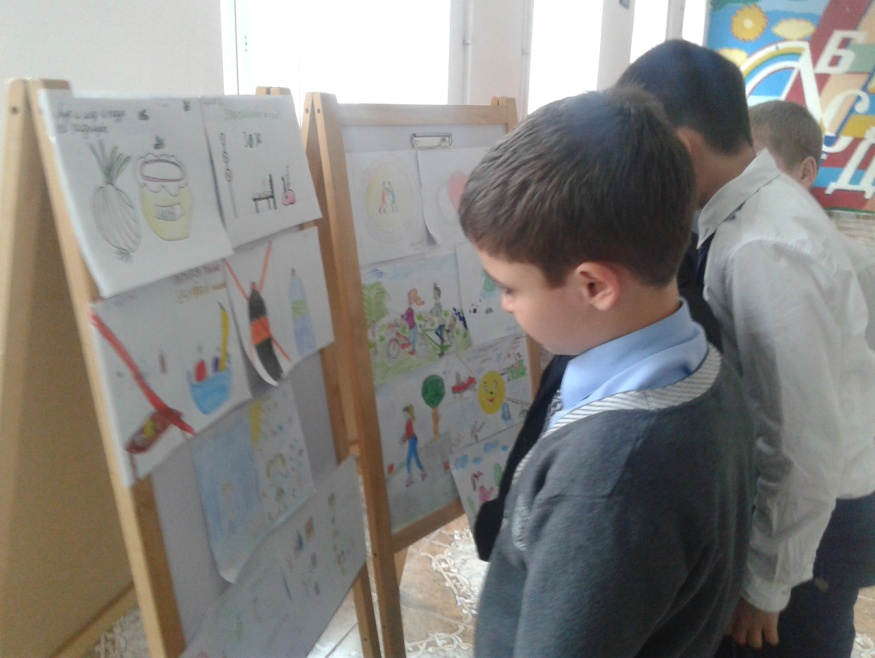 С 15 по 30 апреля 2017 г. в 5-11 классах прошли президентские состязания.     Команда школы заняла 1 место в Муниципальной Спартакиаде допризывной молодежи 3 место  Республиканской Спартакиаде допризывной молодежи.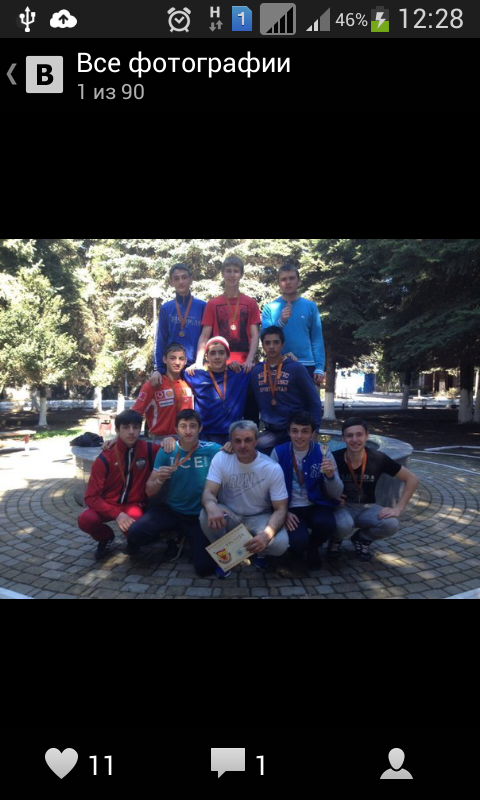 Учащиеся школы активно занимаются физической культурой и спортом. В школе функционируют бесплатные спортивные секции «Волейбол»,  «Баскетбол».	Результатом упорной работы по вовлечению обучающихся в ЗОЖ по укреплению здоровья и физического развития являются высокие достижения в спорте. Команда школы заняла 3 место на Республиканском конкурсе «Кожаный мяч».При школе на всех каникулах работал оздоровительный лагерь с дневным пребыванием  «Солнышко». В нем отдохнуло 400 учащихся. Оздоровительный лагерь работал по специально разработанной программе, которая значительно улучшила самочувствие, добавила бодрого настроения, улучшила аппетит, появилась выносливость. В течение смены дети получали двухразовое полноценное питание и полдник.  В меню  ежедневно были включены свежие овощи и фрукты, натуральные соки. Проводилась витаминизация пищи витамином С.    		Экологическое направлениеРабота в этом направлении помогает формированию экологической культуры подрастающего поколениям и воспитанию уважения к труду других людей, воспитывает сознательное, бережное отношению к окружающему миру, также углубляет знания учащихся по экологии. 					   В школе образовано молодежное движение экологической направленности «Цъайдон».  В соответствии с планом работы «Цъайдон» проводились субботники на пришкольной территории и закрепленной территории. Также в месячник по благоустройству были побелены деревья пришкольной территории, высажены однолетние растения на школьной клумбе. Обучающиеся школы приняли участие в городской акции «Экологический дозор». Обучающиеся школы под руководством учителя географии Цораевой Н.Т подготовили плакаты и стенгазеты на День Земли. Учащиеся   школы вместе с учителями приняли самое активное  участие в городских  субботниках. Они убирали прилегающие территории, в частности афганский сквер, аллею на ул.З. Космодемьянской, скверы по ул. Гугкаева.  Ежедневно дежурные отряды наводят порядок на пришкольной территории, проводят обрезки деревьев, высадки кустарников и  однолетних растений.	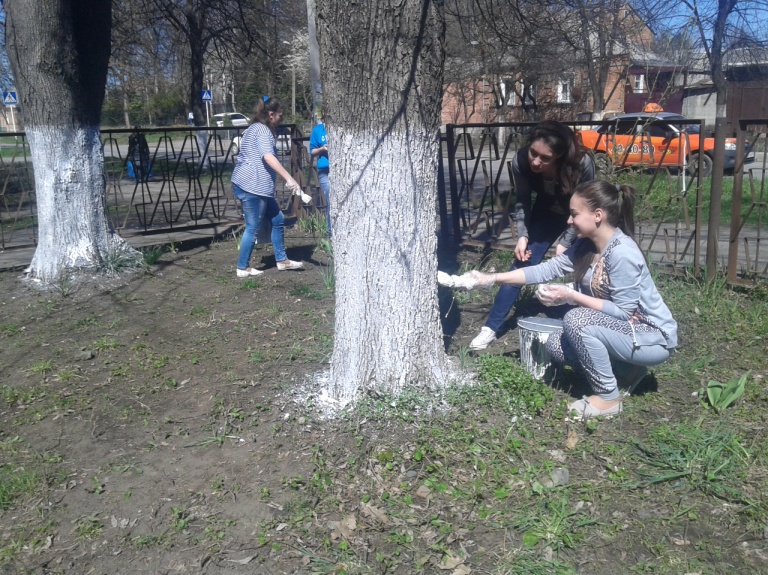           Занятость учащихся во внеурочное время в МБОУ СОШ№39          Школа предоставляет детям возможность во внеурочное время заниматься проектной и исследовательской деятельностью, а также посещать секции и кружки  дополнительного образования. Для учащихся организуются экскурсии (предметные и обзорные) и коллективные походы в городские театры, музеи. Такая работа с учащимися в школе проводится систематически уже в течение ряда лет.Работа с детьми из «группы риска»В школе четко выстроена система работы по обеспечению защиты и реализации прав и законных интересов несовершеннолетних, профилактике противоправного поведения подростков, социального сиротства, отраженная в педагогическом планировании; плане работы школы по профилактике преступлений и правонарушений; плане школьной профилактической комиссии; плане совместной работы с ПДН ОВД; планах классных руководителей.						На начало учебного года проведена социальная паспортизация классов и составлен социальный фон школы. Проанализирован социальный  уровень родителей учащихся, создан банк данных учащихся, нуждающихся в социальной защите, опеке, составлены списки многодетных семей, опекаемых детей.		Для классных руководителей была организована работа по оказанию практической и  методической помощи  в работе с подростками девиантного поведения. Классные  руководители ведут учёт  учащихся,  допускающих пропуски уроков без уважительных причин. Сложные и проблемные ситуации рассматриваются на Совете профилактики правонарушений по безнадзорности и беспризорности, совещании при директоре.			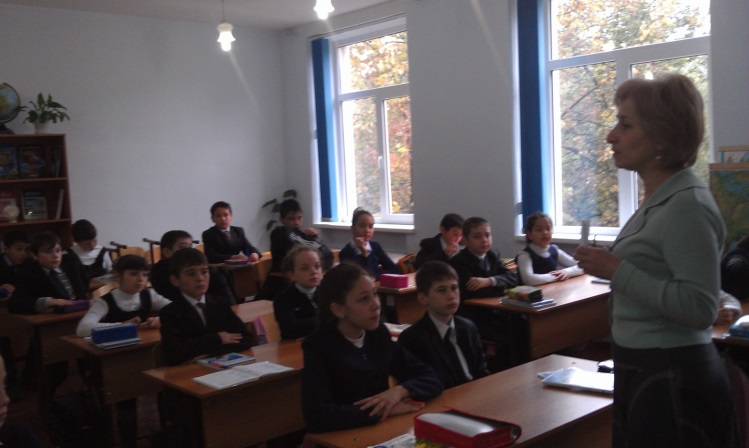 В течение года с учащимися, состоящими на внутришкольном учете, ведётся косвенное воздействие через систему    классных собраний, диспутов, на классных часах на этическую и правовую тему совместно с психологом школы Джимиевой М.И.	На протяжении всего года с учащимися из «группы риска» проводилась регулярная профилактическая работа. Классными руководителями проводились консультации с родителями этих детей.  При возникновении экстренных случаев и ситуаций привлекаются  вся администрация школы, социально-психологическая служба школы.  Пресекались неоднократные попытки уходов с уроков  и их возврат на уроки (Плиев И. Бедоев А.).  В течение отчетного периода велось систематическое наблюдение за учащимися, регулярно отслеживались результаты их деятельности, намечались пути и способы преодоления трудностей в учебе. Также изучались интересы, способности и склонности учеников, с целью включения их во внеурочную, кружковую, полезную деятельность. Совместно с предметниками и завучами школы по УВР, проводились неоднократные  беседы с родителями по поводу посещаемости и успеваемости учащихся. Согласно совместному с ОМ№3 УВД  плану, школьный инспектор Джиоева Диана   с  организатором воспитательной работы  в  учебное время проводила рейды по компьютерным клубам  с целью установления учащихся беспричинно пропускающих занятия; проведены ряд бесед и лекций на темы: «Закон РСО-А о мере по защите нравственности и здоровья детей», «Понятия административного правонарушения. Возраст, по достижению которого наступает административная ответственность», «Ответственность за совершения преступления, предусмотренного ст.207 УК РФ»,  «Преступления против собственности – кража, грабеж, разбой», «Особенности уголовной ответственности и наказания несовершеннолетних», «Профилактика жестокого обращения с несовершеннолетними» и т.д.ПРИОРИТЕТНЫЕ ЦЕЛИ И ЗАДАЧИ, ПЕРСПЕКТИВЫ РАЗВИТИЯВ рамках стратегии развития МБОУ СОШ № 39 в 2016-2017 учебном году решала следующие задачи:1. Создание оптимальных психолого-педагогических условий для перехода на Федеральные государственные образовательные стандарты нового поколения.2. Обновление содержания образования, способствующего созданию индивидуальных образовательных траекторий учащихся;3. Создание оптимальных условий для непрерывного восходящего развития творческого потенциала учителя и учащихся путём внедрения новых педагогических технологий;4. Сохранение и укрепление здоровья об учащихся и привитие навыков здорового образа жизни:5. Развитие органов ученического самоуправления.За отчетный период на 2016-2017 учебный год все поставленные цели, задачи, запланированные мероприятия образовательного учреждения были выполнены. ЗАДАЧИ НА 2017-2018 УЧЕБНЫЙ ГОДЗадачи, поставленные перед коллективом на новый учебный год:Расширение спектра выбора возможностей по удовлетворению потребностей населения  в доступных и качественных услугах образования для всех слоёв населения независимо от социального статуса и возраста. Обеспечение развития способностей каждого ребенка как основы его успешного обучения в общеобразовательном учреждении и полноценной будущей жизни; Повышение качества образования на основе формирования ключевых компетенций в соответствии с требованиями ФГОС второго поколения;Обеспечение благоприятных условий для интеллектуального, нравственного, эмоционального, психического формирования личности обучающихся, всемерного развития их способностей, творческого потенциала и широкой поддержки одаренных детей;Расширения области использования информационных технологий при проведении уроков с учетом имеющейся в школе материально – технической базы: рабочего места учителя, интерактивной доски.Совершенствование условий для сохранения и укрепления здоровья воспитанников и трудового коллектива, развитие физической культуры и интереса к спорту, формирования здорового образа жизни;Обеспечение условий для  эффективного оказания помощи детям, нуждающимся в психолого-педагогической и медико-социальной помощи.Тематика заседаний педагогического советаМБОУ СОШ №39 им. Т.С. Дзебисова на 2017-2018 уч. годРаспределение обязанностей между членами администрации школыв 2017-2018 учебном году.Функциональные обязанностидиректора МБОУ СОШ №39 им. Т.С. ДзебисоваКочиевой И.С.Директор  МОУ СОШ №39 руководит образовательным учреждением совместно с Управляющим Советом школы и заместителями директора в соответствии с Уставом школы, законодательством РФ и РСО-Алания, нормативно-правовыми актами.Обеспечивает государственную регистрацию, лицензирование, государственную аттестацию школыСоздает атмосферу единого понимания и совместного формирования целей, ценностей, задач, перспектив развития МОУ СОШ №39 всеми участниками образовательного процесса, формирует внутришкольную педагогическую культуру ответственность за общую работу и ее результаты. Регулирует отношения в коллективе. Поощряет и стимулирует творческую инициативу работников.Осуществляет подбор и расстановку кадров, прием детей в школу.Координирует управленческую деятельность своих заместителей, руководителей МО, распределяет функциональные обязанности между ними.Утверждает учебные планы, расписание занятий, экзаменов, педагогическую нагрузку, и графики работы сотрудников МБОУ СОШ №39.Контролирует деятельность административных, педагогических, и других работников МБОУ СОШ №39.Контролирует состояние преподавания и результаты обучения и воспитания учащихся всей школы.Представляет МОУ СОШ №39 в государственных, муниципальных, общественных и других организациях, учреждения.Руководит  деятельностью педагогического совета школы, участвует в работе Совета школы, родительского комитета, методического совета.Устанавливает связь  с учреждениями образования г. Владикавказа, ВУЗами с целью повышения квалификации учителей, профессионального  роста педагогического коллектива. Организует с родителями работу на основе заинтересованного партнерства семьи и школы.Определяет финансово-хозяйственную деятельность МБОУ СОШ №39, рациональное использование материальных и денежных средств.Принимает меры по безопасной эксплуатации здания, помещений и оборудования, соблюдение правил внутреннего распорядка, охраны труда, норм санитарно-гигиенического режима, техники безопасности.Контролирует своевременное и правильное ведение делопроизводства, статистической отчетности.Является государственным опекуном обучающихся из числа детей-сирот, детей, оставшихся без попечения родителей, защищает их законные права и интересы.Является председателем педсовета, председателем экзаменационной комиссии на выпускных экзаменах.Проводит административные совещания.Создает материальные, технические, санитарно-гигиенические, кадровые, организационные и другие условия для достижения и поддержания оптимального уровня работы МБОУ СОШ №39.Курирует учебно-воспитательную деятельность учителей естетсвенно-математического цикла, родного языка и иностранных языков.Функциональные обязанности  заместителя директора по учебно-воспитательной работе МБОУ СОШ №39 им. Т.С. Дзебисова                            Цгоевой С. А.Принимает участие в осуществлении руководства МБОУ СОШ №39 в соответствии с Уставом МБОУ СОШ №39, законодательством РФ и РСО-Алания, нормативно-правовыми актами вышестоящих организаций.Участвует в организации текущего и перспективного планирования  деятельности педагогического коллектива МБОУ СОШ №39.Участвует в подборе и расстановке педагогических кадров.Координирует работу преподавателей и других работников МБОУ СОШ №39 по выполнению правил внутреннего распорядка.Осуществляет контроль над качеством образовательного процесса и объективностью результатов образовательной подготовки обучающихся.Осуществляет контроль за учебной нагрузкой обучающихся. Составляет  расписание учебных занятий учителей и учащихся.Является ответственной за составление тарификации. Участвует в составлении штатного  расписания.Обеспечивает  своевременное составление установленной отчетной документации. Готовит документы для  выплаты заработной платы педагогического коллектива.Возглавляет научно-методический совет школы.Организует и контролирует прохождение аттестации, курсов повышения квалификации педагогическим коллективом.Организует и руководит научно-исследовательской работой школы.Организовывает предпрофильное и профильное обучение.Контролирует процесс обучения больных детей на дому.Ведет журнал замещения пропущенных  уроков.Отвечает за отчетность по педагогическим кадрам.Курирует работу учителей гуманитарного и естественно-научного цикла.Организует и контролирует прохождение всеобуча. Курирует использование здоровьесберегающих технологий на уроках. Осуществляет контроль за ежегодной диспансеризацией учителей.Осуществляет контроль за ежегодной диспансеризацией учащихся. Составляет отчёт ОШ-1,ОО-1.,ОО-2.Ведёт учёт движения контингента учащихся.Координирует работу по проведению предметных олимпиад.Анализирует состояние образовательного процесса в МБОУ СОШ №39 по результатам каждой четверти и за текущий год.  25. Проведение совместно с профсоюзным комитетом административно-общественного контроля за безопасностью использования и хранения учебных приборов, оборудования, химических реактивов, наглядных пособий и мебели, принадлежащих школе. Своевременное принятие мер к изъятию химических реактивов, учебного оборудования, приборов и устройств, которые не предусмотрены типовыми перечнями. К ним относятся также самодельные устройства, установленные в мастерских или в учебных и других помещениях без соответствующего разрешающего акта. Приостановление образовательного процесса в кабинетах и учебных мастерских школы, если в них были созданы опасные условия для здоровья учащихся и работающих сотрудников.26.Выявление обстоятельств несчастных случаев, которые произошли с работниками и учащимися школы.27.Инициирование и организация разработки и периодического пересмотра (не менее одного раза в пять лет) инструкций по охране труда, а также разделов требований безопасности жизнедеятельности в инструкциях, инструктажах и методических указанияхпо выполнению практических, демонстрационных и лабораторных работ.28.Контроль своевременного проведения инструктажа учащихся и его обязательной регистрации в специальном журнале регистрации инструктажей.29.Организация с участием заместителя директора по административно-хозяйственной работе своевременного и качественного проведения паспортизации учебных кабинетов, мастерских, спортивных залов, а также подсобных помещений.30.Составление на основании полученных от медицинского учреждения материалов списков лиц, которые подлежат периодическим медицинским осмотрам с указанием фактора способствующего установлению необходимости проведения периодического медицинского осмотра.31.Определение совместно с заместителем директора школы по воспитательной работе методики, порядка обучения правилам дорожного движения,безопасности жизнедеятельности, пожарной безопасности, а также осуществление проверки имеющихся знаний учащихся.32.Участие в комплектовании классов, принятие мер по сохранению контингента учеников. Контролирование соблюдения учащимися Правил поведения для учащихся школы.33. Принятие мер к наполнению школьной библиотеки учебно-методической и художественной литературой, педагогическими журналами и газетами по учебно-воспитательной работе.Функциональные обязанности  заместителя директора по учебно-воспитательной работе МБОУ СОШ №39 им. Т.С. ДзебисоваКануковой Н.А.Принимает участие в осуществлении руководства МБОУ СОШ №39 в соответствии с Уставом МБОУ СОШ №39, законодательством РФ и РСО-Алания, нормативно-правовыми актами вышестоящих организаций.Участвует в организации текущего и перспективного планирования  деятельности педагогического коллектива МБОУ СОШ №39.Участвует в подборе и расстановке педагогических кадров.Координирует работу преподавателей и других работников МБОУ СОШ №39 по выполнению правил внутреннего распорядка.Осуществляет контроль над качеством образовательного процесса и объективностью результатов образовательной подготовки обучающихся математического  цикла.Является ответственной за итоговую аттестацию учащихся 9-х и 11-х классовЯвляется ответственной за работу со СМИ.Составляет отчёт  РИК-83, КПМОПланирует и организует - процесс разработки  и реализации программы информатизации школы, разработку и выполнение  основных  направлений развития процесса информатизации;- текущее и перспективное планирование  деятельности педагогического коллектива в области использования информационных и коммуникационных технологий с целью реализации программы информатизации;- совместно с руководителем  общеобразовательного процесса учреждения обучение педагогических и управленческих кадров по вопросам использования информационных  технологий в общеобразовательной и управленческой деятельности;- изучение, обобщение и распространение опыта осуществления деятельности по вопросам информатизации школы;- заказ на поставку учебного оборудования, его обслуживание и ремонт;- проведение семинаров, конференций и других мероприятий по использованию и распространению опыта использования информационных и коммуникационных технологий;- систему внешних связей, необходимых для успешного осуществления деятельности школы по вопросам информатизации;-  систему контроля за ходом инновационной, экспериментальной и научно-исследовательской деятельности по использованию информационных  технологий в образовательной и управленческой деятельности; Руководит:- процессом информатизации школы;- работой общешкольных коллегианальных органов, курирующих проблемы информатизации школы (научно-методического совета, экспертного совета и т.п.)- процессом стимулирования участников программы информатизации школы.    17. Контролирует:         - реализацию процесса информатизации школы;            - использование средств информационных и  коммуникационных     технологий в образовательной и управленческой деятельности;           - соответствие хода процесса информатизации и его результатов;           - ресурсное обеспечение процесса информатизации школы;     18. Корректирует ход реализации основных    направлений  программы                     информатизации  школы;     19. Разрабатывает:           - методические  документы, обеспечивающие деятельность школы в  целом и отдельных ее подразделений, по вопросам информационных и коммуникационных технологий;     - нормативные документы для структур, участвующих в программе информатизации школы;          - методики внедрения информационных и коммуникационных технологий  в образовательную и управленческую деятельность;          - программу информатизации школы, другие стратегические документы.     20. Консультирует:          - участников программы информатизации школы по принципиальным вопросам  ее осуществления;          - лиц, привлекаемых к сотрудничеству со школой по вопросам специфики школы, ее задач, программ обновления и т.д.      21. Предоставляет ежегодно скорректированную программу информатизации школы в отдел информационных технологий и аналитического обеспечения департамента образования.         22. Организация деятельности по администрированию школьного сайта.Функциональные обязанности педагога - организатора  МБОУ СОШ №39 им. Т.С. Дзебисова  Кибиловой Е.В..Организовывает текущее и перспективное планирование внеклассной и воспитательной работы педагогического коллектива МБОУ СОШ №39.Следит за соблюдением учащимися правил внутреннего распорядка в МБОУ СОШ №39.  Является ответственной в контроле за посещаемостью учащихся.Несет персональную ответственность за организационную работу по созданию в МБОУ СОШ №39 действенной воспитательной системы в соответствии с условиями МОУ СОШ №39, формированию общей культуры учащихся, педагогизации социальной среды.Изучает возрастные и психологические особенности, интересы и потребности учащихся, создает условия для их реализации  в различных видах творческой деятельности.Является ответственной за организацию и успешное функционирование спортивных секций, детских клубов, кружков в школе. Анализирует эту работу по окончании каждой учебной четверти.Организует дежурство учащихся, и является ответственной за соблюдением чистоты и порядка на пришкольной территории.Способствует реализации прав учащихся согласно Конвенции прав ребенка.Организовывает единые  классные часы и каникулярный отдых учащихся Систематически контролирует посещаемость, поведение, психологическое состояние учащихся «группа риска».Обеспечивает своевременное составление и сдачу установленной  документации.Анализирует и прогнозирует внеклассную и воспитательную работу в течение учебного года.Организовывает  работу по охране труда и соблюдению правил техники безопасности.    11.Является ответственной за организацию питания в начальной школе.Курирует использование здоровьесберегающих технологий на урокахКурирует предметы эстетического и физкультурно-оздоровительного цикла.Организационная работа.В МБОУ СОШ №39  22 класс-комплектаРаспорядок времени учебного дня:  Школа работает в одну  смену:  С  9.00 – 15.00Урок в 1-4 класса продолжительностью 35 минут, а 5-11 классах – 40 мин.Учебная неделя в 1-8 классах 5 дней, в 9-11 классах – 6 дней.Дежурство учащихся по школе:             Дежурят 6 – 11классы  по графику (каждый класс одну неделю)Дежурство учителей по школе:              Все учителя дежурят по графику.Администрация школы дежурит по графику (1 дежурный в каждую смену)Вся внеклассная работа проводится после уроков классными руководителями, учителями предметниками, педагогом-организатором (вожатой), педагогами дополнительного образования.Ответственная за технику безопасности – Кибилова Е.В., педагог- организатор.Ответственный за противопожарную безопасность школы – В.Н.Пухаев – завхозНачальник ГО школы – Кочиева И.С., начальник штаба ГО – Н.М. Габараева, преподаватель-организатор ОБЖ.В школе работают методические объединения:   - учителей начальных классов   - учителей математики, физики, информатики  - учителей русского языка и литературы   - учителей родного языка и литературы  - учителей истории и обществознания  - учителей иностранных языков  - учителей химии, биологии и географии   -учителей физкультурно-эстетического цикла  - классных руководителейЗаведование кабинетами.             В начальной школе заведующими кабинетами являются учителя начальных классов. В 5 – 11 классах заведование кабинетами осуществляют учителя предметники по приказу.Циклограмма деятельности школы.АВГУСТ.Комплектование 1-х классов;Комплектование школьной библиотеки учебниками;Смотр кабинетов (готовность к новому году);Расписание уроков;Режим работы школы;График дежурства учителей, учащихся, тех/персонала;Предварительный сбор учащихся;Участия в августовских  секциях;Августовский педсовет, утверждение учебных планов, плана работы школы, кружков, факультативов. Комплектование педагогическими кадрами.СЕНТЯБРЬ.Организованное начало учебного года;Выявление больных детей на дому;Завершение комплектования факультативов, кружков;Медосмотр  учащихся;Комплектование ГПД;Тарификация учителей;Работа с молодыми специалистами;Утверждение новых учебных программ, планирование;Формирование школьного родительского комитета;Заседание ШМО;Подготовка школы к зиме;Месячник по профилактике детского дорожного травматизма.Подготовка документов ОШ -1, тарификация;Заполнение классных журналов, программ;Адаптация второгодников.ОКТЯБРЬ.Контроль за работой кружков и факультативов;Контроль за работой детей из группы «риска»;Работа с опекаемыми;Итоги учебных результатов за первую четверть;Проверка школьной документации (о номенклатуре школьных дел);Контроль за работой ГПД;Подготовка к аттестации (характеристики, др.);Документация к награждению учителей;Подготовка к проведению школьных олимпиад;Подготовка к зиме;Инвентаризация.НОЯБРЬ.Профилактические работы с детьми из группы «риска»;Итоги успеваемости за первую четверть;Анализ выполнения плана контроля за первую четверть;Планирование на вторую четверть;Педсовет;Осеннее обследование опекаемых;Санитарно – гигиенические условия и питание детей;Подготовка к текущей аттестации;Школьные туры олимпиад;Контроль за работой кружков и факультативов.ДЕКАБРЬ.Муниципальный этап олимпиады;Выполнение учащимися Устава школы;Подготовка аттестации;Административные работы за первое полугодие;Проверка соблюдения техники безопасности в мастерских;Контроль индивидуального обучения;Новогодние праздники;Подготовка к педсовету (январскому);Беседы по ПДД (накануне зимних каникул).ЯНВАРЬ.Анализ итогов за первое полугодие;Педсовет;Анализ выполнения учебных программ;Проверка журналов.ФЕВРАЛЬ.Корректировка плана – контроля за третью четверть;Районный конкурс «учителя года»;Начало подготовки к итоговой аттестации;Дополнительные каникулы для 1-х классов;Работа школьных экспертных групп.МАРТ.Итоги успеваемости за третью четверть;Педсовет;Контроль посещаемости учащихся;Подготовка документов на освобождение учащихся от итоговой аттестации (по болезни);Работа школьной библиотеки;Контроль ПДД;Неделя детской книги;График отпусков.АПРЕЛЬ.Подготовка к проведению переводных и выпускных экзаменов (комиссии, расписание, педсовет, др.);Диагностика учебных результатов учащихся в ходе текущей аттестации;Подготовка к анализу и планированию на новый учебный год;План ремонта;Месячник ПДД;Подготовка к празднику Победы;Летняя занятость детей.МАЙ.Подготовка к проведению итогового контроля за составлением УВП (к/р, экзамены, итоговая аттестация);Педсоветы по переводу учащихся и допуску к экзаменам;Анализ и планирование на новый учебный год;Предварительная тарификация;Праздник победы;Последний звонок;Сохранность учебников;Экзаменационные материалы;График отпусков администрации;Подготовка выпускных вечеров;Благоустройство школьной территории.ИЮНЬ.Итоговая аттестация учащихся;Летняя практика учащихся;Летняя оздоровительная площадка при школе;Педсоветы об окончании 9-х, 11-х классов;Выпускные вечера;Ремонт школыСтаточет ОШ-З (итоги года);Организация занятий со слабоуспевающими;Подготовка тарификации;Подготовка к аттестации (прием заявлений).Режим работы1. В школе следующий режим работы с 1 сентября 2017 года:	- для обучающихся 1-4 - х классов 5 дневная неделя	- для обучающихся 5-11 классов – 6 дневная неделя.	- начало занятий с 9.00- 15.002. Продолжительность урока:	- в 1-х классах – 35 минут	- во 2-11 классах – 40 минутРасписание занятий    I смена                                                              занятия в ГПД 1. 9.00-9.40	                                                  с 13.00- до 18.002.9.55- 10.35                                                         3.10.50-11.30	                                         4. 11.40-12.20	                 5.12.30-13.10	                 6.13.20-14.00Распределение рабочей недели.План контроля и руководства на 2017-2018 учебный годЦель на 2017 – 2018 учебный год:установить соответствие функционирования и развития педагогического процесса в школе  требованиям государственного стандарта образования, с учетом системно-деятельностного подхода к обучению и воспитанию, с выходом на причинно-следственные связи, позволяющие сформулировать выводы и рекомендации по дальнейшему развитию школы.  Задачи: - реализовать развивающую, деятельностную дидактическую модель образования на всех ступенях обучения для формирования и развития современных компетентностей у учащихся;внедрять инновационные технологии для обеспечения качественного обучения и развития детей на всех ступенях обучения;обеспечить нормативно-правовые условия для реализации системы подготовки, ориентирующей на индивидуализацию и социализацию учащихся;реализовать качественную предпрофильную подготовку учащихся;усовершенствовать систему мониторинга школы для отслеживания изменений участников образовательного процесса в динамике и прогнозирование будущих результатов на диагностической основе;создать необходимую материально-техническую базу для реализации современного качества образования;оптимизировать систему управления качеством образования;привлекать и использовать внебюджетные средства для качественного функционирования и развития образовательного учреждения. -   совершенствовать систему контроля  за состоянием и ведением документации. План контроля и оценки качества основан на деятельностной                   парадигме.Системно – деятельностный  подход способствует освоению обучающимися универсальных учебных действий (познавательные, регулятивные и коммуникативные),  составляющие основу умения учиться (функциональной грамотности);Выделены следующие группы компетенций, которые должны быть сформированы в период школьного обучения и подлежащие контролю:1. Коммуникативная компетенция:владение необходимыми языками (родным, русским, иностранным);навыки работы в группе, способность работы в команде;способность предотвращать конфликты;контактность;владение различными социальными ролями в коллективе;умение представлять себя;умение написать письмо, анкету, заявление, задать вопрос, вести дискуссию и др.2. Ценностно-смысловая компетенция:способность видеть и понимать окружающий мир, ориентироваться в нем;осознавать свою роль и предназначение в мире;умение выбирать целевые и смысловые установки для своих действий, поступков, принимать решения.3. Общекультурная компетенция:знание особенностей национальной и общечеловеческой культуры;знание духовно-нравственных основ жизни человека и человечества, отдельных народов;знание культурологических основ семейных, социальных, общественных явлений и традиций;понимание роли науки и религии в жизни человека,  их влияния на мир;способность организовать быт и досуг.4. Учебно-познавательная компетенция:владение креативными навыками продуктивной деятельности;умение добывать знания;владение приемами действий в нестандартных ситуациях, эвристическими методами решения проблем;умение находить факты, владение измерительными навыками, использование различных методов познания;5. Информационная компетенция:умение самостоятельно искать, анализировать и отбирать необходимую информацию;умение организовывать, преобразовывать, сохранять и передавать необходимую информацию;формирование собственной информационной компетенции.6. Социально-трудовая компетенция:умение анализировать ситуацию на рынке труда;умение действовать в соответствии с личной и общественной выгодой;владение этикой трудовых и гражданских взаимоотношений;владение знаниями и опытом в вопросах экономики и права;7. Компетенция личностного самосовершенствования:соблюдение правил личной гигиены;забота о собственном здоровье;грамотность по вопросам культуры взаимоотношения полов;внутренняя экологическая культура;владение нормами и правилами безопасности жизнедеятельности.Система внутришкольного контроля на 2017-2018 учебный годПлан воспитательной работыФорма административного контроляНачальная школаПлан работы МБОУ СОШ №39 им.Т.С.Дзебисва по программе «Одаренные дети» на 2017-2018 годЦель: уделять особое внимание психолого–педагогической поддержке одарённых (мотивированных детей), ранней диагностики интеллектуальной одарённости, усиление научно – методического сопровождения по данному направлению; исходить из принципа: каждый ребёнок от природы одарён по- своему.Задачи: - предусматривать степень и метод самораскрытия одарённых обучающихся, умственное, эмоциональное, социальное развитие и индивидуальное различие обучающихся;- удовлетворение потребности в новой информации (широкая информационно – коммуникативная адаптация);- помощь одарённым детям в самораскрытии (их творческая направленность, самопрезентация в отношениях).План работыпо проблеме «Слабоуспевающие дети»на 2017-2018 учебный годПланработы с учащимися  по технике безопасностив   соответствие с приказом МО РФ от 27.07.1995 года.План работы ПМПКПЛАНпроизводственного контроля КОМПЛЕКСНО-ЦЕЛЕВАЯ ПРОГРАММА ЗДОРОВЬЕСБЕРЕГАЮЩИХ  ТЕХНОЛОГИЙ В ОБЕСПЕЧЕНИИ  КАЧЕСТВА ОБРАЗОВАНИЯ МБОУ СОШ №39 им.Т.С. ДзебисоваЦЕЛЬ: создать условия для повышения уровня качества                технологииПредметнаяобластьУчебные предметыКоличество часов в годКоличество часов в годКоличество часов в годКоличество часов в годВсегоПредметнаяобластьУчебные предметы1 класс2  класс3  класс4 классВсегоРусский язык и литературное чтениеРусский язык132170170170642Русский язык и литературное чтениеЛитературное чтение66102102102372Иностранный языкИностранный (англ.) язык-686868204Родной язык и литературное чтение на родном языкеРодной язык  9968*68*34269Родной язык и литературное чтение на родном языкеЛитературное чтение на родном  языке686868204Математика  Математика132136136136540Обществознание и естествознание (окружающий мир)Окружающий мир (человек, природа, общество)6668**68**68**270Основы религиозных культур и светской этикиОсновы религиозных культур и светской этики---3434ИскусствоИзобразительное искусство 33   34***34***34***135ИскусствоМузыка33343434135ТехнологияТехнология33343434135Физическая культураФизическая культура99102***102***102***405Итого:Итого:6938848848843345Максимально допустимая годовая нагрузка Максимально допустимая годовая нагрузка 6938848848843345ПредметнаяобластьУчебные предметыКоличество часов в неделюКоличество часов в неделюКоличество часов в неделюКоличество часов в неделюВсегоПредметнаяобластьУчебные предметы1класс2 класс3 класс4 классВсегоРусский язык и литературное чтениеРусский язык455519Русский язык и литературное чтениеЛитературное чтение233311Иностранный языкИностранный язык-2226Родной язык и литературное чтение на родном языкеРодной язык  32*2*18Родной язык и литературное чтение на родном языкеЛитературное чтение на родном языке02226Математика  Математика444416Обществознание и естествознаниеОкружающий мир 22**2**2**8Основы религиозных культур и светской этикиОсновы религиозных культур и светской этики---11ИскусствоИзобразительное искусство 11***1***1***4ИскусствоМузыка11114ТехнолоияТехнология11114Физическая культураФизическая культура33***3***3***12Итого:Итого:2126262699Максимально допустимая недельная нагрузкаМаксимально допустимая недельная нагрузка2126262699Направление внеурочной деятельностиНазвание программыКоличество занятий  в неделюСпортивно - оздоровительноеОсновы здорового образа жизни. Спортивные игры2Художественно – эстетическоеВолшебная кисточка.В мире сказок.Умелые руки.Трудовичок.Хор мальчиков.Танцы мира.222223Научно – познавательноеБукваринск.Занимательная грамматика.Веселая математика.2Гражданско – патриотическоеЮный краевед.2СоциальноеМир вокруг нас.2Учебные предметыКоличество часов в годКоличество часов в годКоличество часов в годКоличество часов в годКоличество часов в годВсегоУчебные предметы5 класс6 класс7 класс8 класс9 классВсегоФедеральный компонентФедеральный компонентФедеральный компонентФедеральный компонентФедеральный компонентФедеральный компонентФедеральный компонентРусский язык                      210*210140105 70735Литература                       1051057070105455Иностранный (английский) язык                 105105105105105525Математика                       175175350Алгебра105105105315Геометрия7070 105*245Информатика -35*353570175История                          7070707070350Обществознание (включая экономику и право)                         -353535 70*175География 3535707070280Физика                           -- 105*7070245Химия                            ---105*70175Биология                         3535 70*7070280Искусство (Музыка и ИЗО)         7070703535280Технология70707035-245Основы безопасности жизнедеятельности                            ---35-35Физическая культура              105105105105105525Итого:98010501120112011205390Региональный (национально-региональный) компонент 105105105140140630Родной  язык 7070707070350Родная литература 70*35357070280Всего112011551225126012606020Предельно допустимая аудиторная  
учебная нагрузка при 6-дневной   
учебной неделе (требования СанПиН)                          112011551225126012606020        Учебные предметы         Количество часов в неделюКоличество часов в неделюКоличество часов в неделюКоличество часов в неделюКоличество часов в неделюВсего        Учебные предметы         5 класс6 класс7 класс8 класс9 классВсегоФедеральный компонентФедеральный компонентФедеральный компонентФедеральный компонентФедеральный компонентФедеральный компонентФедеральный компонентРусский язык                     6*643221Литература                       3322313Иностранный (английский) язык                 3333315Математика                       5510Алгебра3339Геометрия22 3*7Информатика - 1*1125История                          2222210Обществознание (включая экономику и право)                         -111  2*5География                        112228Физика                           -- 3*227Химия                            --- 3*25Биология                         11 2*228Искусство (Музыка и ИЗО)         222118Технология2221-7Основы безопасности жизнедеятельности                            ---1-1Физическая культура              3333315Итого:2830323232154Региональный (национально-региональный) компонент 4334418Родной  язык 2222210Родная литература 2*11228Всего3233353636172Предельно допустимая аудиторная учебная нагрузка при 6-дневной  учебной неделе (требования  СанПиН)                          3233353636172ФЕДЕРАЛЬНЫЙ КОМПОНЕНТФЕДЕРАЛЬНЫЙ КОМПОНЕНТФЕДЕРАЛЬНЫЙ КОМПОНЕНТФЕДЕРАЛЬНЫЙ КОМПОНЕНТФЕДЕРАЛЬНЫЙ КОМПОНЕНТОбязательные учебные предметы на базовом уровнеОбязательные учебные предметы на базовом уровнеОбязательные учебные предметы на базовом уровнеОбязательные учебные предметы на базовом уровнеОбязательные учебные предметы на базовом уровнеИНВАРИАНТНАЯ ЧАСТЬУчебные предметыКоличество часов в год (в неделю) (1)Количество часов в год (в неделю) (1)Количество часов в год (в неделю) (1)ИНВАРИАНТНАЯ ЧАСТЬУчебные предметы10 класс11 класс11 классИНВАРИАНТНАЯ ЧАСТЬРусский язык 70 (2) *               105(3) *(1ч-эл.)               105(3) *(1ч-эл.)ИНВАРИАНТНАЯ ЧАСТЬЛитература105 (3)105 (3)105 (3)ИНВАРИАНТНАЯ ЧАСТЬИностранный (английский) язык  105 (3)105 (3)105 (3)ИНВАРИАНТНАЯ ЧАСТЬМатематика 175 (5) ** 175(5) ** 175(5) **ИНВАРИАНТНАЯ ЧАСТЬИстория70 (2)70 (2)70 (2)ИНВАРИАНТНАЯ ЧАСТЬОбществознание              105 (3) (1ч-эл.)               105 (3)  (1ч-эл.)               105 (3)  (1ч-эл.)ИНВАРИАНТНАЯ ЧАСТЬФизическая культура105 (3)105 (3)105 (3)ИНВАРИАНТНАЯ ЧАСТЬОсновы безопасности жизнедеятельности 70 (2)*35 (1)35 (1)География35 (1)35 (1)35 (1)Физика  105 (3) 70 (2)70 (2)Химия70 (2)70 (2)70 (2)Биология70 (2)70 (2)70 (2)Информатика 35 (1)35 (1)35 (1)Итого 1120 (32)1085 (31)1085 (31)Региональный (национально-региональный) компонентРегиональный (национально-региональный) компонентРегиональный (национально-региональный) компонентРегиональный (национально-региональный) компонентРодной язык 35 (1)35 (1)35 (1)Родная литература70 (2)70 (2)70 (2)ТКО35 (1)35 (1)35 (1)История Осетии35 (1)35 (1)35 (1)Всего 175 (5)175 (5)175 (5)Итого1295 (37)1295 (37)1260 (36)Предельно допустимая аудиторная нагрузка при 6-дневной учебной неделе1295 (37)1295 (37)1295 (37)Знак «Отличник народного просвещения»Знак «Почетный работник общего образования»«Почетная грамота» Мин-ва образования РФМедаль “Ветеран труда”1.Тетермазова Изольда Эльбрусовна1.Кочиева Ирина  Сергеевна2.Пухаев Владимир  Николаевич1. Цгоева Светлана Авдуловна1.Цопанова Тамара Хазбечировна2.Пухаев Владимир НиколаевичЗвание«Мастер спорта»1.Чельдиева Эльвира Петровна2.Золоев Артур МухтаровичКол-воБез категорииI кв.кат.Высшая кв.кат.411419102014-2015учебный год2014-2015учебный год2015-2016учебный год2015-2016учебный год2016-2017учебный год2016-2017учебный годОбщее количество учителей505043434141Количество учителей, имеющих  I квалификационную  категорию, %918%1023%1946%Количество учителей, имеющих высшую квалификационную  категорию, %918%921%1024%Количество учителей, имеющих   квалификационную  категорию, %1836%1944%2971%ВсегоВысшеепед.Ср.спец. пед.ВУЗСреднее41392392Всегодо 30 лет31-4041-5051-55Старше  55 лет41491099Всего0-1 год2 3 4 5 лет6-10 11-1516-20Более20Более30412-111463815№ п/пФ.И.О.учителяДолжность / предметКатегорияПрисвоенная категория Тускаева Лариса Юрьевнаучитель русского языка и литературыВысшая   от 21.03.2017 г.   №285   Бязрова Светлана Владимировнаучитель математикиВысшая   от 21.03.2017 г.   №285   Багданова Алина Валерьевнаучитель осетинского языка и литературыПервая   от 21.03.2017 г.   №285   Бедоева Алана Таймуразовнаучитель истории и обществознанияПервая   от 21.03.2017 г.   №285   Кочиева Анжелика Анатольевнаучитель родного языка и литературыПервая   от 21.03.2017 г.   №285   Пухаев Владимир Николаевичучитель истории и обществознанияПервая   от 21.03.2017 г.   №285   Николенко Марина Константиновнаучитель английского языкаПервая   от 21.03.2017 г.   №285   Егиазарян Ида Маисовнаучитель русского языка и литературыПервая   от 21.03.2017 г.   №285   Габараева Нани МихайловнаПреподаватель-организатор ОБЖПервая   от 21.03.2017 г.   №285 Козаева Жанна Яковлевнаучитель химии, биологииПервая   от 18.07.2017г.   №620Жукова Елена Ивановнаучитель начальных классовПервая   от 18.07.2017г.   №620Общее количество работников56Количество педагогических работников41Количество АУП4 (директор, 2 зам. дир., гл. бух.)Количество УВП3Количество МОП9Количество ПП4№Специальность учителяОбщее количествоНаличие вакансиина следующий годУчитель русского языка и литературы4нетУчитель родного языка и литературы6Учитель математики3нетУчитель физики1Учитель биологии1Учитель экологии0Учитель географии 1Учитель экономики0Учитель  химии 1Учитель технологии 2Учитель  истории и обществознания1Учитель музыки1Учитель ИЗО  0Учитель МХК0Учитель ОБЖ1Учитель физической культуры2Учитель начальной школы 9Психологи1Социальные педагоги0Иные 5общее количество обучающихсяобщее количество обучающихсяобщее количество обучающихсяобщее количество обучающихсяколичество участников ШЭ*процент от общего числа учащихсяколичество победителейколичество призеров5 класс6 класс7 класс8 класс9 класс10 класс11 классвсего455950494023212879633%3246КлассКол-воуч-сяКоличество учащихся, сдававших экзамен по выборуКоличество учащихся, сдававших экзамен по выборуКоличество учащихся, сдававших экзамен по выборуКоличество учащихся, сдававших экзамен по выборуКоличество учащихся, сдававших экзамен по выборуКоличество учащихся, сдававших экзамен по выборуКоличество учащихся, сдававших экзамен по выборуКоличество учащихся, сдававших экзамен по выборуКлассКол-воуч-сяРусский языкМатематикаИсто-рияИнформатикаОбщест-вознаниеБио-логияХи-мияГео-графияФизи-каЛит-ра9А25252521211113319Б141414101076020Итого3939393131187351Итого39100%100%33%2.5%79%46%19%8%13%2.5%Ср.   балл43.53533,5343,55К-во уч-сяКоличество учащихся, сдававших экзамен по выборуКоличество учащихся, сдававших экзамен по выборуКоличество учащихся, сдававших экзамен по выборуКоличество учащихся, сдававших экзамен по выборуКоличество учащихся, сдававших экзамен по выборуКоличество учащихся, сдававших экзамен по выборуКоличество учащихся, сдававших экзамен по выборуКоличество учащихся, сдававших экзамен по выборуК-во уч-сяБиоло-гияИнформатика и ИКТАнглязыкОбщест-воФизикаИсторияЛитера-тураХимия20935133113745%15%25%65%15%55%15%35%Ср. балл42 (36)57 (40)4746 (42)39 (36)44 (32)28 (32)43 (36)Общее количество обучающихсяпо списку Количество обучающихся  в невладеющих группах по списку (сдававшие по экз. билетам)    Количество обучающихся во владеющих группах по списку (писавшие диктант)Количество обучающихся, выполнивших задания «5»«4»«3»«2»%качества          % успеваемости3725123714203091,8100Общее количество обучающихся по спискуОбщее количество обучающихся во владеющих группах по спискуОбщее количество обучающихся в невладеющих группах по спискуОбщее количество обучающихся, выполнивших задания экз. билетовОбщее количество получивших:Общее количество получивших:Общее количество получивших:Общее количество получивших:%качества% успеваемостиОбщее количество обучающихся по спискуОбщее количество обучающихся во владеющих группах по спискуОбщее количество обучающихся в невладеющих группах по спискуОбщее количество обучающихся, выполнивших задания экз. билетов«5»«4»«3»«2»%качества% успеваемости191091913600100100Объединения дополнительного образованияРуководитель объединенияКоличество учащихся в объединенииТехномирДегтярцева Н.В.60Изобразительное искусствоДегтярцева Н.В.60Театрально творческое объединение «Поколение надежды»; «Фиданы балас»Аладжикова Ж.А18Хоровое пениеШкольный хор «Арт»С.Х. Канукова30ШахматыПухаев В.Н.20Юный читательДжимиева Н.И30Здоровый образ жизни(настольный теннис, баскетбол, волейбол)Золоев А.М.50Ирон  фарнЛ.М.Гусова23Муниципальная образцовая хореографическая студия танцев народов мираКозаев З.200Сроки проведенияТематика педсоветовОтветственныйАвгустАнализ учебно-воспитательной работы школы за 2016/17 уч. год и задачи на новый учебный годАнализ ГИА за 2016-2017 учебный годУтверждение учебного плана на 2017-2018 уч.г. и утверждение образовательной программы.Утверждение годового календарного учебного графика на2017-2018 учебный годУтверждение режима работы школы на 2017-2018 учебный год.Утверждение годового плана  работы на 2017-2018 учебный годУтверждение плана работы предметных  методических объединенийАнализ учебно-воспитательной работы школы за 2016/17 уч. год и задачи на новый учебный годАнализ ГИА за 2016-2017 учебный годУтверждение учебного плана на 2017-2018 уч.г. и утверждение образовательной программы.Утверждение годового календарного учебного графика на2017-2018 учебный годУтверждение режима работы школы на 2017-2018 учебный год.Утверждение годового плана  работы на 2017-2018 учебный годУтверждение плана работы предметных  методических объединенийДиректорДиректорНоябрьРеализация решений предыдущего педсоветаАнализ результатов образовательной деятельности по итогам 1 учебной четверти.Предварительные  итоги успеваемости в 10-11                 классахРеализация решений предыдущего педсоветаАнализ результатов образовательной деятельности по итогам 1 учебной четверти.Предварительные  итоги успеваемости в 10-11                 классахДиректорДиректор     .4. Методические аспекты устранения причин низких результатов ОГЭ и повышения качества обучения .Январь    1. Реализация решений предыдущего педсовета   2. Анализ результатов образовательной деятельности по итогам   1 полугодия.     3. Педагогические традиции и инновационная  образовательная среда- залог совершенствования системы образования    4.  Организация учебно-воспитательного процесса по подготовке учащихся к государственной итоговой аттестации    1. Реализация решений предыдущего педсовета   2. Анализ результатов образовательной деятельности по итогам   1 полугодия.     3. Педагогические традиции и инновационная  образовательная среда- залог совершенствования системы образования    4.  Организация учебно-воспитательного процесса по подготовке учащихся к государственной итоговой аттестацииДиректорДиректор     5. Психологическая  поддержка при подготовке к ГИА.     5. Психологическая  поддержка при подготовке к ГИА.Март   1. Реализация решений предыдущего педсовета   1. Реализация решений предыдущего педсоветадиректордиректор     2. Анализ результатов образовательной деятельности по итогам четверти.     2. Анализ результатов образовательной деятельности по итогам четверти.    3.Работа с одаренными детьми – источник вдохновения изатруднений, гордости и ответственности.затруднений, гордости и ответственности.МайРеализация решений предыдущего педсовета2. Анализ результатов образовательной деятельности по итогам учебного года.Реализация решений предыдущего педсовета2. Анализ результатов образовательной деятельности по итогам учебного года.ДиректорДиректор3.О допуске обучающихся 9 и 11 классов к государственной итоговой аттестации.   4.4. О переводе обучающихся 1-8 и 10 классов в следующий класс.Июнь  1. Об окончании обучающимися 9 класса основной школы.  1. Об окончании обучающимися 9 класса основной школы.ДиректорДиректор2. Об окончании обучающимися 11 класса средней школы.3.О награждении выпускников 9 и 11 классов по итогамгосударственной итоговой аттестации.государственной итоговой аттестации.Дни неделиМероприятие Периодичность ПонедельникСовещание при директоре.2 раза в месяцВторникПрофсоюзный деньI неделяЕженедельноСредаПроизводственное совещаниеШМО классных руководителейЗаседание родительского комитетаIV неделя ЧетвергСовещание при зам. директора УВРI, III неделяПятницаСанитарный деньРодительские собранияПедагогические советыЗаседание МО УСЕженедельно 1 раз в четверть1 раз в четверть1 раз в четвертьСуббота Родительский день Еженедельно Вопросы для контроля Цель контроля Объекты контроля Вид контроля Методы контроля Ответственные лица Результаты контроля Август 1. Подготовка к 2017-2018 учебному годуАвгуст 1. Подготовка к 2017-2018 учебному годуАвгуст 1. Подготовка к 2017-2018 учебному годуАвгуст 1. Подготовка к 2017-2018 учебному годуАвгуст 1. Подготовка к 2017-2018 учебному годуАвгуст 1. Подготовка к 2017-2018 учебному годуАвгуст 1. Подготовка к 2017-2018 учебному году1.Анализ работы МБОУ СОШ №39 им.Т.С. Дзебисова за 2017-2018учебный год.2. Планирование работы пед. коллектива на 2017-2018 учебный годКлассные руководители 1-11 классовАдминистратив-ныйОрганизация работы МБОУ СОШ №39 им.Т.С.Дзебисова в 2017-2018 учебном годуДиректор Кочиева И.С.Зам.дир.по УВР Цгоева С.АЗаседание пед.совета3. Готовность школы к 2017-2018 учебному году.Проверка состояния техники безопасности, наличие паспортов кабинетов. Соблюдение норм САНПИНДиагностический Рейд по кабинетам Кибилова К.В., Пухаев В.Н.  совещание при директоре 4.Оснащение библиотеки учебникамиОценка уровня обеспеченности библиотеки учебниками и учебными пособиямибиблиотекаДиагностическийБиблиотекарьотчёт2. Контроль над школьной документацией2. Контроль над школьной документацией2. Контроль над школьной документацией2. Контроль над школьной документацией2. Контроль над школьной документацией2. Контроль над школьной документацией2. Контроль над школьной документацией1. Вводный инструктаж работников школы по технике безопасностиПроверить правильность оформления журналов по ТБВсе работники школы Тематический Проверка журналов по ТБ Кибилова К.В.Журналы по ТБ 3. Контроль за состоянием воспитательной работы3. Контроль за состоянием воспитательной работы3. Контроль за состоянием воспитательной работы3. Контроль за состоянием воспитательной работы3. Контроль за состоянием воспитательной работы3. Контроль за состоянием воспитательной работы3. Контроль за состоянием воспитательной работы1. Инструктивное совещание по планированию воспитательной работы.Соответствие документации единым требованиям.Классные руководители 1-11 классов Тематический Знакомство с общешкольным планом, распределение участков работы. Кибилова К.В.Совещание классных руководителей Вопросы для контроля Вопросы для контроля Вопросы для контроля Цель контроля Цель контроля Цель контроля Объекты контроля Вид контроля Вид контроля Вид контроля Вид контроля Вид контроля Вид контроля Методы контроля Ответственные лица Ответственные лица Ответственные лица Результаты контроля, место подведения итогов Результаты контроля, место подведения итогов Сентябрь 1. Контроль за выполнением всеобучаСентябрь 1. Контроль за выполнением всеобучаСентябрь 1. Контроль за выполнением всеобучаСентябрь 1. Контроль за выполнением всеобучаСентябрь 1. Контроль за выполнением всеобучаСентябрь 1. Контроль за выполнением всеобучаСентябрь 1. Контроль за выполнением всеобучаСентябрь 1. Контроль за выполнением всеобучаСентябрь 1. Контроль за выполнением всеобучаСентябрь 1. Контроль за выполнением всеобучаСентябрь 1. Контроль за выполнением всеобучаСентябрь 1. Контроль за выполнением всеобучаСентябрь 1. Контроль за выполнением всеобучаСентябрь 1. Контроль за выполнением всеобучаСентябрь 1. Контроль за выполнением всеобучаСентябрь 1. Контроль за выполнением всеобучаСентябрь 1. Контроль за выполнением всеобучаСентябрь 1. Контроль за выполнением всеобучаСентябрь 1. Контроль за выполнением всеобуча1.Комплектование 1-11 классов до 15.09.20171.Комплектование 1-11 классов до 15.09.20171.Комплектование 1-11 классов до 15.09.2017Анализ работы классных руководителей по охвату учебой всех учащихся зоны.Анализ работы классных руководителей по охвату учебой всех учащихся зоны.Анализ работы классных руководителей по охвату учебой всех учащихся зоны.Классные руководители 1-11 классов ТематическийТематическийТематическийТематическийТематическийТематическийАнализ отчетов, классных руководителей  Зам.дир.по УВР Цгоева С.А Зам.дир.по УВР Цгоева С.А Зам.дир.по УВР Цгоева С.АОтчёт ОШОтчёт ОШ2 Мониторинг поступления и профориентации выпускников 9-11 классов2 Мониторинг поступления и профориентации выпускников 9-11 классов2 Мониторинг поступления и профориентации выпускников 9-11 классовСбор информации о трудоустройстве выпускников в динамикеСбор информации о трудоустройстве выпускников в динамикеСбор информации о трудоустройстве выпускников в динамикеТематическийТематическийТематическийТематическийТематическийТематическийАнализ отчетовЗам.директора по УВР Цгоева С.А.Зам.директора по УВР Цгоева С.А.Зам.директора по УВР Цгоева С.А.Результаты мониторингаРезультаты мониторинга3Организация формирования ГПД3Организация формирования ГПД3Организация формирования ГПДготовность ГПД в новом учебном годуготовность ГПД в новом учебном годуготовность ГПД в новом учебном годуДиректор школы Кочиева И.С.Директор школы Кочиева И.С.Директор школы Кочиева И.С.приказприказ2. Контроль за состоянием преподавания учебных предметов2. Контроль за состоянием преподавания учебных предметов2. Контроль за состоянием преподавания учебных предметов2. Контроль за состоянием преподавания учебных предметов2. Контроль за состоянием преподавания учебных предметов2. Контроль за состоянием преподавания учебных предметов2. Контроль за состоянием преподавания учебных предметов2. Контроль за состоянием преподавания учебных предметов2. Контроль за состоянием преподавания учебных предметов2. Контроль за состоянием преподавания учебных предметов2. Контроль за состоянием преподавания учебных предметов2. Контроль за состоянием преподавания учебных предметов2. Контроль за состоянием преподавания учебных предметов2. Контроль за состоянием преподавания учебных предметов2. Контроль за состоянием преподавания учебных предметов2. Контроль за состоянием преподавания учебных предметов2. Контроль за состоянием преподавания учебных предметов2. Контроль за состоянием преподавания учебных предметов2. Контроль за состоянием преподавания учебных предметов1. Входные контрольные срезы во 2-11-х классах по русскому языку и математике1. Входные контрольные срезы во 2-11-х классах по русскому языку и математике1. Входные контрольные срезы во 2-11-х классах по русскому языку и математикеПроверить уровень ЗУН учащихся на начало учебного года.Проверить уровень ЗУН учащихся на начало учебного года.Проверить уровень ЗУН учащихся на начало учебного года.Учащиеся 2-11-х классов. Тематический Тематический Тематический Тематический Тематический Тематический Контрольные работы Зам.дир.по УВР Цгоева С.А. Зам.дир.по УВР Цгоева С.А. Зам.дир.по УВР Цгоева С.А. СправкаСправка2. Уровень школьной зрелости учащихся первого класса.2. Уровень школьной зрелости учащихся первого класса.2. Уровень школьной зрелости учащихся первого класса.Выявления стартового началаВыявления стартового началаВыявления стартового началаУчащиеся 1 класса Диагностический Диагностический Диагностический Диагностический Диагностический Диагностический Тестирование, собеседование. Педагог-психологучителя 1-х классовПедагог-психологучителя 1-х классовПедагог-психологучителя 1-х классовсправкасправка3.Соблюдение единых требований по ведению тетрадей3.Соблюдение единых требований по ведению тетрадей3.Соблюдение единых требований по ведению тетрадейУчителя-предметникиАдминистративныйАдминистративныйАдминистративныйАдминистративныйАдминистративныйАдминистративныйЗам.дир.по УВР Цгоева С.АЗам.дир. по УВР Канукова Н.А.Зам.дир.по УВР Цгоева С.АЗам.дир. по УВР Канукова Н.А.Зам.дир.по УВР Цгоева С.АЗам.дир. по УВР Канукова Н.А.совещаниесовещание3. Организация индивидуального обучения на дому по медицинским показаниям4.Определение  детей «группы риска» обучающихся 3. Организация индивидуального обучения на дому по медицинским показаниям4.Определение  детей «группы риска» обучающихся 3. Организация индивидуального обучения на дому по медицинским показаниям4.Определение  детей «группы риска» обучающихся Предоставление индивидуального обучения на дому в соответствии с нормативными документамиВыявление и предупреждение неуспеваемости в среде обучающихсяПредоставление индивидуального обучения на дому в соответствии с нормативными документамиВыявление и предупреждение неуспеваемости в среде обучающихсяПредоставление индивидуального обучения на дому в соответствии с нормативными документамиВыявление и предупреждение неуспеваемости в среде обучающихсяУчащиеся 1-11 клТематическийТематическийТематическийТематическийТематическийТематическийТематическийТематическийТематическийТематическийТематическийТематическийЗам.дир.по УВР Цгоева С.А.Кибилова К.В.-педагог-организаторЗам.дир.по УВР Цгоева С.А.Кибилова К.В.-педагог-организаторЗам.дир.по УВР Цгоева С.А.Кибилова К.В.-педагог-организаторПриказЗаседание совета профилактикиПриказЗаседание совета профилактикиОрганизация работы в  классах в рамках ФГОС НОО и ФГОС ООООрганизация работы в  классах в рамках ФГОС НОО и ФГОС ООООрганизация работы в  классах в рамках ФГОС НОО и ФГОС ОООСоблюдение требований  ФГОС Соблюдение требований  ФГОС Соблюдение требований  ФГОС 1-4, 5 классыТематический, наблюдение, беседа Тематический, наблюдение, беседа Тематический, наблюдение, беседа Тематический, наблюдение, беседа Тематический, наблюдение, беседа Тематический, наблюдение, беседа Посещение уроковЗаместители директора по УВ Цгоева С.А., Канукова Н.А.РЗаместители директора по УВ Цгоева С.А., Канукова Н.А.РЗаместители директора по УВ Цгоева С.А., Канукова Н.А.РСовещание при  директореСовещание при  директоре3. Контроль за школьной документацией3. Контроль за школьной документацией3. Контроль за школьной документацией3. Контроль за школьной документацией3. Контроль за школьной документацией3. Контроль за школьной документацией3. Контроль за школьной документацией3. Контроль за школьной документацией3. Контроль за школьной документацией3. Контроль за школьной документацией3. Контроль за школьной документацией3. Контроль за школьной документацией3. Контроль за школьной документацией3. Контроль за школьной документацией3. Контроль за школьной документацией3. Контроль за школьной документацией3. Контроль за школьной документацией3. Контроль за школьной документацией3. Контроль за школьной документацией1.Инструктивно-методическое совещание по ведению классных эл.журналов, журналов учета внеаудит.занятости 1.Инструктивно-методическое совещание по ведению классных эл.журналов, журналов учета внеаудит.занятости 1.Инструктивно-методическое совещание по ведению классных эл.журналов, журналов учета внеаудит.занятости Провести инструктаж по оформлению журналов Провести инструктаж по оформлению журналов Провести инструктаж по оформлению журналов Электронные журналы 1-11-х классов Тематический Тематический Тематический Тематический Тематический Тематический ИнструкцияЗам. дир. по УВР Цгоева С.А., зам. дир. по УВР Канукова Н.АЗам. дир. по УВР Цгоева С.А., зам. дир. по УВР Канукова Н.АЗам. дир. по УВР Цгоева С.А., зам. дир. по УВР Канукова Н.АСовещание при зам. директораСовещание при зам. директора2.Сдача отчёта ОШ-1, тарификация, РИК2.Сдача отчёта ОШ-1, тарификация, РИК2.Сдача отчёта ОШ-1, тарификация, РИКСоставление тарификации, формы ОШ и РИКСоставление тарификации, формы ОШ и РИКСоставление тарификации, формы ОШ и РИКШкольная документацияТематическийТематическийТематическийТематическийТематическийТематическийСоответствие школьной документации нормативным документамДиректор Кочиева И.С.Зам.дир.по УВР Зам.дир.по УВР Цгоева С.АДиректор Кочиева И.С.Зам.дир.по УВР Зам.дир.по УВР Цгоева С.АДиректор Кочиева И.С.Зам.дир.по УВР Зам.дир.по УВР Цгоева С.АТарификация, штатное расписание, формы отчетности,Приказы,Локальные актыТарификация, штатное расписание, формы отчетности,Приказы,Локальные акты3. Личные дела учащихся 1-11 классов3. Личные дела учащихся 1-11 классов3. Личные дела учащихся 1-11 классовПроверить работу классных руководителей 1-11 классов по оформлению личных дел Проверить работу классных руководителей 1-11 классов по оформлению личных дел Проверить работу классных руководителей 1-11 классов по оформлению личных дел Личные дела учащихся 1-11 классов Персональный Персональный Персональный Персональный Персональный Персональный Проверка личных дел Зам. дир. по УВР Цгоева С.А. зам. дир. по УВР Канукова Н.А.Зам. дир. по УВР Цгоева С.А. зам. дир. по УВР Канукова Н.А.Зам. дир. по УВР Цгоева С.А. зам. дир. по УВР Канукова Н.А. анализ на совещании классных руководителей  анализ на совещании классных руководителей 4.Личные дела учителей4.Личные дела учителей4.Личные дела учителейПроверить личные дела учителейПроверить личные дела учителейПроверить личные дела учителейЛичные дела учителей Фронтальный Фронтальный Фронтальный Фронтальный Фронтальный Фронтальный Проверка личных дел Зам. дир. по УВР Цгоева С.А зам. дир. по УВР Канукова Н.АЗам. дир. по УВР Цгоева С.А зам. дир. по УВР Канукова Н.АЗам. дир. по УВР Цгоева С.А зам. дир. по УВР Канукова Н.АСовещание при директореСовещание при директоре5. Организация планирования учебно-методической деятельности педагогов5. Организация планирования учебно-методической деятельности педагогов5. Организация планирования учебно-методической деятельности педагоговПроанализировать своевременность и качество рабочих программ учителей, председателей ШМО.Проанализировать своевременность и качество рабочих программ учителей, председателей ШМО.Проанализировать своевременность и качество рабочих программ учителей, председателей ШМО.Планы работ Персональный Персональный Персональный Персональный Персональный Персональный Проверка планов работ  Зам. дир. по УВР Цгоева С.А., Канукова Н.А. Зам. дир. по УВР Цгоева С.А., Канукова Н.А. Зам. дир. по УВР Цгоева С.А., Канукова Н.А.Совещание при зам.дир.Совещание при зам.дир.6. Методическая работа с молодыми педагогами6. Методическая работа с молодыми педагогами6. Методическая работа с молодыми педагогамиОказание методической помощи молодым учителямОказание методической помощи молодым учителямОказание методической помощи молодым учителямТематический Тематический Тематический Тематический Тематический Тематический Зам.дир.по УВР Цгоева С.А., Канукова Н.А.Зам.дир.по УВР Цгоева С.А., Канукова Н.А.Зам.дир.по УВР Цгоева С.А., Канукова Н.А.совещание при зам.дир. по УВР Цгоевой С.А.совещание при зам.дир. по УВР Цгоевой С.А.7. Качество УДД или ЗУН7. Качество УДД или ЗУН7. Качество УДД или ЗУНОрганизация введения ФГОС второго поколения в 1-7 классах.Организация введения ФГОС второго поколения в 1-7 классах.Организация введения ФГОС второго поколения в 1-7 классах.Оценка соответствия школьных условий требованиям ФГОС -2ПерсональныйПерсональныйПерсональныйПерсональныйПерсональныйПерсональныйСтартовые контрольные работы.Зам.дир.по УВР Цгоева С.А., Канукова Н.А.Зам.дир.по УВР Цгоева С.А., Канукова Н.А.Зам.дир.по УВР Цгоева С.А., Канукова Н.А.СправкаСправка8. Утверждение планов работы на 2017-20186учебный год8. Утверждение планов работы на 2017-20186учебный год8. Утверждение планов работы на 2017-20186учебный годКорректировка и утверждение планов работы заместителей директора, руководителей МО, педагога – психолога, Корректировка и утверждение планов работы заместителей директора, руководителей МО, педагога – психолога, Корректировка и утверждение планов работы заместителей директора, руководителей МО, педагога – психолога, Коррекция планов работы в соответствии с целевыми установками школыфронтальныйфронтальныйфронтальныйфронтальныйфронтальныйфронтальныйДиректор Кочиева И.С.Директор Кочиева И.С.Директор Кочиева И.С.Совещание при директореСовещание при директореОрганизация работы по аттестацииОрганизация работы по аттестацииОрганизация работы по аттестацииСоставление плана прохождения аттестацииСоставление плана прохождения аттестацииСоставление плана прохождения аттестацииТематическийТематическийТематическийТематическийТематическийТематическийЗам.дир. по УВР Цгоева С.А.Зам.дир. по УВР Цгоева С.А.Зам.дир. по УВР Цгоева С.А.Заседание МСЗаседание МС4. Контроль за состоянием воспитательной работы4. Контроль за состоянием воспитательной работы4. Контроль за состоянием воспитательной работы4. Контроль за состоянием воспитательной работы4. Контроль за состоянием воспитательной работы4. Контроль за состоянием воспитательной работы4. Контроль за состоянием воспитательной работы4. Контроль за состоянием воспитательной работы4. Контроль за состоянием воспитательной работы4. Контроль за состоянием воспитательной работы4. Контроль за состоянием воспитательной работы4. Контроль за состоянием воспитательной работы4. Контроль за состоянием воспитательной работы4. Контроль за состоянием воспитательной работы4. Контроль за состоянием воспитательной работы4. Контроль за состоянием воспитательной работы4. Контроль за состоянием воспитательной работы4. Контроль за состоянием воспитательной работы4. Контроль за состоянием воспитательной работы1. Утверждение воспитательных планов классных руководителей1. Утверждение воспитательных планов классных руководителей1. Утверждение воспитательных планов классных руководителейСоответствие документации единым требованиям.Соответствие документации единым требованиям.Соответствие документации единым требованиям.Планы воспитательной работы классных руководителей 1-11 классов Тематический Тематический Тематический Тематический Тематический Тематический Анализ воспитательных планов классных руководителей. Анализ работы с документацией Кибилова К.В.-педагог-организаторКибилова К.В.-педагог-организаторсправкасправкасправка2 Организация дежурства по школе учителей предметников, классов2 Организация дежурства по школе учителей предметников, классов2 Организация дежурства по школе учителей предметников, классовСоздание безопасных условийСоздание безопасных условийСоздание безопасных условий Тематический Тематический Тематический Тематический Тематический Тематический Кибилова К.В.-педагог-организатор Кибилова К.В.-педагог-организаторСоставлениеграфиков дежурстваСоставлениеграфиков дежурстваСоставлениеграфиков дежурства5. Контроль за состоянием здоровья учащихся5. Контроль за состоянием здоровья учащихся5. Контроль за состоянием здоровья учащихся5. Контроль за состоянием здоровья учащихся5. Контроль за состоянием здоровья учащихся5. Контроль за состоянием здоровья учащихся5. Контроль за состоянием здоровья учащихся5. Контроль за состоянием здоровья учащихся5. Контроль за состоянием здоровья учащихся5. Контроль за состоянием здоровья учащихся5. Контроль за состоянием здоровья учащихся5. Контроль за состоянием здоровья учащихся5. Контроль за состоянием здоровья учащихся5. Контроль за состоянием здоровья учащихся5. Контроль за состоянием здоровья учащихся5. Контроль за состоянием здоровья учащихся5. Контроль за состоянием здоровья учащихся5. Контроль за состоянием здоровья учащихся5. Контроль за состоянием здоровья учащихся1. Организация горячего питания (завтраков) Для детей из многодетных семей (завтраков и обедов)1. Организация горячего питания (завтраков) Для детей из многодетных семей (завтраков и обедов)1. Организация горячего питания (завтраков) Для детей из многодетных семей (завтраков и обедов)Проверить работу классных руководителей по организации питания школьниковПроверить работу классных руководителей по организации питания школьниковПроверить работу классных руководителей по организации питания школьниковКлассные руководители 1-11 классов Тематический Тематический Тематический Тематический Тематический Тематический Собеседование с классными руководителями  Кибилова К.В.-педагог-организатор Кибилова К.В.-педагог-организатор Кибилова К.В.-педагог-организаторАнализ на совещании классных руководителей Анализ на совещании классных руководителей Октябрь 1. Контроль за выполнением всеобучаОктябрь 1. Контроль за выполнением всеобучаОктябрь 1. Контроль за выполнением всеобучаОктябрь 1. Контроль за выполнением всеобучаОктябрь 1. Контроль за выполнением всеобучаОктябрь 1. Контроль за выполнением всеобучаОктябрь 1. Контроль за выполнением всеобучаОктябрь 1. Контроль за выполнением всеобучаОктябрь 1. Контроль за выполнением всеобучаОктябрь 1. Контроль за выполнением всеобучаОктябрь 1. Контроль за выполнением всеобучаОктябрь 1. Контроль за выполнением всеобучаОктябрь 1. Контроль за выполнением всеобучаОктябрь 1. Контроль за выполнением всеобучаОктябрь 1. Контроль за выполнением всеобучаОктябрь 1. Контроль за выполнением всеобучаОктябрь 1. Контроль за выполнением всеобучаОктябрь 1. Контроль за выполнением всеобучаОктябрь 1. Контроль за выполнением всеобуча1. Работа с одаренными детьми. Составление индивидуального маршрута1. Работа с одаренными детьми. Составление индивидуального маршрута1. Работа с одаренными детьми. Составление индивидуального маршрутаАнализ работы классных руководителей с учащимися, имеющими повышенную мотивацию к учебно-познавательной деятельности.Анализ работы классных руководителей с учащимися, имеющими повышенную мотивацию к учебно-познавательной деятельности.Анализ работы классных руководителей с учащимися, имеющими повышенную мотивацию к учебно-познавательной деятельности.Классные руководители 2-11 классов Персональный Персональный Персональный Персональный Персональный Персональный Анализ базы данных  Зам.дир.по УВРЦгоева С.А. Зам.дир.по УВРЦгоева С.А. Зам.дир.по УВРЦгоева С.А.План работы с одаренными детьми План работы с одаренными детьми 2. Контроль  за адаптационным периодом перехода учеников начальной школы в 5 класс и переход к ФГОС ООО2. Контроль  за адаптационным периодом перехода учеников начальной школы в 5 класс и переход к ФГОС ООО2. Контроль  за адаптационным периодом перехода учеников начальной школы в 5 класс и переход к ФГОС ОООИзучение уровня адаптации обучающихся 5 классов к обучению на 2 ступени, состояние преподавания в 5 классах. Уровень успеваемости и качества знаний.Изучение уровня адаптации обучающихся 5 классов к обучению на 2 ступени, состояние преподавания в 5 классах. Уровень успеваемости и качества знаний.Изучение уровня адаптации обучающихся 5 классов к обучению на 2 ступени, состояние преподавания в 5 классах. Уровень успеваемости и качества знаний.Учащиеся 5-х классовКлассно-обобщающийКлассно-обобщающийКлассно-обобщающийКлассно-обобщающийКлассно-обобщающийКлассно-обобщающийАнализ уровня адаптации обучающихся 5 классов к обучению на 2 ступениЗам. дир. по УВР Цгоева С.А., Канукова Н.А.Зам. дир. по УВР Цгоева С.А., Канукова Н.А.Зам. дир. по УВР Цгоева С.А., Канукова Н.А.справкасправка3. Организация работы с семьями, находящимися в трудной жизненной ситуации.3. Организация работы с семьями, находящимися в трудной жизненной ситуации.3. Организация работы с семьями, находящимися в трудной жизненной ситуации.Выявление предупреждение правонарушений.Выявление предупреждение правонарушений.Выявление предупреждение правонарушений.Учащиеся группы риска Тематический Тематический Тематический Тематический Тематический Тематический Собеседование, посещение учебных занятий. Кибилова К.В.-педагог-организаторКибилова К.В.-педагог-организаторКибилова К.В.-педагог-организаторзаседание совета профилактики заседание совета профилактики 2. Контроль за состоянием преподавания учебных предметов2. Контроль за состоянием преподавания учебных предметов2. Контроль за состоянием преподавания учебных предметов2. Контроль за состоянием преподавания учебных предметов2. Контроль за состоянием преподавания учебных предметов2. Контроль за состоянием преподавания учебных предметов2. Контроль за состоянием преподавания учебных предметов2. Контроль за состоянием преподавания учебных предметов2. Контроль за состоянием преподавания учебных предметов2. Контроль за состоянием преподавания учебных предметов2. Контроль за состоянием преподавания учебных предметов2. Контроль за состоянием преподавания учебных предметов2. Контроль за состоянием преподавания учебных предметов2. Контроль за состоянием преподавания учебных предметов2. Контроль за состоянием преподавания учебных предметов2. Контроль за состоянием преподавания учебных предметов2. Контроль за состоянием преподавания учебных предметов2. Контроль за состоянием преподавания учебных предметов2. Контроль за состоянием преподавания учебных предметов1 Оценка самоанализа учителей химии, биологии, географии своих уроков1 Оценка самоанализа учителей химии, биологии, географии своих уроков1 Оценка самоанализа учителей химии, биологии, географии своих уроковИзучение уровня преподаванияИзучение уровня преподаванияИзучение уровня преподаванияУчителя химии, биологии, географии  Административный Административный Административный Административный Административный Административный Посещение уроков Зам. дир. по УВР Цгоева С.А.Зам. дир. по УВР Цгоева С.А.Зам. дир. по УВР Цгоева С.А.СправкаСправка2.  Система работы учителей 1-7-х  классов, реализующих ФГОС НОО2.  Система работы учителей 1-7-х  классов, реализующих ФГОС НОО2.  Система работы учителей 1-7-х  классов, реализующих ФГОС НОООценка уровня выполнений требований ФГОС-2Оценка уровня выполнений требований ФГОС-2Оценка уровня выполнений требований ФГОС-2Учителя 1-7 классовТематическийТематическийТематическийТематическийТематическийТематическийПосещение уроковЗам. дир. по УВРЦгоева С.А., Канукова Н.А.Зам. дир. по УВРЦгоева С.А., Канукова Н.А.Зам. дир. по УВРЦгоева С.А., Канукова Н.А.совещаниесовещание3.Система работы с одаренными учащимися на уроках русского языка и литературы3.Система работы с одаренными учащимися на уроках русского языка и литературы3.Система работы с одаренными учащимися на уроках русского языка и литературыИзучение системы работы с одарёнными учащимисяИзучение системы работы с одарёнными учащимисяИзучение системы работы с одарёнными учащимисяУчителя 5-8 классовФронтальныйФронтальныйФронтальныйФронтальныйФронтальныйФронтальныйПосещение уроковЗам.дир. по УВР  Цгоева С.А.Зам.дир. по УВР  Цгоева С.А.Зам.дир. по УВР  Цгоева С.А.совещаниесовещание3.Оказание методической помощи молодым специалистам3.Оказание методической помощи молодым специалистам3.Оказание методической помощи молодым специалистамМолодые специалистыТематическийТематическийТематическийТематическийТематическийТематическийПосещение уроковДиректор И.С.КочиеваДиректор И.С.КочиеваДиректор И.С.КочиеваЗаседание МОЗаседание МО3. Контроль за школьной документацией3. Контроль за школьной документацией3. Контроль за школьной документацией3. Контроль за школьной документацией3. Контроль за школьной документацией3. Контроль за школьной документацией3. Контроль за школьной документацией3. Контроль за школьной документацией3. Контроль за школьной документацией3. Контроль за школьной документацией3. Контроль за школьной документацией3. Контроль за школьной документацией3. Контроль за школьной документацией3. Контроль за школьной документацией3. Контроль за школьной документацией3. Контроль за школьной документацией3. Контроль за школьной документацией3. Контроль за школьной документацией3. Контроль за школьной документацией1. Проверка классных журналов.1. Проверка классных журналов.1. Проверка классных журналов.Накопляемость оценокНакопляемость оценокНакопляемость оценокЖурналы 2-11 классов Тематический Тематический Тематический Тематический Тематический Тематический Проверка журналов Зам. дир. по УВРЦгоева С.А.,Зам. дир. по УВРКанукова Н.А..Зам. дир. по УВРЦгоева С.А.,Зам. дир. по УВРКанукова Н.А..Зам. дир. по УВРЦгоева С.А.,Зам. дир. по УВРКанукова Н.А..совещание совещание 4. Контроль за состоянием воспитательной работы4. Контроль за состоянием воспитательной работы4. Контроль за состоянием воспитательной работы4. Контроль за состоянием воспитательной работы4. Контроль за состоянием воспитательной работы4. Контроль за состоянием воспитательной работы4. Контроль за состоянием воспитательной работы4. Контроль за состоянием воспитательной работы4. Контроль за состоянием воспитательной работы4. Контроль за состоянием воспитательной работы4. Контроль за состоянием воспитательной работы4. Контроль за состоянием воспитательной работы4. Контроль за состоянием воспитательной работы4. Контроль за состоянием воспитательной работы4. Контроль за состоянием воспитательной работы4. Контроль за состоянием воспитательной работы4. Контроль за состоянием воспитательной работы4. Контроль за состоянием воспитательной работы4. Контроль за состоянием воспитательной работы1. Проверка планирования работы спортивных секций, кружков1. Проверка планирования работы спортивных секций, кружков1. Проверка планирования работы спортивных секций, кружковСоответствие документов единым требованиямСоответствие документов единым требованиямСоответствие документов единым требованиямПланы, программы работ спортивных секций Тематический Тематический Тематический Тематический Тематический Тематический Анализ планов, анализ работы Кибилова К.В.-педагог-организаторКибилова К.В.-педагог-организаторКибилова К.В.-педагог-организаторСправка Справка Организация осенней оздоровительной кампанииОрганизация осенней оздоровительной кампанииОрганизация осенней оздоровительной кампанииПодготовка условий, документации к работе школьных лагерейПодготовка условий, документации к работе школьных лагерейПодготовка условий, документации к работе школьных лагерейтематическийтематическийтематическийтематическийтематическийтематическийКибилова К.В.Кибилова К.В.Кибилова К.В.приказприказНоябрь 1. Контроль за выполнением всеобучаНоябрь 1. Контроль за выполнением всеобучаНоябрь 1. Контроль за выполнением всеобучаНоябрь 1. Контроль за выполнением всеобучаНоябрь 1. Контроль за выполнением всеобучаНоябрь 1. Контроль за выполнением всеобучаНоябрь 1. Контроль за выполнением всеобучаНоябрь 1. Контроль за выполнением всеобучаНоябрь 1. Контроль за выполнением всеобучаНоябрь 1. Контроль за выполнением всеобучаНоябрь 1. Контроль за выполнением всеобучаНоябрь 1. Контроль за выполнением всеобучаНоябрь 1. Контроль за выполнением всеобучаНоябрь 1. Контроль за выполнением всеобучаНоябрь 1. Контроль за выполнением всеобучаНоябрь 1. Контроль за выполнением всеобучаНоябрь 1. Контроль за выполнением всеобучаНоябрь 1. Контроль за выполнением всеобучаНоябрь 1. Контроль за выполнением всеобуча1. Посещаемость уроков учащимися1. Посещаемость уроков учащимися1. Посещаемость уроков учащимисяВыявить причины пропуска уроковВыявить причины пропуска уроковВыявить причины пропуска уроковУчащиеся 5-11-х классов Тематический Тематический Тематический Тематический Тематический Тематический Наблюдение, анализ журнала посещаемости Кибилова К.В., Классные руководителиКибилова К.В., Классные руководителиКибилова К.В., Классные руководителиКибилова К.В., Классные руководителиКлассные рабочие собрания 2. Проверка уровня адаптации обучающихся 1 классов к учебному процессу2. Проверка уровня адаптации обучающихся 1 классов к учебному процессу2. Проверка уровня адаптации обучающихся 1 классов к учебному процессуРеализация требований ФГОС, успеваемости и качества знаний.Реализация требований ФГОС, успеваемости и качества знаний.Реализация требований ФГОС, успеваемости и качества знаний.Учащиеся 1-х классовКлассно-обобщающийКлассно-обобщающийКлассно-обобщающийКлассно-обобщающийКлассно-обобщающийКлассно-обобщающийБеседы, тестированиепсихологпсихологпсихологпсихологотчёт2. Контроль за состоянием преподавания учебных предметов2. Контроль за состоянием преподавания учебных предметов2. Контроль за состоянием преподавания учебных предметов2. Контроль за состоянием преподавания учебных предметов2. Контроль за состоянием преподавания учебных предметов2. Контроль за состоянием преподавания учебных предметов2. Контроль за состоянием преподавания учебных предметов2. Контроль за состоянием преподавания учебных предметов2. Контроль за состоянием преподавания учебных предметов2. Контроль за состоянием преподавания учебных предметов2. Контроль за состоянием преподавания учебных предметов2. Контроль за состоянием преподавания учебных предметов2. Контроль за состоянием преподавания учебных предметов2. Контроль за состоянием преподавания учебных предметов2. Контроль за состоянием преподавания учебных предметов2. Контроль за состоянием преподавания учебных предметов2. Контроль за состоянием преподавания учебных предметов2. Контроль за состоянием преподавания учебных предметов2. Контроль за состоянием преподавания учебных предметов1. Посещаемость уроков физической культуры, в т.ч обучающимися, освобожденными по состоянию здоровья1. Посещаемость уроков физической культуры, в т.ч обучающимися, освобожденными по состоянию здоровья1. Посещаемость уроков физической культуры, в т.ч обучающимися, освобожденными по состоянию здоровьяАнализ посещаемости и оценка системы работы учителей физической культуры с обучающимися подготовительной, специальной медицинских группАнализ посещаемости и оценка системы работы учителей физической культуры с обучающимися подготовительной, специальной медицинских группАнализ посещаемости и оценка системы работы учителей физической культуры с обучающимися подготовительной, специальной медицинских группПедагоги и учащиеся 5, 10 классов персональныйперсональныйперсональныйперсональныйперсональныйперсональныйПосещение и анализ уроков и внеклассных мероприятий Кибилова К.В.. Кибилова К.В.. Кибилова К.В.. СправкаСправка2. Осуществление единства обучения, воспитания и развитияучащихся на уроках математики        Реализация целей урока.2. Осуществление единства обучения, воспитания и развитияучащихся на уроках математики        Реализация целей урока.2. Осуществление единства обучения, воспитания и развитияучащихся на уроках математики        Реализация целей урока.Изучение состояния организации учебного процесса; качества знаний и уровня успеваемости по предметуИзучение состояния организации учебного процесса; качества знаний и уровня успеваемости по предметуИзучение состояния организации учебного процесса; качества знаний и уровня успеваемости по предметуПреподаватели математикиПредметный Предметный Предметный Предметный Предметный Предметный Проверка документации, посещение учебных занятий, проведение контрольных срезов.  Зам. дир. по УВРЦгоева С.А., Канукова Н.А. Зам. дир. по УВРЦгоева С.А., Канукова Н.А. Зам. дир. по УВРЦгоева С.А., Канукова Н.А.Справка Справка 3. Система работы учителей математики и русского языка по подготовке к комплексным итоговым  работам ОГЭ, ЕГЭ3. Система работы учителей математики и русского языка по подготовке к комплексным итоговым  работам ОГЭ, ЕГЭ3. Система работы учителей математики и русского языка по подготовке к комплексным итоговым  работам ОГЭ, ЕГЭИзучение состояния подготовки к ЕГЭ и ОГЭИзучение состояния подготовки к ЕГЭ и ОГЭИзучение состояния подготовки к ЕГЭ и ОГЭПреподаватели математики и русского языка 9-х и 11-х классовПредметныйПредметныйПредметныйПредметныйПредметныйПредметныйПосещение уроковЗам. дир. по УВР Цгоева С.А., Канукова Н.А.Зам. дир. по УВР Цгоева С.А., Канукова Н.А.Зам. дир. по УВР Цгоева С.А., Канукова Н.А.СовещаниеСовещание3.Развитие разговорной речи на уроках осетинского языка, литературы в начальной школе3.Развитие разговорной речи на уроках осетинского языка, литературы в начальной школе3.Развитие разговорной речи на уроках осетинского языка, литературы в начальной школеИзучение состояния организации учебного процесса; качества знаний и уровня успеваемости по предметуИзучение состояния организации учебного процесса; качества знаний и уровня успеваемости по предметуИзучение состояния организации учебного процесса; качества знаний и уровня успеваемости по предметуПреподаватели родного языка, литературыПредметныйПредметныйПредметныйПредметныйПредметныйПредметныйПроверка документации, посещение учебных занятийДиректор Кочиева И.С.Директор Кочиева И.С.Директор Кочиева И.С.справкасправка4. Определение эффективности использования современных технологий и методик  для достижения планируемых результатов на уроках  физики4. Определение эффективности использования современных технологий и методик  для достижения планируемых результатов на уроках  физики4. Определение эффективности использования современных технологий и методик  для достижения планируемых результатов на уроках  физикиОценка эффективности использования новых педагогических технологий на урокахОценка эффективности использования новых педагогических технологий на урокахОценка эффективности использования новых педагогических технологий на урокахПреподаватели физикиПредметныйПредметныйПредметныйПредметныйПредметныйПредметныйПроверка документации, посещение учебных занятийЗам. дир. по УВРЦгоева С.А.Зам. дир. по УВРЦгоева С.А.Зам. дир. по УВРЦгоева С.А.справкасправка5.Индивидуальная работа по ликвидации пробелов в знаниях5.Индивидуальная работа по ликвидации пробелов в знаниях5.Индивидуальная работа по ликвидации пробелов в знанияхАнализ состояния индивидуальной работы по ликвидации пробелов в знаниях учащихся Анализ состояния индивидуальной работы по ликвидации пробелов в знаниях учащихся Анализ состояния индивидуальной работы по ликвидации пробелов в знаниях учащихся Учащиеся школыТематическийТематическийТематическийТематическийТематическийТематическийЗам. директора по УВР Цгоева С.А., Канукова Н.А.Зам. директора по УВР Цгоева С.А., Канукова Н.А.Зам. директора по УВР Цгоева С.А., Канукова Н.А.МОМО3. Контроль за школьной документацией3. Контроль за школьной документацией3. Контроль за школьной документацией3. Контроль за школьной документацией3. Контроль за школьной документацией3. Контроль за школьной документацией3. Контроль за школьной документацией3. Контроль за школьной документацией3. Контроль за школьной документацией3. Контроль за школьной документацией3. Контроль за школьной документацией3. Контроль за школьной документацией3. Контроль за школьной документацией3. Контроль за школьной документацией3. Контроль за школьной документацией3. Контроль за школьной документацией3. Контроль за школьной документацией3. Контроль за школьной документацией3. Контроль за школьной документацией1. Классные журналы, электронные журналы1. Классные журналы, электронные журналы1. Классные журналы, электронные журналыВыполнение требований к ведению классных журналов, электронных журналовВыполнение требований к ведению классных журналов, электронных журналовВыполнение требований к ведению классных журналов, электронных журналовЖурналы 1-11 классов Тематический Тематический Тематический Тематический Тематический Тематический Проверка журналов Зам. дир. по УВРЦгоева С.АЗам. дир. по УВРКанукова Н.АЗам. дир. по УВРЦгоева С.АЗам. дир. по УВРКанукова Н.АЗам. дир. по УВРЦгоева С.АЗам. дир. по УВРКанукова Н.АСправка Справка 2. Контрольные тетради 5-11 классов2. Контрольные тетради 5-11 классов2. Контрольные тетради 5-11 классовОрфографический режимОрфографический режимОрфографический режимКонтрольные тетради Тематический Тематический Тематический Тематический Тематический Тематический Проверка контрольных тетрадей Зам. дир. по УВРЦгоева С.А.Зам. дир. по УВРЦгоева С.А.Зам. дир. по УВРЦгоева С.А.Справка Справка 3. Выполнение государственной образовательной программы школы за 1-ю четверть3. Выполнение государственной образовательной программы школы за 1-ю четверть3. Выполнение государственной образовательной программы школы за 1-ю четвертьВыполнение календарно-тематического планирования в соответствии с программой.Выполнение календарно-тематического планирования в соответствии с программой.Выполнение календарно-тематического планирования в соответствии с программой.Тематический Тематический Тематический Тематический Тематический Тематический Проверка календарно-тематического планирования Зам. дир. по УВР Цгоева С.А.Зам. дир. по УВР Цгоева С.А.Зам. дир. по УВР Цгоева С.А.педсоветпедсовет4. Контроль за состоянием воспитательной работы4. Контроль за состоянием воспитательной работы4. Контроль за состоянием воспитательной работы4. Контроль за состоянием воспитательной работы4. Контроль за состоянием воспитательной работы4. Контроль за состоянием воспитательной работы4. Контроль за состоянием воспитательной работы4. Контроль за состоянием воспитательной работы4. Контроль за состоянием воспитательной работы4. Контроль за состоянием воспитательной работы4. Контроль за состоянием воспитательной работы4. Контроль за состоянием воспитательной работы4. Контроль за состоянием воспитательной работы4. Контроль за состоянием воспитательной работы4. Контроль за состоянием воспитательной работы4. Контроль за состоянием воспитательной работы4. Контроль за состоянием воспитательной работы4. Контроль за состоянием воспитательной работы4. Контроль за состоянием воспитательной работы2. Содержание и формы проведения классных часов. Технологии проведения классных часов2. Содержание и формы проведения классных часов. Технологии проведения классных часов2. Содержание и формы проведения классных часов. Технологии проведения классных часовЭффективность форм и методов работы классного руководителя. Эффективность форм и методов работы классного руководителя. Эффективность форм и методов работы классного руководителя. Классные руководители 1-11 классов Персональный Персональный Персональный Персональный Персональный Персональный Посещение классных часов Кибилова К.В..Кибилова К.В..Кибилова К.В..совещание совещание 3. Изучение психологического климата в работе с детьми из опекунских семей 3. Изучение психологического климата в работе с детьми из опекунских семей 3. Изучение психологического климата в работе с детьми из опекунских семей Изучение опыта позитивных отношенийИзучение опыта позитивных отношенийИзучение опыта позитивных отношенийКлассные руководители, в чьих классах есть подопечные Персональный Персональный Персональный Персональный Персональный Персональный Телефонный опрос, беседа с подопечными Кибилова К.ВКибилова К.ВКибилова К.ВСовещание Совещание Проведение тематических классных часов в 9-11классах по профориентацииПроведение тематических классных часов в 9-11классах по профориентацииПроведение тематических классных часов в 9-11классах по профориентацииКонтроль работы классных руководителей по профориентацииКонтроль работы классных руководителей по профориентацииКонтроль работы классных руководителей по профориентацииКлассные руководители 9-11 классовПерсональныйПерсональныйПерсональныйПерсональныйПерсональныйПерсональныйПосещение классных часовКибилова К.В.Кибилова К.В.Кибилова К.В.отчётотчёт5. Контроль за состоянием методической работы5. Контроль за состоянием методической работы5. Контроль за состоянием методической работы5. Контроль за состоянием методической работы5. Контроль за состоянием методической работы5. Контроль за состоянием методической работы5. Контроль за состоянием методической работы5. Контроль за состоянием методической работы5. Контроль за состоянием методической работы5. Контроль за состоянием методической работы5. Контроль за состоянием методической работы5. Контроль за состоянием методической работы5. Контроль за состоянием методической работы5. Контроль за состоянием методической работы5. Контроль за состоянием методической работы5. Контроль за состоянием методической работы5. Контроль за состоянием методической работы5. Контроль за состоянием методической работы5. Контроль за состоянием методической работыМетодическая тема школы« Современные подходы к организации образовательного процесса в условиях перехода ФГОС второго поколения»Методическая тема школы« Современные подходы к организации образовательного процесса в условиях перехода ФГОС второго поколения»Методическая тема школы« Современные подходы к организации образовательного процесса в условиях перехода ФГОС второго поколения»Изучить работу педагогов по реализации методической темы школыИзучить работу педагогов по реализации методической темы школыИзучить работу педагогов по реализации методической темы школыРабота педагогического коллектива над методической темой школы Тематический Тематический Тематический Тематический Тематический Тематический Анализ методической литературы, собеседование с учителями Зам. дир. по УВР Цгоева С.А.Зам. дир. по УВР Цгоева С.А.Зам. дир. по УВР Цгоева С.А.Совещание при зам. дир. по УВРСовещание при зам. дир. по УВР2. Организация предметной недели  иностранных языков2. Организация предметной недели  иностранных языков2. Организация предметной недели  иностранных языковАнализ внеклассной работыАнализ внеклассной работыАнализ внеклассной работыВнеурочная деятельность учителей русского языка и литературы Тематический Тематический Тематический Тематический Тематический Тематический Посещение, анализ Директор Кочиева И.С.Директор Кочиева И.С.Директор Кочиева И.С.Отчёт руководителя МООтчёт руководителя МОДекабрь 1. Контроль за выполнением всеобучаДекабрь 1. Контроль за выполнением всеобучаДекабрь 1. Контроль за выполнением всеобучаДекабрь 1. Контроль за выполнением всеобучаДекабрь 1. Контроль за выполнением всеобучаДекабрь 1. Контроль за выполнением всеобучаДекабрь 1. Контроль за выполнением всеобучаДекабрь 1. Контроль за выполнением всеобучаДекабрь 1. Контроль за выполнением всеобучаДекабрь 1. Контроль за выполнением всеобучаДекабрь 1. Контроль за выполнением всеобучаДекабрь 1. Контроль за выполнением всеобучаДекабрь 1. Контроль за выполнением всеобучаДекабрь 1. Контроль за выполнением всеобучаДекабрь 1. Контроль за выполнением всеобучаДекабрь 1. Контроль за выполнением всеобучаДекабрь 1. Контроль за выполнением всеобучаДекабрь 1. Контроль за выполнением всеобучаДекабрь 1. Контроль за выполнением всеобуча1. Посещаемость уроков учащимися1. Посещаемость уроков учащимися1. Посещаемость уроков учащимисяАнализ работы классных руководителей по организации посещаемости уроковАнализ работы классных руководителей по организации посещаемости уроковАнализ работы классных руководителей по организации посещаемости уроковЖурнал посещаемости 5-8-х и 9-11-х кл. Тематический, ежедневный Тематический, ежедневный Тематический, ежедневный Тематический, ежедневный Тематический, ежедневный Тематический, ежедневный Анализ журналов Зам.директора по УВР Цгоева С.А., Канукова Н.А.Зам.директора по УВР Цгоева С.А., Канукова Н.А.Зам.директора по УВР Цгоева С.А., Канукова Н.А. совещание классных руководителей  совещание классных руководителей 2. Контроль за состоянием преподавания учебных предметов2. Контроль за состоянием преподавания учебных предметов2. Контроль за состоянием преподавания учебных предметов2. Контроль за состоянием преподавания учебных предметов2. Контроль за состоянием преподавания учебных предметов2. Контроль за состоянием преподавания учебных предметов2. Контроль за состоянием преподавания учебных предметов2. Контроль за состоянием преподавания учебных предметов2. Контроль за состоянием преподавания учебных предметов2. Контроль за состоянием преподавания учебных предметов2. Контроль за состоянием преподавания учебных предметов2. Контроль за состоянием преподавания учебных предметов2. Контроль за состоянием преподавания учебных предметов2. Контроль за состоянием преподавания учебных предметов2. Контроль за состоянием преподавания учебных предметов2. Контроль за состоянием преподавания учебных предметов2. Контроль за состоянием преподавания учебных предметов2. Контроль за состоянием преподавания учебных предметов2. Контроль за состоянием преподавания учебных предметов1. Обеспечение техники безопасности на уроках ОБЖ.1. Обеспечение техники безопасности на уроках ОБЖ.1. Обеспечение техники безопасности на уроках ОБЖ.Проверка выполнения инструкций по охране труда, жизни и здоровья детей.Проверка выполнения инструкций по охране труда, жизни и здоровья детей.Проверка выполнения инструкций по охране труда, жизни и здоровья детей.Преподаватель ОБЖФронтальный Фронтальный Фронтальный Фронтальный Фронтальный Фронтальный Посещение уроков, собеседование, проверка документации  Кибилова К.В. Кибилова К.В. Кибилова К.В.СправкаСправка3. Система работы учителей по подготовке к комплексным итоговымработам  ОГЭ, ЕГЭ3. Система работы учителей по подготовке к комплексным итоговымработам  ОГЭ, ЕГЭ3. Система работы учителей по подготовке к комплексным итоговымработам  ОГЭ, ЕГЭВыявление практической направленности учебных знаний, организация повторения учебного материала.Выявление практической направленности учебных знаний, организация повторения учебного материала.Выявление практической направленности учебных знаний, организация повторения учебного материала.Учащиеся 9 и 11 классов Фронтальный Фронтальный Фронтальный Фронтальный Фронтальный Фронтальный Посещение уроков, собеседование, проверка документации, анализ работы (пробный экзамен)  Зам. дир. по УВРЦгоева С.А., Канукова Н.А. Зам. дир. по УВРЦгоева С.А., Канукова Н.А. Зам. дир. по УВРЦгоева С.А., Канукова Н.А.совещание при директоре совещание при директоре 4. Посещение уроков истории и обществознания  с целью контроля организации самостоятельной работы4. Посещение уроков истории и обществознания  с целью контроля организации самостоятельной работы4. Посещение уроков истории и обществознания  с целью контроля организации самостоятельной работыИзучение состояния организации учебного процесса; качества знаний и уровня успеваемости по предметуИзучение состояния организации учебного процесса; качества знаний и уровня успеваемости по предметуИзучение состояния организации учебного процесса; качества знаний и уровня успеваемости по предметуПреподаватели истории и обществознанияПредметный Предметный Предметный Предметный Предметный Предметный Проверка документации, посещение учебных занятий, проведение контрольных срезов. Зам. дир. по УВРЦгоева С.А.Зам. дир. по УВРЦгоева С.А.Зам. дир. по УВРЦгоева С.А.Справка Справка Особенности преподавания в рамках реализации ФГОСОсобенности преподавания в рамках реализации ФГОСОсобенности преподавания в рамках реализации ФГОСИзучение состояния организации учебного процесса в рамках реализации ФГОСИзучение состояния организации учебного процесса в рамках реализации ФГОСИзучение состояния организации учебного процесса в рамках реализации ФГОСПреподаватели начальных классовФронтальныйФронтальныйФронтальныйФронтальныйФронтальныйФронтальныйПосещение уроковЗам.дир. по УВР Цгоева С.А.Зам.дир. по УВР Цгоева С.А.Зам.дир. по УВР Цгоева С.А.Совещаниезам. дир. по УВРСовещаниезам. дир. по УВР5.Развитие речи на уроках английского языка в начальной школе5.Развитие речи на уроках английского языка в начальной школе5.Развитие речи на уроках английского языка в начальной школеОпределение уровня состояния преподавания, анализ успеваемости и качестваОпределение уровня состояния преподавания, анализ успеваемости и качестваОпределение уровня состояния преподавания, анализ успеваемости и качестваПреподаватели англ.языкаПредметныйПредметныйПредметныйПредметныйПредметныйПредметныйПроверка документации, посещение учебных занятий, проведение контрольных срезовДиректор Кочиева И.С.Директор Кочиева И.С.Директор Кочиева И.С.справкасправка6.Индивидуальная работа по ликвидации пробелов в знаниях6.Индивидуальная работа по ликвидации пробелов в знаниях6.Индивидуальная работа по ликвидации пробелов в знанияхАнализ состояния индивидуальной работы по ликвидации пробелов в знаниях учащихсяАнализ состояния индивидуальной работы по ликвидации пробелов в знаниях учащихсяАнализ состояния индивидуальной работы по ликвидации пробелов в знаниях учащихсяУчащиеся школыТематическийТематическийТематическийТематическийТематическийТематическийЗам. директора по УВР Цгоева С.А., Канукова Н.А.Зам. директора по УВР Цгоева С.А., Канукова Н.А.Зам. директора по УВР Цгоева С.А., Канукова Н.А.МОМО
3. Контроль за состоянием воспитательной работы
3. Контроль за состоянием воспитательной работы
3. Контроль за состоянием воспитательной работы
3. Контроль за состоянием воспитательной работы
3. Контроль за состоянием воспитательной работы
3. Контроль за состоянием воспитательной работы
3. Контроль за состоянием воспитательной работы
3. Контроль за состоянием воспитательной работы
3. Контроль за состоянием воспитательной работы
3. Контроль за состоянием воспитательной работы
3. Контроль за состоянием воспитательной работы
3. Контроль за состоянием воспитательной работы
3. Контроль за состоянием воспитательной работы
3. Контроль за состоянием воспитательной работы
3. Контроль за состоянием воспитательной работы
3. Контроль за состоянием воспитательной работы
3. Контроль за состоянием воспитательной работы
3. Контроль за состоянием воспитательной работы
3. Контроль за состоянием воспитательной работы1. Работа с родителями1. Работа с родителями1. Работа с родителямиИзучение работы классных руководителей с родителями по предупреждении правонарушенийИзучение работы классных руководителей с родителями по предупреждении правонарушенийИзучение работы классных руководителей с родителями по предупреждении правонарушенийКлассные руководители 5-8 и 9-11 классов Персональный Персональный Персональный Персональный Персональный Персональный Анкетирование родителей, изучение воспитательного плана классных руководителей Кибилова К.В.Кибилова К.В.Кибилова К.В.Совещание при зам. дир. по ВРСовещание при зам. дир. по ВР2. Работа классных руководителей по реализации воспитания здорового образа жизни у обучающихся 1-11 классов.2. Работа классных руководителей по реализации воспитания здорового образа жизни у обучающихся 1-11 классов.2. Работа классных руководителей по реализации воспитания здорового образа жизни у обучающихся 1-11 классов.Контроль за реализацией программы «Здоровье»Контроль за реализацией программы «Здоровье»Контроль за реализацией программы «Здоровье»Классные руководители 5-8 классов Персональный Персональный Персональный Персональный Персональный Персональный Посещение классных часов. Кибилова К.В.Кибилова К.В.Кибилова К.В.совещание классных руководителей совещание классных руководителей Организация зимней оздоровительной кампанииОрганизация зимней оздоровительной кампанииОрганизация зимней оздоровительной кампанииПодготовка условий, документации к работе школьного лагеряПодготовка условий, документации к работе школьного лагеряПодготовка условий, документации к работе школьного лагерятематическийтематическийтематическийтематическийтематическийтематическийКибилова К.В. Кибилова К.В. Кибилова К.В. приказприказ4. Контроль за состоянием методической работы4. Контроль за состоянием методической работы4. Контроль за состоянием методической работы4. Контроль за состоянием методической работы4. Контроль за состоянием методической работы4. Контроль за состоянием методической работы4. Контроль за состоянием методической работы4. Контроль за состоянием методической работы4. Контроль за состоянием методической работы4. Контроль за состоянием методической работы4. Контроль за состоянием методической работы4. Контроль за состоянием методической работы4. Контроль за состоянием методической работы4. Контроль за состоянием методической работы4. Контроль за состоянием методической работы4. Контроль за состоянием методической работы4. Контроль за состоянием методической работы4. Контроль за состоянием методической работы4. Контроль за состоянием методической работы1. Организация предметной недели математики1. Организация предметной недели математики1. Организация предметной недели математикиАнализ внеклассной работыАнализ внеклассной работыАнализ внеклассной работыВнеурочная деятельность учителей математики, физики и информатики Тематический Тематический Тематический Тематический Тематический Тематический Посещение, анализ Зам. дир. по УВР Канукова Н.А.Зам. дир. по УВР Канукова Н.А.Зам. дир. по УВР Канукова Н.А.Отчёт руководителя МООтчёт руководителя МО3.Контроль за ознакомлением выпускников с нормативно-правовой базой ОГЭ, ЕГЭ3.Контроль за ознакомлением выпускников с нормативно-правовой базой ОГЭ, ЕГЭ3.Контроль за ознакомлением выпускников с нормативно-правовой базой ОГЭ, ЕГЭПроанализировать деятельность педагогов по ознакомлению с нормативно-правовой базой ОГЭ, ЕГЭПроанализировать деятельность педагогов по ознакомлению с нормативно-правовой базой ОГЭ, ЕГЭПроанализировать деятельность педагогов по ознакомлению с нормативно-правовой базой ОГЭ, ЕГЭСоздание школьной базы данных ОГЭ, ЕГЭТематическийТематическийТематическийТематическийТематическийТематическийЗам. дир. по УВР Канукова Н.А.Зам. дир. по УВР Канукова Н.А.Зам. дир. по УВР Канукова Н.А.База данныхБаза данных
5. Контроль за школьной документацией.
5. Контроль за школьной документацией.
5. Контроль за школьной документацией.
5. Контроль за школьной документацией.
5. Контроль за школьной документацией.
5. Контроль за школьной документацией.
5. Контроль за школьной документацией.
5. Контроль за школьной документацией.
5. Контроль за школьной документацией.
5. Контроль за школьной документацией.
5. Контроль за школьной документацией.
5. Контроль за школьной документацией.
5. Контроль за школьной документацией.
5. Контроль за школьной документацией.
5. Контроль за школьной документацией.
5. Контроль за школьной документацией.
5. Контроль за школьной документацией.
5. Контроль за школьной документацией.
5. Контроль за школьной документацией.1. Классные журналы. Электронные журналы1. Классные журналы. Электронные журналы1. Классные журналы. Электронные журналыАнализ работы предметников по выполнению требований к ведению кл. журналовАнализ работы предметников по выполнению требований к ведению кл. журналовАнализ работы предметников по выполнению требований к ведению кл. журналовКлассные журналы Тематический Тематический Тематический Тематический Тематический Тематический Анализ журналов  Зам. дир. по УВР Цгоева С.А.Зам. дир. по УВРКанукова Н.А Зам. дир. по УВР Цгоева С.А.Зам. дир. по УВРКанукова Н.А Зам. дир. по УВР Цгоева С.А.Зам. дир. по УВРКанукова Н.АСправка, совещание при зам. дир. по УВРСправка, совещание при зам. дир. по УВР2. Проверка рабочих тетрадей 2-4 классов2. Проверка рабочих тетрадей 2-4 классов2. Проверка рабочих тетрадей 2-4 классовДозировка домашнего заданияДозировка домашнего заданияДозировка домашнего заданияРабочие тетради 2-4 классов Тематический Тематический Тематический Тематический Тематический Тематический Проверка рабочих тетрадей Зам. дир. по УВР Цгоева С.А.Зам. дир. по УВР Цгоева С.А.Зам. дир. по УВР Цгоева С.А.ЗаседаниеМОЗаседаниеМО3. Проверка дневников учащихся 2-11-х классов3. Проверка дневников учащихся 2-11-х классов3. Проверка дневников учащихся 2-11-х классовОценки учителей в дневнике.Оценки учителей в дневнике.Оценки учителей в дневнике.Учащиеся 2-11-х классов Тематический Тематический Тематический Тематический Тематический Тематический Анализ дневников Зам.директора по УВР Цгоева С.А., Канукова Н.А.Зам.директора по УВР Цгоева С.А., Канукова Н.А.Зам.директора по УВР Цгоева С.А., Канукова Н.А.СправкаСправкаЯнварь 1. Контроль за выполнением всеобучаЯнварь 1. Контроль за выполнением всеобучаЯнварь 1. Контроль за выполнением всеобучаЯнварь 1. Контроль за выполнением всеобучаЯнварь 1. Контроль за выполнением всеобучаЯнварь 1. Контроль за выполнением всеобучаЯнварь 1. Контроль за выполнением всеобучаЯнварь 1. Контроль за выполнением всеобучаЯнварь 1. Контроль за выполнением всеобучаЯнварь 1. Контроль за выполнением всеобучаЯнварь 1. Контроль за выполнением всеобучаЯнварь 1. Контроль за выполнением всеобучаЯнварь 1. Контроль за выполнением всеобучаЯнварь 1. Контроль за выполнением всеобучаЯнварь 1. Контроль за выполнением всеобучаЯнварь 1. Контроль за выполнением всеобучаЯнварь 1. Контроль за выполнением всеобучаЯнварь 1. Контроль за выполнением всеобучаЯнварь 1. Контроль за выполнением всеобуча1. Выполнение государственной образовательной программы школы программы полугодие1. Выполнение государственной образовательной программы школы программы полугодие1. Выполнение государственной образовательной программы школы программы полугодиеАнализ качества и успеваемостиАнализ качества и успеваемостиАнализ качества и успеваемостиУчащиеся 2-11-х классовАдминистративныйАдминистративныйАдминистративныйАдминистративныйАдминистративныйАдминистративныйЗам. дир. по УВР Цгоева С.А.Зам. дир. по УВР Цгоева С.А.Зам. дир. по УВР Цгоева С.А.педсоветпедсовет2.Подготовка к ОГЭ и ЕГЭ2.Подготовка к ОГЭ и ЕГЭ2.Подготовка к ОГЭ и ЕГЭУровень готовности выпускников 9,11 классов к ГИА. Исследование эмоционального состояния учащихся в период подготовки к ГИА, оказание помощиУровень готовности выпускников 9,11 классов к ГИА. Исследование эмоционального состояния учащихся в период подготовки к ГИА, оказание помощиУровень готовности выпускников 9,11 классов к ГИА. Исследование эмоционального состояния учащихся в период подготовки к ГИА, оказание помощиУчащиеся 9,11 классовТематическийТематическийТематическийТематическийТематическийТематическийАнализ пробных ТТ по предметам, анализ знания выпускниками инструкцийЗам. дир. по УВР Канукова Н.А.Зам. дир. по УВР Канукова Н.А.Зам. дир. по УВР Канукова Н.А.совещаниесовещание3.Качество УДД и ЗУН3.Качество УДД и ЗУН3.Качество УДД и ЗУНСостояние индивидуального обучения на домуСостояние индивидуального обучения на домуСостояние индивидуального обучения на домуТематическийТематическийТематическийТематическийТематическийТематическийПроанализировать выполнение рабочих программ по индивидуальному обучению на домуЗам. дир. по УВРЦгоева С.А.Зам. дир. по УВРЦгоева С.А.Зам. дир. по УВРЦгоева С.А.справкасправка2. Контроль за состоянием преподавания учебных предметов2. Контроль за состоянием преподавания учебных предметов2. Контроль за состоянием преподавания учебных предметов2. Контроль за состоянием преподавания учебных предметов2. Контроль за состоянием преподавания учебных предметов2. Контроль за состоянием преподавания учебных предметов2. Контроль за состоянием преподавания учебных предметов2. Контроль за состоянием преподавания учебных предметов2. Контроль за состоянием преподавания учебных предметов2. Контроль за состоянием преподавания учебных предметов2. Контроль за состоянием преподавания учебных предметов2. Контроль за состоянием преподавания учебных предметов2. Контроль за состоянием преподавания учебных предметов2. Контроль за состоянием преподавания учебных предметов2. Контроль за состоянием преподавания учебных предметов2. Контроль за состоянием преподавания учебных предметов2. Контроль за состоянием преподавания учебных предметов2. Контроль за состоянием преподавания учебных предметов2. Контроль за состоянием преподавания учебных предметов1.Система работы учителей по дифференциации процесса  обучения на уроках русского языка и математики1.Система работы учителей по дифференциации процесса  обучения на уроках русского языка и математики1.Система работы учителей по дифференциации процесса  обучения на уроках русского языка и математикиИзучение работы преподавателей математики и русского языкаИзучение работы преподавателей математики и русского языкаИзучение работы преподавателей математики и русского языкаПреподаватели русского языка и математикиПредметныйПредметныйПредметныйПредметныйПредметныйПредметныйПосещение уроковЗам. дир. по УВРЦгоева С.А.,Канукова Н.А.Зам. дир. по УВРЦгоева С.А.,Канукова Н.А.Зам. дир. по УВРЦгоева С.А.,Канукова Н.А.СовещаниеСовещание3. Контроль за школьной документацией3. Контроль за школьной документацией3. Контроль за школьной документацией3. Контроль за школьной документацией3. Контроль за школьной документацией3. Контроль за школьной документацией3. Контроль за школьной документацией3. Контроль за школьной документацией3. Контроль за школьной документацией3. Контроль за школьной документацией3. Контроль за школьной документацией3. Контроль за школьной документацией3. Контроль за школьной документацией3. Контроль за школьной документацией3. Контроль за школьной документацией3. Контроль за школьной документацией3. Контроль за школьной документацией3. Контроль за школьной документацией3. Контроль за школьной документацией1.  Правильность заполнения журналов1.  Правильность заполнения журналов1.  Правильность заполнения журналовАнализ работы предметников по выполнению требований к ведению кл. и электронных журналовАнализ работы предметников по выполнению требований к ведению кл. и электронных журналовАнализ работы предметников по выполнению требований к ведению кл. и электронных журналовКлассные журналы Тематический Тематический Тематический Тематический Тематический Тематический Анализ журналов Зам. дир. по УВРЦгоева С.А.Канукова Н.А.Зам. дир. по УВРЦгоева С.А.Канукова Н.А.Зам. дир. по УВРЦгоева С.А.Канукова Н.А.Информация, совещание при завучахИнформация, совещание при завучах2. Поурочные планы педагогов2. Поурочные планы педагогов2. Поурочные планы педагоговАнализ умений педагогов правильно составлять поурочные планыАнализ умений педагогов правильно составлять поурочные планыАнализ умений педагогов правильно составлять поурочные планыПоурочные планы Тематический Тематический Тематический Тематический Тематический Тематический Анализ планов  Зам. дир. по УВРЦгоева С.АаЗам. дир. по УВРКанукова Н.А. Зам. дир. по УВРЦгоева С.АаЗам. дир. по УВРКанукова Н.А. Зам. дир. по УВРЦгоева С.АаЗам. дир. по УВРКанукова Н.А.Анализ планов, оперативное совещание педагогов Анализ планов, оперативное совещание педагогов 5. Контроль за состоянием методической работы5. Контроль за состоянием методической работы5. Контроль за состоянием методической работы5. Контроль за состоянием методической работы5. Контроль за состоянием методической работы5. Контроль за состоянием методической работы5. Контроль за состоянием методической работы5. Контроль за состоянием методической работы5. Контроль за состоянием методической работы5. Контроль за состоянием методической работы5. Контроль за состоянием методической работы5. Контроль за состоянием методической работы5. Контроль за состоянием методической работы5. Контроль за состоянием методической работы5. Контроль за состоянием методической работы5. Контроль за состоянием методической работы5. Контроль за состоянием методической работы5. Контроль за состоянием методической работы5. Контроль за состоянием методической работы1. Работа предметных МО1. Работа предметных МО1. Работа предметных МОПроверить правильность оформления протоколов и проанализировать выполнение планов работПроверить правильность оформления протоколов и проанализировать выполнение планов работПроверить правильность оформления протоколов и проанализировать выполнение планов работПротоколы заседаний МО и родительских собранийТематический Тематический Тематический Тематический Тематический Тематический Анализ протоколов Зам. дир. по УВР Цгоева С.А.Зам. дир. по УВР Цгоева С.А.Зам. дир. по УВР Цгоева С.А.Анализ планов на заседаниях МО Анализ планов на заседаниях МО Февраль 1. Контроль за выполнением всеобучаФевраль 1. Контроль за выполнением всеобучаФевраль 1. Контроль за выполнением всеобучаФевраль 1. Контроль за выполнением всеобучаФевраль 1. Контроль за выполнением всеобучаФевраль 1. Контроль за выполнением всеобучаФевраль 1. Контроль за выполнением всеобучаФевраль 1. Контроль за выполнением всеобучаФевраль 1. Контроль за выполнением всеобучаФевраль 1. Контроль за выполнением всеобучаФевраль 1. Контроль за выполнением всеобучаФевраль 1. Контроль за выполнением всеобучаФевраль 1. Контроль за выполнением всеобучаФевраль 1. Контроль за выполнением всеобучаФевраль 1. Контроль за выполнением всеобучаФевраль 1. Контроль за выполнением всеобучаФевраль 1. Контроль за выполнением всеобучаФевраль 1. Контроль за выполнением всеобучаФевраль 1. Контроль за выполнением всеобуча1. Посещаемость уроков учащимися1. Посещаемость уроков учащимися1. Посещаемость уроков учащимисяАнализ посещаемости уроков учащимися 11-х кл.Анализ посещаемости уроков учащимися 11-х кл.Анализ посещаемости уроков учащимися 11-х кл.Журнал посещаемости уроков Тематический Тематический Тематический Тематический Тематический Тематический Анализ журналов Зам.директора по УВР Цгоева С.А., Канукова Н.А.Зам.директора по УВР Цгоева С.А., Канукова Н.А.Зам.директора по УВР Цгоева С.А., Канукова Н.А.Совещание Совещание 2. Контроль за состоянием преподавания учебных предметов2. Контроль за состоянием преподавания учебных предметов2. Контроль за состоянием преподавания учебных предметов2. Контроль за состоянием преподавания учебных предметов2. Контроль за состоянием преподавания учебных предметов2. Контроль за состоянием преподавания учебных предметов2. Контроль за состоянием преподавания учебных предметов2. Контроль за состоянием преподавания учебных предметов2. Контроль за состоянием преподавания учебных предметов2. Контроль за состоянием преподавания учебных предметов2. Контроль за состоянием преподавания учебных предметов2. Контроль за состоянием преподавания учебных предметов2. Контроль за состоянием преподавания учебных предметов2. Контроль за состоянием преподавания учебных предметов2. Контроль за состоянием преподавания учебных предметов2. Контроль за состоянием преподавания учебных предметов2. Контроль за состоянием преподавания учебных предметов2. Контроль за состоянием преподавания учебных предметов2. Контроль за состоянием преподавания учебных предметов1. Активизация мыслительной деятельности учащихся, степень вовлечения их в творческий процесс учебной деятельности, осознанное усвоение материала на уроках литературы1. Активизация мыслительной деятельности учащихся, степень вовлечения их в творческий процесс учебной деятельности, осознанное усвоение материала на уроках литературы1. Активизация мыслительной деятельности учащихся, степень вовлечения их в творческий процесс учебной деятельности, осознанное усвоение материала на уроках литературыИзучение уровня преподавания и знаний учащихсяИзучение уровня преподавания и знаний учащихсяИзучение уровня преподавания и знаний учащихсяПреподаватели, учащиеся 5-11-х классов Административный Административный Административный Административный Административный Административный Посещение и анализ уроков  Зам. дир. по УВРЦгоева С.А. Зам. дир. по УВРЦгоева С.А. Зам. дир. по УВРЦгоева С.А.Справка Справка 2.  Реализация темы самообразования учителей английского языка на уроках в 5-11 классах2.  Реализация темы самообразования учителей английского языка на уроках в 5-11 классах2.  Реализация темы самообразования учителей английского языка на уроках в 5-11 классахИзучение уровня преподавания и знаний учащихсяИзучение уровня преподавания и знаний учащихсяИзучение уровня преподавания и знаний учащихсяПреподаватели, учащиеся 5-11-х классовАдминистративныйАдминистративныйАдминистративныйАдминистративныйАдминистративныйАдминистративныйПосещение и анализ уроковДиректор Кочиева И.С.Директор Кочиева И.С.Директор Кочиева И.С.СправкаСправка3. Мониторинг готовности выпускников 11-х классов к сдаче ЕГЭ3. Мониторинг готовности выпускников 11-х классов к сдаче ЕГЭ3. Мониторинг готовности выпускников 11-х классов к сдаче ЕГЭПроверить готовность учащихся 11-х классов к сдаче ЕГЭПроверить готовность учащихся 11-х классов к сдаче ЕГЭПроверить готовность учащихся 11-х классов к сдаче ЕГЭУчащиеся 11-х классов Тематический Тематический Тематический Тематический Тематический Тематический Репетиционные ЕГЭ Зам. дир. по УВРКанукова Н.А.Зам. дир. по УВРКанукова Н.А.Зам. дир. по УВРКанукова Н.А. совещание совещаниеИзучение уровня преподавания и уровня готовности к ЕГЭ и ОГЭ по предметам по выборуИзучение уровня преподавания и уровня готовности к ЕГЭ и ОГЭ по предметам по выборуИзучение уровня преподавания и уровня готовности к ЕГЭ и ОГЭ по предметам по выбору Система работы учителей по подготовке к ЕГЭ по предметам по выбору Система работы учителей по подготовке к ЕГЭ по предметам по выбору Система работы учителей по подготовке к ЕГЭ по предметам по выборуУчителя 9-х и 11-х классовАдминистративныйАдминистративныйАдминистративныйАдминистративныйАдминистративныйАдминистративныйПосещение уроков, проверка документациизам. директора по УВРзам. директора по УВРзам. директора по УВРСовещание при директореСовещание при директоре3. Контроль за школьной документацией3. Контроль за школьной документацией3. Контроль за школьной документацией3. Контроль за школьной документацией3. Контроль за школьной документацией3. Контроль за школьной документацией3. Контроль за школьной документацией3. Контроль за школьной документацией3. Контроль за школьной документацией3. Контроль за школьной документацией3. Контроль за школьной документацией3. Контроль за школьной документацией3. Контроль за школьной документацией3. Контроль за школьной документацией3. Контроль за школьной документацией3. Контроль за школьной документацией3. Контроль за школьной документацией3. Контроль за школьной документацией3. Контроль за школьной документацией1.Подготовка к ГИА, ЕГЭ1.Подготовка к ГИА, ЕГЭ1.Подготовка к ГИА, ЕГЭПроанализировать уровень психолого-педагогической поддержки выпускников по подготовке к ГИА, ЕГЭПроанализировать уровень психолого-педагогической поддержки выпускников по подготовке к ГИА, ЕГЭПроанализировать уровень психолого-педагогической поддержки выпускников по подготовке к ГИА, ЕГЭУчащиеся 9,11 классовТематическийТематическийТематическийТематическийТематическийТематическийРабота педагога-психологапсихологпсихологпсихологсовещаниесовещание2.Контроль за формированием базы данных по выпускникам2.Контроль за формированием базы данных по выпускникам2.Контроль за формированием базы данных по выпускникамПроконтролировать окончательное оформление и отправление БД по ЕГЭПроконтролировать окончательное оформление и отправление БД по ЕГЭПроконтролировать окончательное оформление и отправление БД по ЕГЭКлассные руководители 9, 11 классовТематическийТематическийТематическийТематическийТематическийТематическийЗам. директора по УВР Канукова Н.А.Зам. директора по УВР Канукова Н.А.Зам. директора по УВР Канукова Н.А.Отправка БДОтправка БД4. Контроль за состоянием воспитательной работы4. Контроль за состоянием воспитательной работы4. Контроль за состоянием воспитательной работы4. Контроль за состоянием воспитательной работы4. Контроль за состоянием воспитательной работы4. Контроль за состоянием воспитательной работы4. Контроль за состоянием воспитательной работы4. Контроль за состоянием воспитательной работы4. Контроль за состоянием воспитательной работы4. Контроль за состоянием воспитательной работы4. Контроль за состоянием воспитательной работы4. Контроль за состоянием воспитательной работы4. Контроль за состоянием воспитательной работы4. Контроль за состоянием воспитательной работы4. Контроль за состоянием воспитательной работы4. Контроль за состоянием воспитательной работы4. Контроль за состоянием воспитательной работы4. Контроль за состоянием воспитательной работы4. Контроль за состоянием воспитательной работы1.Работа кл. руководителей 1-11 классов по патриотическому и гражданскому воспитанию1.Работа кл. руководителей 1-11 классов по патриотическому и гражданскому воспитанию1.Работа кл. руководителей 1-11 классов по патриотическому и гражданскому воспитаниюЭффективность работы по патриотическому воспитанию Эффективность работы по патриотическому воспитанию Эффективность работы по патриотическому воспитанию Кл. руководители Тематический Тематический Тематический Тематический Тематический Тематический Посещение классных часов мероприятий Кибилова К.В.Кибилова К.В.Кибилова К.В.Справка Справка 5. Контроль за состоянием методической работы5. Контроль за состоянием методической работы5. Контроль за состоянием методической работы5. Контроль за состоянием методической работы5. Контроль за состоянием методической работы5. Контроль за состоянием методической работы5. Контроль за состоянием методической работы5. Контроль за состоянием методической работы5. Контроль за состоянием методической работы5. Контроль за состоянием методической работы5. Контроль за состоянием методической работы5. Контроль за состоянием методической работы5. Контроль за состоянием методической работы5. Контроль за состоянием методической работы5. Контроль за состоянием методической работы5. Контроль за состоянием методической работы5. Контроль за состоянием методической работы5. Контроль за состоянием методической работы5. Контроль за состоянием методической работы1. Проведение предметной недели  в начальной школе1. Проведение предметной недели  в начальной школе1. Проведение предметной недели  в начальной школеВлияние мероприятий недели на развитие и творчества учащихсяВлияние мероприятий недели на развитие и творчества учащихсяВлияние мероприятий недели на развитие и творчества учащихсяРабота учителей начальных классовТематический Тематический Тематический Тематический Тематический Тематический Посещение внеклассных мероприятий  Зам. директора по УВР Цгоева С.А.,председатель МО  Зам. директора по УВР Цгоева С.А.,председатель МО  Зам. директора по УВР Цгоева С.А.,председатель МО  Зам. директора по УВР Цгоева С.А.,председатель МО Отчёт руководителя МОМарт 1. Контроль за состоянием преподавания учебных предметовМарт 1. Контроль за состоянием преподавания учебных предметовМарт 1. Контроль за состоянием преподавания учебных предметовМарт 1. Контроль за состоянием преподавания учебных предметовМарт 1. Контроль за состоянием преподавания учебных предметовМарт 1. Контроль за состоянием преподавания учебных предметовМарт 1. Контроль за состоянием преподавания учебных предметовМарт 1. Контроль за состоянием преподавания учебных предметовМарт 1. Контроль за состоянием преподавания учебных предметовМарт 1. Контроль за состоянием преподавания учебных предметовМарт 1. Контроль за состоянием преподавания учебных предметовМарт 1. Контроль за состоянием преподавания учебных предметовМарт 1. Контроль за состоянием преподавания учебных предметовМарт 1. Контроль за состоянием преподавания учебных предметовМарт 1. Контроль за состоянием преподавания учебных предметовМарт 1. Контроль за состоянием преподавания учебных предметовМарт 1. Контроль за состоянием преподавания учебных предметовМарт 1. Контроль за состоянием преподавания учебных предметовМарт 1. Контроль за состоянием преподавания учебных предметов1. Эстетическая направленность на уроках искусства1. Эстетическая направленность на уроках искусства1. Эстетическая направленность на уроках искусстваИзучение уровня преподавания ЗУН учащихсяИзучение уровня преподавания ЗУН учащихсяИзучение уровня преподавания ЗУН учащихсяУчителя и учащиеся Административный Административный Административный Административный Административный Административный Посещение уроков Кибилова К.В.Кибилова К.В.Кибилова К.В.СправкаСправка2.  Работа учителей по рационализации методов опроса учащихся на  уроках осетинского языка в 9-11 классах2.  Работа учителей по рационализации методов опроса учащихся на  уроках осетинского языка в 9-11 классах2.  Работа учителей по рационализации методов опроса учащихся на  уроках осетинского языка в 9-11 классахИзучение уровня преподавания ЗУН учащихсяИзучение уровня преподавания ЗУН учащихсяИзучение уровня преподавания ЗУН учащихсяУчителя и учащиесяАдминистративныйАдминистративныйАдминистративныйАдминистративныйАдминистративныйАдминистративныйПосещение уроковДиректор Кочиева И.С.Директор Кочиева И.С.Директор Кочиева И.С.СправкаСправкаСистема работы учителей по подготовке к комплексным итоговым работам ОГЭ, ЕГЭСистема работы учителей по подготовке к комплексным итоговым работам ОГЭ, ЕГЭСистема работы учителей по подготовке к комплексным итоговым работам ОГЭ, ЕГЭПостановка личностно-ориентированного обучения на уроках литературы и русского языкаПостановка личностно-ориентированного обучения на уроках литературы и русского языкаПостановка личностно-ориентированного обучения на уроках литературы и русского языкаУчителя и учащиесяФронтальныйФронтальныйФронтальныйФронтальныйФронтальныйФронтальныйПосещение уроков русского языка и литературы 9,11 классовЗам. директора по УВР Цгоева С.А.Зам. директора по УВР Цгоева С.А.Зам. директора по УВР Цгоева С.А.совещаниесовещание2. Контроль за школьной документацией2. Контроль за школьной документацией2. Контроль за школьной документацией2. Контроль за школьной документацией2. Контроль за школьной документацией2. Контроль за школьной документацией2. Контроль за школьной документацией2. Контроль за школьной документацией2. Контроль за школьной документацией2. Контроль за школьной документацией2. Контроль за школьной документацией2. Контроль за школьной документацией2. Контроль за школьной документацией2. Контроль за школьной документацией2. Контроль за школьной документацией2. Контроль за школьной документацией2. Контроль за школьной документацией2. Контроль за школьной документацией2. Контроль за школьной документацией1. Выполнение государственной образовательной программы школы программы материала за 3 четверть1. Выполнение государственной образовательной программы школы программы материала за 3 четверть1. Выполнение государственной образовательной программы школы программы материала за 3 четвертьАнализ качества и успеваемостиАнализ качества и успеваемостиАнализ качества и успеваемостиУчащиеся 2-9-х классовАдминистративныйАдминистративныйАдминистративныйАдминистративныйАдминистративныйАдминистративныйЗам. директора по УВРЦгоева С.А.,Канукова Н.А..Зам. директора по УВРЦгоева С.А.,Канукова Н.А..Зам. директора по УВРЦгоева С.А.,Канукова Н.А..педсоветпедсоветПодготовка к ГИА, ЕГЭПодготовка к ГИА, ЕГЭПодготовка к ГИА, ЕГЭУровень готовности к ГИА выпускников и родителей выпускниковУровень готовности к ГИА выпускников и родителей выпускниковУровень готовности к ГИА выпускников и родителей выпускниковУчащиеся и родителиТематическийТематическийТематическийТематическийТематическийТематическийПроанализировать учебный, психологический уровень готовности к ГИАЗам. директора по УВРКанукова Н.А.Зам. директора по УВРКанукова Н.А.Зам. директора по УВРКанукова Н.А.СовещаниеСовещание3. Контроль за состоянием воспитательной работы3. Контроль за состоянием воспитательной работы3. Контроль за состоянием воспитательной работы3. Контроль за состоянием воспитательной работы3. Контроль за состоянием воспитательной работы3. Контроль за состоянием воспитательной работы3. Контроль за состоянием воспитательной работы3. Контроль за состоянием воспитательной работы3. Контроль за состоянием воспитательной работы3. Контроль за состоянием воспитательной работы3. Контроль за состоянием воспитательной работы3. Контроль за состоянием воспитательной работы3. Контроль за состоянием воспитательной работы3. Контроль за состоянием воспитательной работы3. Контроль за состоянием воспитательной работы3. Контроль за состоянием воспитательной работы3. Контроль за состоянием воспитательной работы3. Контроль за состоянием воспитательной работы3. Контроль за состоянием воспитательной работы1. Проверка работы с детьми отклоняющегося поведения1. Проверка работы с детьми отклоняющегося поведения1. Проверка работы с детьми отклоняющегося поведенияСоответствие проводимой работы с запланированной работой классных руководителейСоответствие проводимой работы с запланированной работой классных руководителейСоответствие проводимой работы с запланированной работой классных руководителейКлассные руководители Персональный Персональный Персональный Персональный Персональный Персональный Анализ документации. Анализ посещения ими уроков  Кибилова К.В. Кибилова К.В. Кибилова К.В.Заседание совета профилактикиЗаседание совета профилактики2. Состояние спортивно- оздоровительной деятельности в школе2. Состояние спортивно- оздоровительной деятельности в школе2. Состояние спортивно- оздоровительной деятельности в школеИзучение спортивно-оздоровительной деятельности в школе. Выявление новых форм проведения соревнований Изучение спортивно-оздоровительной деятельности в школе. Выявление новых форм проведения соревнований Изучение спортивно-оздоровительной деятельности в школе. Выявление новых форм проведения соревнований Учителя физкультуры Тематический Тематический Тематический Тематический Тематический Тематический Посещение спортивных соревнований, беседы. Кибилова К.В.Кибилова К.В.Кибилова К.В.Справка Справка Организация весенней оздоровительной кампанииОрганизация весенней оздоровительной кампанииОрганизация весенней оздоровительной кампанииПодготовка условий, документации к работе школьных лагерейПодготовка условий, документации к работе школьных лагерейПодготовка условий, документации к работе школьных лагерейТематическийТематическийТематическийТематическийТематическийТематическийКибилова К.В.Кибилова К.В.Кибилова К.В.приказприказ4. Контроль за состоянием методической работы4. Контроль за состоянием методической работы4. Контроль за состоянием методической работы4. Контроль за состоянием методической работы4. Контроль за состоянием методической работы4. Контроль за состоянием методической работы4. Контроль за состоянием методической работы4. Контроль за состоянием методической работы4. Контроль за состоянием методической работы4. Контроль за состоянием методической работы4. Контроль за состоянием методической работы4. Контроль за состоянием методической работы4. Контроль за состоянием методической работы4. Контроль за состоянием методической работы4. Контроль за состоянием методической работы4. Контроль за состоянием методической работы4. Контроль за состоянием методической работы4. Контроль за состоянием методической работы4. Контроль за состоянием методической работы1. Итоги предметных олимпиад1. Итоги предметных олимпиад1. Итоги предметных олимпиадАнализ работы учителей по индивидуальному образцу маршрутам одаренных детей.Анализ работы учителей по индивидуальному образцу маршрутам одаренных детей.Анализ работы учителей по индивидуальному образцу маршрутам одаренных детей.Эффективность работы с одаренными детьми Тематический Тематический Тематический Тематический Тематический Тематический Анализ итогов районных и республиканских олимпиад Зам. директора по УВР Цгоева С.А.Зам. директора по УВР Цгоева С.А.Зам. директора по УВР Цгоева С.А.отчётотчёт2. Проведение семинаров в рамках программы «Школа молодого педагога»2. Проведение семинаров в рамках программы «Школа молодого педагога»2. Проведение семинаров в рамках программы «Школа молодого педагога»Проанализировать качество ШМОПроанализировать качество ШМОПроанализировать качество ШМОУчителя-предметники ТематическийТематическийТематическийТематическийТематическийТематическийПосещение и анализ Цгоева С.А.,ам.директора по УВР,  Наставники молодых педагогов Цгоева С.А.,ам.директора по УВР,  Наставники молодых педагогов Цгоева С.А.,ам.директора по УВР,  Наставники молодых педагогов Заседание МОЗаседание МО1. Проведение предметной недели   гуманитарного цикла1. Проведение предметной недели   гуманитарного цикла1. Проведение предметной недели   гуманитарного циклаВлияние мероприятий недели на развитие и творчества учащихсяВлияние мероприятий недели на развитие и творчества учащихсяВлияние мероприятий недели на развитие и творчества учащихсяРабота учителей начальных классовТематический Тематический Тематический Тематический Тематический Тематический Посещение внеклассных мероприятий  Зам. директора по УВР Цгоева С.А.председатели МО  Зам. директора по УВР Цгоева С.А.председатели МО  Зам. директора по УВР Цгоева С.А.председатели МО Отчёт руководителя МООтчёт руководителя МОАпрель 1. Контроль за выполнением всеобучаАпрель 1. Контроль за выполнением всеобучаАпрель 1. Контроль за выполнением всеобучаАпрель 1. Контроль за выполнением всеобучаАпрель 1. Контроль за выполнением всеобучаАпрель 1. Контроль за выполнением всеобучаАпрель 1. Контроль за выполнением всеобучаАпрель 1. Контроль за выполнением всеобучаАпрель 1. Контроль за выполнением всеобучаАпрель 1. Контроль за выполнением всеобучаАпрель 1. Контроль за выполнением всеобучаАпрель 1. Контроль за выполнением всеобучаАпрель 1. Контроль за выполнением всеобучаАпрель 1. Контроль за выполнением всеобучаАпрель 1. Контроль за выполнением всеобучаАпрель 1. Контроль за выполнением всеобучаАпрель 1. Контроль за выполнением всеобучаАпрель 1. Контроль за выполнением всеобучаАпрель 1. Контроль за выполнением всеобуча1.Деятельность по преемственности обучения на 1 и 2 ступенях учителей начальной школы и преподавателей учителей русского языка, математики и иностранного языка.1.Деятельность по преемственности обучения на 1 и 2 ступенях учителей начальной школы и преподавателей учителей русского языка, математики и иностранного языка.Анализ работыАнализ работыАнализ работыУчителя-предметникиУчителя-предметникиУчителя-предметникиУчителя-предметникиПерсональныйПерсональныйПерсональныйПосещение и анализПосещение и анализПосещение и анализЧлены администрацииЧлены администрацииСовещание при директореСовещание при директоре2. Контроль за состоянием методической работы2. Контроль за состоянием методической работы2. Контроль за состоянием методической работы2. Контроль за состоянием методической работы2. Контроль за состоянием методической работы2. Контроль за состоянием методической работы2. Контроль за состоянием методической работы2. Контроль за состоянием методической работы2. Контроль за состоянием методической работы2. Контроль за состоянием методической работы2. Контроль за состоянием методической работы2. Контроль за состоянием методической работы2. Контроль за состоянием методической работы2. Контроль за состоянием методической работы2. Контроль за состоянием методической работы2. Контроль за состоянием методической работы2. Контроль за состоянием методической работы2. Контроль за состоянием методической работы2. Контроль за состоянием методической работы1.Проведение предметной недели  по математике1.Проведение предметной недели  по математике1.Проведение предметной недели  по математикеАнализ уровня организаций внеклассных мероприятий Анализ уровня организаций внеклассных мероприятий Анализ уровня организаций внеклассных мероприятий Работа МО Административный Административный Административный Административный Административный Административный Посещение и анализ внеклассных мероприятий Директор, Зам.дир. по УВР Директор, Зам.дир. по УВР Директор, Зам.дир. по УВР Отчет  руководителей МООтчет  руководителей МО3. Контроль за работой по подготовке к экзаменам3. Контроль за работой по подготовке к экзаменам3. Контроль за работой по подготовке к экзаменам3. Контроль за работой по подготовке к экзаменам3. Контроль за работой по подготовке к экзаменам3. Контроль за работой по подготовке к экзаменам3. Контроль за работой по подготовке к экзаменам3. Контроль за работой по подготовке к экзаменам3. Контроль за работой по подготовке к экзаменам3. Контроль за работой по подготовке к экзаменам3. Контроль за работой по подготовке к экзаменам3. Контроль за работой по подготовке к экзаменам3. Контроль за работой по подготовке к экзаменам3. Контроль за работой по подготовке к экзаменам3. Контроль за работой по подготовке к экзаменам3. Контроль за работой по подготовке к экзаменам3. Контроль за работой по подготовке к экзаменам3. Контроль за работой по подготовке к экзаменам3. Контроль за работой по подготовке к экзаменам1. Составление экзаменационного материала по проведению промежуточной аттестации1. Составление экзаменационного материала по проведению промежуточной аттестации1. Составление экзаменационного материала по проведению промежуточной аттестацииКачество подготовки экзаменационного материалаКачество подготовки экзаменационного материалаКачество подготовки экзаменационного материалаЭкзаменационный материал Итоговый Итоговый Итоговый Итоговый Итоговый Итоговый Анализ экзаменационных материалов Зам. директора по УВР Цгоева С.А.председатели МО Зам. директора по УВР Цгоева С.А.председатели МО Зам. директора по УВР Цгоева С.А.председатели МО заседания МО заседания МО 2.Подготовка к ОГЭ, ЕГЭ2.Подготовка к ОГЭ, ЕГЭ2.Подготовка к ОГЭ, ЕГЭГотовность педагогического коллектива к ОГЭ, ЕГЭГотовность педагогического коллектива к ОГЭ, ЕГЭГотовность педагогического коллектива к ОГЭ, ЕГЭПерсональныйПерсональныйПерсональныйПерсональныйПерсональныйПерсональныйАнализ знания нормативно-правовой базы и наличия документации по ГИАЗам.дир.по УВР Канукова Н.А.  Зам.дир.по УВР Канукова Н.А.  Зам.дир.по УВР Канукова Н.А.  совещаниесовещание4. Контроль за состоянием преподавания учебных предметов4. Контроль за состоянием преподавания учебных предметов4. Контроль за состоянием преподавания учебных предметов4. Контроль за состоянием преподавания учебных предметов4. Контроль за состоянием преподавания учебных предметов4. Контроль за состоянием преподавания учебных предметов4. Контроль за состоянием преподавания учебных предметов4. Контроль за состоянием преподавания учебных предметов4. Контроль за состоянием преподавания учебных предметов4. Контроль за состоянием преподавания учебных предметов4. Контроль за состоянием преподавания учебных предметов4. Контроль за состоянием преподавания учебных предметов4. Контроль за состоянием преподавания учебных предметов4. Контроль за состоянием преподавания учебных предметов4. Контроль за состоянием преподавания учебных предметов4. Контроль за состоянием преподавания учебных предметов4. Контроль за состоянием преподавания учебных предметов4. Контроль за состоянием преподавания учебных предметов4. Контроль за состоянием преподавания учебных предметов1. Выявление уровня работы учителя по организации и систематизации повторения ранее изученного материала науроках французского языкаИзучение уровня преподавания ЗУН учащихсяИзучение уровня преподавания ЗУН учащихсяИзучение уровня преподавания ЗУН учащихсяУчителя и учащиеся Учителя и учащиеся Учителя и учащиеся Учителя и учащиеся Административный Административный Административный Посещение уроков, анализПосещение уроков, анализПосещение уроков, анализДиректор Кочиева И.С.Директор Кочиева И.С.Директор Кочиева И.С.Справка, Справка, 2.Индивидуальная работа по ликвидации пробелов в знанияхАнализ состояния индивидуальной работы по ликвидации пробелов в знаниях учащихсяАнализ состояния индивидуальной работы по ликвидации пробелов в знаниях учащихсяАнализ состояния индивидуальной работы по ликвидации пробелов в знаниях учащихсяУчащиеся школыУчащиеся школыУчащиеся школыУчащиеся школыТематическийТематическийЗам. директора по УВРЗам. директора по УВРЗам. директора по УВРзаседание МОзаседание МОМай 1. Контроль за школьной документациейМай 1. Контроль за школьной документациейМай 1. Контроль за школьной документациейМай 1. Контроль за школьной документациейМай 1. Контроль за школьной документациейМай 1. Контроль за школьной документациейМай 1. Контроль за школьной документациейМай 1. Контроль за школьной документациейМай 1. Контроль за школьной документациейМай 1. Контроль за школьной документациейМай 1. Контроль за школьной документациейМай 1. Контроль за школьной документациейМай 1. Контроль за школьной документациейМай 1. Контроль за школьной документациейМай 1. Контроль за школьной документациейМай 1. Контроль за школьной документациейМай 1. Контроль за школьной документациейМай 1. Контроль за школьной документациейМай 1. Контроль за школьной документацией1. Классные журналы, электронные журналы1. Классные журналы, электронные журналы1. Классные журналы, электронные журналыВыполнения рабочих программ за годВыполнения рабочих программ за годВыполнения рабочих программ за годЖурналы 1-11-х классов Фронтальный Фронтальный Фронтальный Фронтальный Фронтальный Фронтальный Классные журналы Зам. директора по УВР Цгоева С.А.,Канукова Н.А..Зам. директора по УВР Цгоева С.А.,Канукова Н.А..СправкаСправкаСправка2.Работа школьных методических объединений учителей-предметников2.Работа школьных методических объединений учителей-предметников2.Работа школьных методических объединений учителей-предметниковРуководители МОТематическийТематическийТематическийТематическийТематическийТематическийАнализ выполнения планов работы Зам. директора по УВР Цгоева С.А. Зам. директора по УВР Цгоева С.А.справкасправкасправка3.Обеспеченность УВП необходимыми условиями3.Обеспеченность УВП необходимыми условиями3.Обеспеченность УВП необходимыми условиямиСостояние своевременного повышения квалификации и аттестации педагогических работниковСостояние своевременного повышения квалификации и аттестации педагогических работниковСостояние своевременного повышения квалификации и аттестации педагогических работниковПерсональныйПерсональныйПерсональныйПерсональныйПерсональныйПерсональныйАнализ данных аспектовЗам. директора по УВРЦгоева С.А.Зам. директора по УВРЦгоева С.А.совещаниесовещаниесовещание2. Контроль за состоянием воспитательной работы2. Контроль за состоянием воспитательной работы2. Контроль за состоянием воспитательной работы2. Контроль за состоянием воспитательной работы2. Контроль за состоянием воспитательной работы2. Контроль за состоянием воспитательной работы2. Контроль за состоянием воспитательной работы2. Контроль за состоянием воспитательной работы2. Контроль за состоянием воспитательной работы2. Контроль за состоянием воспитательной работы2. Контроль за состоянием воспитательной работы2. Контроль за состоянием воспитательной работы2. Контроль за состоянием воспитательной работы2. Контроль за состоянием воспитательной работы2. Контроль за состоянием воспитательной работы2. Контроль за состоянием воспитательной работы2. Контроль за состоянием воспитательной работы2. Контроль за состоянием воспитательной работы2. Контроль за состоянием воспитательной работы1.Готовность школы к организации летних лагерей1.Готовность школы к организации летних лагерей1.Готовность школы к организации летних лагерейПодготовка условий, документации к работе школьных лагерейПодготовка условий, документации к работе школьных лагерейПодготовка условий, документации к работе школьных лагерейТематическийТематическийТематическийТематическийТематическийТематическийКибилова К.В..Кибилова К.В..Кибилова К.В..приказприказИюньИюньИюньИюньИюньИюньИюньИюньИюньИюньИюньИюньИюньИюньИюньИюньИюньИюньИюнь1. Изучение результативности учебного процесса1. Изучение результативности учебного процесса1. Изучение результативности учебного процессаАнализ уровня образования учащихся 9 и 11 классовАнализ уровня образования учащихся 9 и 11 классовАнализ уровня образования учащихся 9 и 11 классовРезультаты итоговой аттестации 9 и 11-х классовИтоговый Итоговый Итоговый Итоговый Итоговый Итоговый Анализ результатов Директор, Зам. директора по УВР Канукова Н.А.Директор, Зам. директора по УВР Канукова Н.А.Директор, Зам. директора по УВР Канукова Н.А.Педсовет (август) Педсовет (август) 2. Контроль оформления аттестатов выпускников2. Контроль оформления аттестатов выпускников2. Контроль оформления аттестатов выпускниковПравильность и своевременность оформления аттестатов выпускников, свидетельств ЕГЭ и журналов выдачи свидетельств ЕГЭ.Правильность и своевременность оформления аттестатов выпускников, свидетельств ЕГЭ и журналов выдачи свидетельств ЕГЭ.Правильность и своевременность оформления аттестатов выпускников, свидетельств ЕГЭ и журналов выдачи свидетельств ЕГЭ.Аттестаты Итоговый Итоговый Итоговый Итоговый Итоговый Итоговый Проверка копий аттестатов и журналов выдачи аттестатов Директор, Зам. директора по УВР Канукова Н.А.Директор, Зам. директора по УВР Канукова Н.А.Директор, Зам. директора по УВР Канукова Н.А.Оформление документацииОформление документации3.ОбеспеченностьУВП необходимыми условиями3.ОбеспеченностьУВП необходимыми условиями3.ОбеспеченностьУВП необходимыми условиямиПодготовка школы к новому учебному годуПодготовка школы к новому учебному годуПодготовка школы к новому учебному годуУчителя, ответственные за кабинетыКонтроль за выполнением ремонтных работДиректор Кочиева И.С.Директор Кочиева И.С.Директор Кочиева И.С.Акт готовности школы к новому учебному году.Акт готовности школы к новому учебному году.4.Уровень воспитательной работы4.Уровень воспитательной работы4.Уровень воспитательной работыПодведение итогов воспитательной работы за учебный годПодведение итогов воспитательной работы за учебный годПодведение итогов воспитательной работы за учебный годТематическийТематическийТематическийТематическийТематическийТематическийАнализ работыКибилова К.В.Кибилова К.В.Кибилова К.В.отчётотчёт5.Проверка личных дел учащихся5.Проверка личных дел учащихся5.Проверка личных дел учащихсяСоблюдение требований к оформлению личных делСоблюдение требований к оформлению личных делСоблюдение требований к оформлению личных делЛичные дела учащихся 1-11-х классовФронтальныйФронтальныйФронтальныйФронтальныйФронтальныйФронтальныйЛичные делаЗам. директора по УВР Цгоева С.А.Канукова Н.А..Зам. директора по УВР Цгоева С.А.Канукова Н.А..Зам. директора по УВР Цгоева С.А.Канукова Н.А..Личные делаЛичные делаНаправления деятельностиМероприятияКлассСрокОтветственныйАвгустАвгустАвгустАвгустАвгустМетодическая работаЗаседание МО классных руководителей1) Анализ воспитательной работы за 2016-2017 учебный год.2) Планирование воспитательной работы на 2017-2018 учебный год 3) Инструктивное совещание по планированию воспитательной работы.Кибилова К,В. Классные руководители 1-11-х классовСентябрьСентябрьСентябрьСентябрьСентябрьРабота с органами ученического самоуправленияВыбор председателя парламента и глав секторов; Формирование состава парламентаПланирование работы по секторам;Участие парламента  в подготовке и проведении КТД;Организация деятельности органов самоуправления в классах.9-1010-15.09Кибилова К.В.Организация общешкольных мероприятийОрганизация общешкольных мероприятийОрганизация общешкольных мероприятийОрганизация общешкольных мероприятийОрганизация общешкольных мероприятийДуховно-нравственное направлениеПроведение анкетирования учащихся с целью выявления уровня воспитанности2-1120-30.09Психолог школы, кл.руководителиГражданско-патриотическоеТематические уроки, посвященные 11-й годовщине трагических событий в г. Беслан. 	                                                                           2-113.09Кибилова К.В. классные руководители Физкультурно-оздоровительное направление Медицинское обследование учащихсяСоревнования по футболу1-115-11в т.м.15-30.09Школьный врач,  Золоев А.М.-учитель физкультурыЭкологическое направлениеТрудовые десанты по уборке пришкольной территории Озеленение кабинетов, коридоров школы Конкурс поделок из природного материала «Осенний вернисаж»5-111-4в т.м.28.09Кибилова К.В..Дмитриева Л.В.-руководитель МО нач.кл.Художественно-эстетическое направление День знаний1,9,111.09КибиловаК.В. Классные руководители 9-х классовОктябрьОктябрьОктябрьОктябрьОктябрьРабота с органами ученического самоуправленияЗаседание совета старшеклассников;Участие культмассового сектора в подготовке и проведении КТДОрганизация деятельности пресс-центра - выпуск ко Дню Учителя праздничного номера школьной газеты «Импульс»;Привлечение членов правового сектора к профилактической работе с младшими школьникамиПривлечение членов трудового сектора в организации школьного дежурства;ШПВ течение месяцаКибилова К.В.Гражданско-патриотическое направлениеНеделя краеведения: Экскурсия в страну символов «Символы страны все дети должны знать»;Брейн-ринг «Символы не знать – себя не уважать»«Личности современной России и Осетии» - смотр компьютерных презентаций1-45-89-1121-26.10Кибилова К.В. Классные руководители        Цопанова И.Т.. – учитель историиКлассные руководителиДуховно-нравственное направлениеДекада, посвященная  творчеству  Коста ХетагуроваДень пожилого человека (тематические классные часы)1-111-11по спец.плану УО                                  1.10.МО осетинского языка и литературыКлассные руководителиФизкультурно-оздоровительное направлениеОсенний кросс5-1115-20.10Учителя физкультурыЭкологическое направлениеТрудовые десанты по уборке пришкольной территории5-11 кл.В теч.мес.Кл.руководителиХудожественно-эстетическое направлениеДень учителя10 кл.5.10.Кибилова К.В.НоябрьНоябрьНоябрьНоябрьНоябрьРабота с органами ученического самоуправленияУчастие совета старшеклассников в подготовке и проведении КТДСобрание членов секторов по расписаниюОрганизация деятельности пресс-центра - выпуск очередного номера школьной газеты «Импульс»ШПВ течение месяцаКибилова К.В.Гражданско-патриотическое направление «Многонациональная Осетия» темат.кл. час, посвященный дню толерантности День народного единства (кл/ч)Неделя  правоведения:- «Путешествие в город правовой культуры» темат.кл.часы;- «Мои права и обязанности» - диспут1-111-11              1-4       5-89-1116.114.11                                           11-13.11Педагог – организатор Классные руководители   Пухаев В.Н.. – учитель истории  Классные руководителиДуховно-нравственное направлениеКлассный час «Лучше мамы нет на свете»Конкурс детских рисунков посвященных дню матери: «Мама – главное слово!»1-111-5      26.11       25.11Классные руководителиФизкультурно-оздоровительное направление«Веселые старты»Первенство по волейболу5-69-11В теч.мес.Учителя физкультурыЭкологическое направлениеТрудовые десанты по уборке пришкольной территории;5-10 В теч.мес.Кибилова К.В. кл.руководителиХудожественно-эстетическое направлениеПраздник осени1-427.11Дмитриева Л.В.-руководитель МО учителей нач.кл.ДекабрьДекабрьДекабрьДекабрьДекабрьРабота с органами ученического самоуправленияПодготовка  и проведение новогодних мероприятий и новогодней дискотеки для 1-11 классов;Проведение благотворительной акцииСобрание правового и трудового секторов;Организация деятельности пресс-центра - выпуск очередного номера школьной газеты ШПВ течение месяцаПедагог-организаторГражданско-патриотическое направлениеДень конституции РФ – тем.кл.часыДень неизвестного солдатаДень героя России1-1111-12.123.12.9.12Классные руководителиДуховно-нравственное направлениеОбщешкольная благотворительная акция  детскому дому «Рождественский подарок»5-1125.12Руководитель МО нач.кл.Кибилова К.В.Физкультурно-оздоровительное направлениеТурнир по баскетболуДень борьбы со СПИДом (кл/ч)9-109-11В течение месяца         1.12.Учителя физической культуры       Классные руководителиХудожественно-эстетическое направлениеКонкурс Новогодних игрушекНовогодние спектаклиНовогодние утренники;Новогодняя дискотекаШП21-30.12Кибилова К.В.Классные руководителиЯнварьЯнварьЯнварьЯнварьЯнварьРабота с органами ученического самоуправленияКультмассовый сектор - подготовка и проведение КТДЗаседание совета старшеклассниковСобрание правового и трудового секторов;Организация деятельности пресс-центра - выпуск номера школьной газеты ШПВ течение месяцаПедагог-организаторГражданско-патриотическое направлениеМесячник оборонно-массовой работы1-11по спец.плануПедагог-организатор, классные руководителиДуховно-нравственное направлениеДиагностика  уровня воспитанности учащихся5-114 неделяПсихолог школыДжимиева М.ИФизкультурно-оздоровительное направление«Твое здоровье в твоих руках» (наркомания и табакокурение)5-11В течение месяцаклассные руководителиЭкологическое направлениеИгра «Экологическая тропинка»1-420.01Руководитель МО учителей нач.кл.Художественно-эстетическое направлениеПосещение  русского и осетинского театров8-11В течение месяцаклассные руководителиФевральФевральФевральФевральФевральРабота с органами ученического самоуправленияОрганизация и проведение мероприятий посвященных «Дню Святого Валентина», «Дню защитника Отечества», Масленицы, дискотеки, концертов;Организация работы пресс-центра, выпуск очередного номера газеты посвященного «Дню защитника Отечества»Заседание парламентаШПВ течение месяцаПедагог-организаторГражданско-патриотическое направлениеДень защитника Отечества»Уроки Мужества, выпуск поздравительных стенгазет посвященных «Дню защитника Отечества», проведение встреч с ветеранами ВОВ, конкурс строя и песни1-11По спец.плануПедагог-организатор, классные руководителиДуховно-нравственное направлениеПраздник «Широкая масленица»1-6классные руководителиФизкультурно-оздоровительное направлениеНеделя ДЮП1-8      22-26.02руководитель ДЮП Художественно-эстетическое направлениеДень Святого ВалентинаПраздничная почта                      Праздничная дискотека                       Выпуск праздничных стенгазет «Святой Валентин»1014.02Кибилова К.В..МартМартМартМартМартРабота с органами ученического самоуправленияПланирование проведения последнего звонкаОрганизация работы пресс-центра, выпуск очередного номера газеты 10В течение месяцаКибилова К.В.Гражданско-патриотическое направлениеВсемирный день гражданской обороны (кл/ч)5-111.03Классные руководители, преподаватель-организатор ОБЖ Н.М.ГабараеваДуховно-нравственное направлениеДень поэзии«Что за прелесть эти сказки….»5-111-421.0310.03Тускаева Л.Ю.Дмитриева Л.В. руководитель МО нач.кл.Физкультурно-оздоровительное направлениеАнкетирование учащихся «Отношение к своему здоровью»Неделя ЮИДД8-111-7В течение месяца     3 неделяПсихолог школы Джимиева М..Цораева Н.Т. – руководитель ЮИДДЭкологическое направлениеАкция «Экология моими глазами»                           5-820.03.Амилаханова Р.Г. – руководитель эк.дв. «Цъайдон»Художественно-эстетическое направлениеПразднование 8 МартаВыпуск поздравительных стенгазет к 8 Марта                                                 конкурс «А ну-ка, девушки»      9-117.03Кибилова К.В.АпрельАпрельАпрельАпрельАпрельРабота с органами ученического самоуправленияУчастие совета старшеклассников в подготовке и проведении КТДШПВ течение месяцаПедагог-организаторГражданско-патриотическое направлениеКруглый стол  «Права и обязанности гражданина РФ815.04Кибилова К.В.Духовно-нравственное направлениеНеделя психологииМеждународный день детской книги1-111-43 неделя1.04Психолог школы Джимиева М.И.Руководитель МО нач.кл.Физкультурно-оздоровительное направление«Всемирный день здоровья»Кл/ч «У кого есть здоровье, есть и надежда, а у кого есть надежда – есть все»;Смотр-конкурс плакатов по ЗОЖДекада по противопожарной безопасности1-117.04.4-8.04Кибилова К.ВКлассные руководители, учителя физической культурыЭкологическое направлениеДень птиц5-61.04учитель биологииЭкологическое направлениеВсемирный день Земли. Конкурс плакатов и рисунков по экологии5-1121.04Цораева Н.Т. – учитель географииХудожественно-эстетическое направлениеДень космонавтики1-1112.04Кибилова К.В.Классные руководителиМайМайМайМайМайРабота с органами ученического самоуправленияЗаседание совета старшеклассниковОрганизация концерта к «Дню победы»Организация и проведение «Последнего звонка»Организация работы пресс-центра, выпуск очередного номера газеты ШПВ течение месяцаКибилова К.В.Гражданско-патриотическое направлениеШкольная акция «Георгиевская лента»Поздравление ветеранов на домуВстречи учащихся с ветеранами ВОВПутешествие по городам-героям1-111-9.05Кибилова К.В.Классные руководителиФизкультурно-оздоровительное направлениеАзбука здоровье - викторина1-411.05Кибилова К.К.Классные руководителиЭкологическое направлениеЖивотные и растения мира, занесенные в красную книгу5-716.05  учитель биологииХудожественно-эстетическое направлениеВыпускной 4 класс«Последний звонок»9 25.05Кибилова К.ВКлассные руководителиАдминистрконтрольСрезы знанийОткрытыеурокиИные формыПосещение уроковПерсон.контрольРодной язык41734110Родная литература1922310Традиционная культура осетин12177Русский язык616361Русская литература5349Иностранный язык11714410Математика449581Информатика2512910История25141История Осетии221179Обществознание2419География2427Биология125327Физика227231Химия 227239Искусство4119Физическая культура43310ОБЖ224АдминистрконтрольСрезы знанийОткрытыеурокиИные формыПосещение уроковПерсон.контрольМатематика 5445111Русский язык5436916Чтение 3235013Родной .яз.75659Окружающий мир2512ИЗО29Физкультура17Худож. труд12            9СрокиМероприятияОтветственныеУровень АвгустСбор предложений по расширению возможностей реализации умственного потенциала детей в урочной и внеурочной деятельности. Разработка индивидуальных программ развития одарённых учащихся Зав. МО, зав. по УВР, учителя-предметникиРук. МО, зам. по УВР, учителя-предметники, классные руководители одарённых (мотивированных) детей. школаСентябрьРазработка плана работы с одаренными детьми на 2017/2018 учебный год, составление базы одаренных детей.Работа психолога с одарёнными детьми (выявление умственного потенциала, стимулирование творческой активности и т.д. (тестирование и помощь учащимся  по необходимости в течение года) Школьный психолог, классные руководители одарённых (мотивированных) детей, зам. по УВРОктябрьПланирование и подготовка проведения школьных туров предметных олимпиадПроведение школьного тура предметных олимпиадзам. по УВР, учителя-предметники школаНоябрьУчастие в предметных школьных олимпиадах – районный тур.Конкурс «Русский медвежонок – языкознание для всех руководители МО, учителя русского языка и литературыруководители МО, учителя математики и информатики ШколаНоябрьУчастие в предметных школьных олимпиадах – районный тур.Конкурс «Русский медвежонок – языкознание для всех руководители МО, учителя русского языка и литературыруководители МО, учителя математики и информатикигородДекабрьУчастие в предметных школьных олимпиадах –муниципальный тур.руководитель МО, учителя  предметники ШколагородЯнварьПродолжение участия в конкурсахЗам.по УВР  ШколаФевральУчастие в месячнике  по военно- патриотическому воспитаниюПреподаватель  ОБЖшколаАпрельПодготовка и проведение фестивалей, посвящённых празднику родного языкаруководители МО, учителя - предметники, зам. по УВРшколаАпрельЗащита школьных проектов, участие в школьной конференции проектной деятельности учащихся 1-11 классов руководители МО, учителя - предметники, зам. по УВРШколаМайАнализ результатов школьных, муниципальных, республиканских олимпиад руководители МО, учителя - предметники, зам. по УВРШколаМайАкция  «71 год со Дня Победы»  Классные руководители, зам. по УВР ШколаМайАнализ предоставляемых школой возможностей развития одарённых детейДиректор, зам. по УВР, руководители МО, учителя - предметникиШколаМероприятияСрок План работы со слабоуспевающими и неуспевающими учащимися  План работы со слабоуспевающими и неуспевающими учащимися Проведение контрольного среза знаний учащихся класса по основным разделам учебного материала предыдущих лет обучения. Цель: а) Определение фактического уровня знаний детей. б) Выявление в знаниях учеников пробелов, которые требуют быстрой ликвидации. Сентябрь 2. Установление причин отставания слабоуспевающих учащихся через беседы со школьными специалистами: классным руководителем, психологом, врачом, встречи с отдельными родителями и, обязательно, в ходе беседы с самим ребенком. Сентябрь 3. Составление индивидуального плана работы по ликвидации пробелов в знаниях отстающего ученика на текущий триместр Сентябрь, обновлять по мере необходимости. 4. Используя дифференцированный подход при организации самостоятельной работы на уроке, включать посильные индивидуальные задания слабоуспевающему ученику, фиксировать это в плане урока В течение учебного года. 5. Вести обязательный тематический учет знаний слабоуспевающих учащихся класса. Лучше бы вести тематический учет знаний по предмету детей всего класса. В течение учебного года. 6. Отражать индивидуальную работу со слабым учеником в рабочих или специальных тетрадях по предмету. В течение учебного года. Мероприятия Срок Примечание 1. Взять на учет и составить список слабоуспевающих и неуспевающих учащихся по итогам предыдущего года обучения Сентябрь Данные по неуспевающим учащимся взять из сводной ведомости успеваемости за прошлый год. 2. Провести собеседование с классными руководителями по поводу согласования и уточнения списка слабоуспевающих и неуспевающих учащихся. Выяснить причины их отставания. Сентябрь Информацию предоставляют классные руководители. 3. Провести собеседование с учителями- предметниками по согласованию и уточнению плана работы со слабоуспевающими и неуспевающими учащимися. Сентябрь Предложить учителям представленный выше план работы. В план учителю включить обязательно: *контрольный срез знаний детей. *индивидуальную работу по ликвидации пробелов. *ведение тематического учета знаний слабых детей. *ведение работ с отражением индивидуальных заданий. 4. Собеседования с учителями по итогам четверти с просмотром ведения тематического учета знаний и тетрадей с результатами индивидуальной работы с ребенком. По итогам четверти. Тематический учет знаний покажет, что западает у ученика, над чем должен индивидуально работать учитель. Если индивидуальная работа велась в рабочих тетрадях, то взять для сравнения тетрадь успевающего ученика и интересующего нас слабого. Будет ясно, велась ли индивидуальная работа и на каком уровне. 5. Индивидуальные беседы с учителями о состоянии дел у слабоуспевающих учащихся по результатам проведенных контрольных работ. Это выборочно. Согласно графику контрольных работ. Учителя-предметники представляют зам. дир. УВР для контроля графики контроля знаний и практических навыков учащихся (контрольных работ, срезов, творческих, тестов и др. видов работ в зависимости от предмета). 6. Индивидуальные беседы со слабоуспевающими учениками о состоянии их учебных дел. Выборочно, по ситуации. Удачны беседы с учеником, с целью поддержать его, показать, что все заинтересованы в его успехе. №Мероприятие Сроки Ответственные 1Организовать работу по соблюдению норм техники безопасности  в образовательном процессеВ течение годаКибилова К.В.2Оформить в каждом кабинете «Уголок безопасности»В течение годаКибилова К.В.3Классным руководителям рекомендовать проведение тематических  занятий на тему: «Профилактика  случаев травматизма на переменах», «Поведение при пожаре в школе и дома», «Соблюдение правил дорожного движения».Сентябрь-октябрьКибилова К.В. 4Контролировать качество уборки тех.персоналом  ученических кабинетов, спортивного зала.ЕжедневноПухаев В.Н. – завхоз школы5Вести учет выполнения графика дежурства по школе классов и учителей.ЕжедневноКибилова К.В.6Учителям-предметникам провести вводный инструктаж по охране труда на уроках химии, физики, информатики, ОБЖ, физической культуры с регистрацией в в журнале установленного образца.СентябрьКибилова К.В.7Провести декады по пожарной безопасности, по правилам дорожного движения. В течение годаКибилова К.В. –МероприятияОтветственныйСрок проведенияПроведение ПМПК с соблюдением и обеспечением действующих правовых норм «Конвенции о правах ребенка»Все члены комиссииОктябрь, декабрь, март, майСвоевременное выявление детей, имеющие отклонения в физическом, интеллектуальном и эмоциональном развитииВрач школы Томаева И.А. Джимиева М.И. – психолог школыСентябрь-октябрьСбор информации о детях с низкой школьной мотивацией и негативным отношением к школе, нуждающихся в рассмотрении на ПМПКЧлены комиссииОктябрь – ноябрьОпределение динамики в развитие ребенка, оценок эффективности коррекционно-развивающей работыДжимиева М.И.. – психолог школыДекабрь - январьРешение вопроса о необходимости повторного прохождения программ данного года обучения или направления в школе специального типаДжимиева М.И. – психолог школы,Классные руководителиМай Направление нуждающихся на обследовании в ПМПК при центре «Доверие»Джимиева М.И.. – психолог школыВ течение годаОрганизация взаимодействия между педагогическим составом школы и специалистами, участвующими в деятельности консилиумаДжимиева М.И – психолог школыВ течение года№Наименование мероприятийОтветственныйСрок исполнения1Изучение сотрудниками школы СанПин норм, методических инструкцийЦгоева С.А.,   Канукова Н.А. ,зам. директора  по УВР, Кибилова Е.В.-педагог-организаторпедагог-организаторпо УВРПостоянно2Обеспечение своевременного прохождения сотрудниками школы медицинского осмотра.Цгоева С.А. – зам. директора по УВРАвгуст, сентябрь20173Соблюдение СанПин норм в учебных кабинетах,  пищеблоке, санузлах, рекреациях и  в школьном  двореКочиева И.С. – директор школыВ течение года4Организация  дератизации помещений школы.Кочиева И.С. – директор школы2 раза в год5Организация лабораторных замеров освещенности школы и теплоэнергии.Кочиева И.С. – директор школы1 раз в год6Контроль за эксплуатацией вентиляторных установок, системы водоснабжения, канализования, электрооборудования, санитарно-технических приборов.Пухаев В.Н. – завхоз школыПостоянно8Соблюдение санитарных требований при составлении расписания занятий.Цгоева С.А. – зам. директора по УВРАвгуст 20179Проведение лабораторного контроля на пищеблоке:- анализ смывов на БГКП; -обед на калорийность.Томаева И.А. – врач школы1 раз в год 1 раз в год По мере необходимости.10Контроль условий хранения скоропортящихся продуктов и готовых изделий, соблюдение  сроков реализации.Томаева И.А. – врач школыПостоянно.11Контроль сопроводительных документов на поступающие продукты (сертификат качества).Томаева И.А. – врач школыПостоянно.12Соблюдение правил приготовления, хранения и применения дез. средств.Томаева И.А. – врач школыПостоянно.13Контроль маркировки и использования по назначению инвентаря, оборудования, разделочного и кухонного инвентаря, средств уборки и мойки помещений; своевременное удаление отходов.Томаева И.А. – врач школыПостоянно.14Контроль за своевременным обеспечением мед кабинета мед. препаратами.Кочиева И.С. – директор школыПостоянно.15Организация  текущих косметических ремонтов в образовательном учреждении.Кочиева И.С. – директор школыПостоянно.Система форм организации            деятельностиСодержание деятельности по этапам (меры и мероприятия)2017-2018 уч. г.1 этап  - проектно- мобилизационный1.Совещания при директореЦель: обеспечить оперативное регулирование и коррекцию основных проблем здорового образа жизни участников образовательного процесса.1. Информирование о КЦП применения здоровьесберагающих технологий в обеспечении качества образования.Создание творческой группы по разработке программы «Здоровье» и формирование группы информационного обеспечения и анализа хода реализации программы.Задача: ознакомление с программой педагогического коллектива и ее обсуждение на разных уровнях.1.Совещания при директореЦель: обеспечить оперативное регулирование и коррекцию основных проблем здорового образа жизни участников образовательного процесса.2. Информирование об актах санитарно гигиенического режима школы и организации рационального горячего питания обучающихся 1-11 классов.Результаты показателей здоровья и физического развития участников образовательного процесса на начало 2017-2018 учебного года.Задача: ознакомление с результатами стартовой диагностики о состоянии здоровья педагогического и ученического коллективов с целью выявления проблем и позитивных сдвигов в летний период для реализации КЦП.1.Совещания при директореЦель: обеспечить оперативное регулирование и коррекцию основных проблем здорового образа жизни участников образовательного процесса.3. Информация о результатах диспансеризации учащихся школы.Ознакомление с планом – графиком физкультурно-оздоровительных мероприятий в МБОУ СОШ №39Задача: получить представление о состоянии здоровья учащихся на текущий момент, наметить основные меры по корректированию основных проблем, связанных с состоянием их здоровья. 1.Совещания при директореЦель: обеспечить оперативное регулирование и коррекцию основных проблем здорового образа жизни участников образовательного процесса.4. Информация о результатах диспансеризации учителей.Анализ актов о санитарно- гигиеническом режиме школы и актов организации рационального питания.Задача: проанализировать и скорректировать деятельность администрации по организации здорового образа жизни в ОУ.2. Управляющий Совет школы, родительский комитет. Цель: обеспечить выполнение социального заказа по основным направлениям сохранения здоровья и организации здорового образа жизни (ЗОЖ).1. Условия учебной деятельности школьников в режиме ЗОЖ.Организация родительских комитетов на совместную деятельность по программе «Здоровье».Ответственные заместители директора по УВР Задача: повышение ответственности родителей за создание условий для здорового образа жизни детей.   2. Управляющий Совет школы, родительский комитет. Цель: обеспечить выполнение социального заказа по основным направлениям сохранения здоровья и организации здорового образа жизни (ЗОЖ).2. Ознакомление с планом оздоровительных мероприятий, обсуждение его и корректировка в соответствии с целью КЦП.Ответственный зам.директора по УВР Цгоева С.А..Задача: ознакомить родителей с особенностями работы  педагогического коллектива по организации ЗОЖ.3. Педагогический совет. Цель: обеспечить стратегию и тактику в решении проблем здоровья и здорового образа жизни участников образовательного процесса. Создание условий для решения проблем здоровья и здорового образа жизни участников образовательного процесса.Ответственный зам.директора по УВР Цгоева С.А.Задача: обсуждение КЦП и разработка тактики и стратегии по внедрению здоровьесберегающих технологий с целью обеспечения качества образования.4. Методический совет и методические объединения. Цель: обеспечить технологию реализации основных, прогрессивных педагогических и здоровьесберегающих технологий.1. Обсуждение комплексно-целевой программы применения здоровьесберегающих технологий в обеспечении качества образования;  подготовка пакета документов по изучению теории здоровьесберегающих технологий. Ответственный руководитель МС.Задача: убедить педагогический коллектив в необходимости активизации деятельности по формированию здорового образа жизни и активном применении здоровьесберегающих технологий в УВП.4. Методический совет и методические объединения. Цель: обеспечить технологию реализации основных, прогрессивных педагогических и здоровьесберегающих технологий.2. Обсуждение здоровьесберегающей программы школы, внесение в нее изменений  и утверждение программы на МС и заседаниях ШМО.Ответственный директор Кочиева И.С.Задача: сформировать целостное представление о деятельности коллектива по применению здоровьесберегающих технологий в новом учебном году и роли этого процесса в повышении качества образования.  5.Органы ученического самоуправления.Цель: обеспечение взаимодействия, сотрудничества учащихся, учителей в решении проблем здоровья, здоровьесбережения.Ознакомить учащихся с здоровьесберегающей программы школы, обсудить роль ученических групп в реализации программы.Ответственный зам.директора по ВР.Задача: привлечь ученический коллектив школы к пропаганде здорового образа жизни.6. Собрание трудового коллектива.Цель: обеспечение презентации лучших традиций, опыта педагогов, семей в решении проблем здоровья и здоровьесбережения; стимулирование деятельности участников образовательного процесса.1. Разработка «Положения» стимулирования деятельности участников программы «Здоровье».Ответственный председатель профкома школы.Производственное совещание.Обсуждение критериев оценки деятельности участников программы «Здоровье»               Задача: ознакомить всех участников образовательного процесса с критериями оценки деятельности.Ответственный- директор школы.6. Собрание трудового коллектива.Цель: обеспечение презентации лучших традиций, опыта педагогов, семей в решении проблем здоровья и здоровьесбережения; стимулирование деятельности участников образовательного процесса.2. Профсоюзное собрание: способы взаимодействия учителей, учащихся, родителей по достижению цели КЦП применения здоровьесберегающих технологий в обеспечения качества образования.Ответственный председатель профкома школы Л.В.Дмитриева 7. Информационно- методическое обеспечение и контроль.Цель: своевременный сбор, обработка, анализ и принятие управленческого решения по оперативному регулированию и коррекции проблем здоровья и здоровьесбережения участников образовательного процесса.Разработка программы «Здоровье» временной творческой группой.Ответственный зам.директора по УВР Цгоева С.А.. Продолжение работы над созданием программы «Здоровье».Формирование банка данных об  использовании элементов здоровьесберегающих технологий в учебно- воспитательном процессе в МБОУ  СОШ № 39 Ответственный зам.директора по УВР Цгоева С.А..Система  форм  организациидеятельностиСодержание деятельности по этапам 2017-2018 уч. г.2 этап – поисково-преобразовательный1. Совещания при директореЦель: обеспечить оперативное регулирование и коррекцию основных проблем здорового образа жизни участников образовательного процесса1. Информация о деятельности педагогического коллектива по формированию представлений учащихся  и пропаганде здорового образа жизни. Реализация программы совместных действий по формированию здорового образа жизниЗадача: получить представление об оздоровительных мероприятиях, внеклассной деятельности учителей по  пропаганде ЗОЖ.  2.Совет школы, родительский комитет. Цель: обеспечить выполнение социального заказа по основным направлениям сохранения здоровья и организации здорового образа жизни (ЗОЖ).1. Обсуждение первых итогов работы по программе «Здоровье».Задача: ознакомить родителей с деятельностью педагогического и ученического коллективов по организации ЗОЖ.2. Материально- техническое обеспечение учебно- воспитательного процесса (УВП).Ответственный директор Кочиева И.С.Задача: ознакомить родителей с материально- технической базой школы, способствующей созданию условий для повышения уровня качества образовательного процесса. 3.Педагогический совет. Цель: обеспечить стратегию и тактику в решении проблем здоровья и здорового образа жизни участников образовательного процесса.1. Формирование нравственных качеств для повышения уровня воспитания  общечеловеческих национальных качеств личности.Ответственный зам. директора по  ВР Кибилова Е.В.Задача: выявить возможные пути дальнейшей деятельности педагогического коллектива по повышению уровня воспитанности учащихся. 4.Методический совет и методические объединения. Цель:обеспечить технологию реализации основных, прогрессивных педагогических и здоровьесберегающих технологийМетодическая учеба, занятие 1: «Применение прогрессивных педагогических технологий, активизирующих мыследеятельность ученика».Ответственный зам.директора по УВР Цгоева С.А..Задача:  создание условий для овладения каждым педагогом здоровьесберегающих технологий.Методическая учеба, занятие 2: «Применение технологии игры, технология ТРИЗ».Задача: помочь педагогам овладеть технологиями, позволяющими обеспечить качество образования.Методическая учеба, занятие 3: «Модульная технология»Ответственный: зам.директора по УВР Канукова Н.А.Задача: помочь педагогам овладеть технологиями, позволяющими обеспечить качество образования.Работа по самообразованию: изучение научно-методической литературы  по здоровьесберегающим технологиям. Изучение опыта коллег, использующих в своей работе элементы здоровьесберегающих технологий.Ответственные руководители ШМО. Задача: помочь педагогам овладеть технологиями, позволяющими обеспечить качество образования.5. Органы ученического самоуправления.Цель  обеспечение взаимодействия, сотрудничества учащихся, учителей в решении проблем здоровья, здоровьесбережения.Организация работы ученических консультативных групп по программе «Здоровье»Ответственный зам. директора по ВР  Кибилова Е.В.Задача: пропаганда учащимися здорового образа жизни в среде сверстников6. Собрание трудового коллектива.Цель: обеспечение презентации лучших традиций, опыта педагогов, семей в решении проблем здоровья и здоровьесбережения; стимулирование деятельности участников образовательного процесса.Профсоюзное собрание:«Способы взаимодействия учителей, учащихся, родителей по достижению цели КЦП».Задача: проанализировать, скорректировать деятельность педагогического коллектива  по продуктивному взаимодействию с участниками образовательного процесса.